ВНТП 34-93Нормы технологического проектирования предприятий спиртовой промышленностиГосударственный институт по проектированию 
предприятий пищевой промышленности № 2«ГИПРОПИЩЕПРОМ-2»НОРМЫ 
технологического проектирования предприятий 
спиртовой промышленностиВНТП 34-93Комитет РФ по пищевой 
и перерабатывающей промышленностиМОСКВА 1993 г.Разработаны             Государственным институтом по проектированию предприятий пищевой промышленности «Гипропищепром-2»Директор Б.И. ЗвенковГлавный инженер З.Д. ШвуимИсполнители: И.М. Григор (руководитель темы), Л.И. Орлова, Р.О. Борк, А.Г. Келлер, М.А. Подольный, Г.Ф. Сандлер, А.А. Гуцол, И.С. Липовецкая, Ю.В. Цветков, Г.В. Мищенко, Н.Н. Комиссарова, С.М. Иванов.Внесены                   А/О «Агропромнаучпроект»Подготовленык утверждению        А/О «Агропромнаучпроект»                                 Гипропищепром-2С введением в действие «Норм технологического проектирования спиртовой промышленности ВНТП 34-93утрачивает силу «Инструкция по технологическому проектированию предприятий спиртовой промышленности», утв. Госагропромом СССР 28.03.86 г.Согласованы:           ВНИИ пищевой биотехнологии                                 Письмо от 14.01.93 г. № ХТО-10/2                                 Службой противопожарных и аварийно-спасательных работ (СПАСР) МВД РФ                                 Письмо от 26.03.93 № 20/6/485                                 Минздравом Российской Федерации                                 Письмо от 11.02.93 № 01-13/201-11Утверждены:            Комитетом Российской Федерации по пищевой и перерабатывающей промышленностиПисьмо от 15.04.93 г. № 638/12/16Раздел 1. ОБЩИЕ ПОЛОЖЕНИЯ1.1. Настоящие нормы определяют основные требования к проектированию технологических процессов спиртовых заводов, работающих на пищевом сырье (основное сырье - картофель, зерно) и распространяются на проектно-сметную документацию для строительства новых, расширения и реконструкции действующих предприятий, зданий и сооружений спиртовых заводов, а также используются при обосновании целесообразности проектирования и строительства предприятий.1.2. Нормы разработаны на основании «Регламента производства спирта из крахмалистого сырья», разработанного ВНИИПБТ, с учетом основных технических направлений в проектировании спиртовых заводов, отражающих ближайшую перспективу развития науки и техники, оптимальных мощностей по производству продукции с применением передовой технологии, прогрессивного основного и вспомогательного оборудования и не противоречат требованиям охраны труда.1.3. Нормы в разделах 2 - 4 устанавливают требования к проектированию технологических процессов производства спирта, солода, ферментов (культуральной жидкости); в разделе 9 - требования, общие для проектирования специальных частей проекта указанных производств.1.4. При реконструкции спиртовых заводов в случае невозможности выполнения отдельных пунктов настоящих рекомендаций, допускаются обоснованные отступления от их требований, при условии согласования этих отступлений в установленном порядке. Отступление не распространяется на требования «Правил по технике безопасности и производственной санитарии», нормативную документацию по охране труда, ГОСТы и др.1.5. При проектировании спиртовых заводов следует руководствоваться:- действующими на момент проектирования нормами и правилами, включенными в «Перечень действующих нормативных документов и ГОСТов»;- технологическими инструкциями, регламентами, разработанными отраслевым научно-исследовательским институтом и утвержденными вышестоящими организациями;- инструкцией по расчету производственных мощностей спиртовых заводов, работающих на пищевых видах сырья;- указаниями по проектированию автоматизации производственных процессов;- типовыми нормами обслуживания машин и оборудования;- едиными нормами выработки и времени на вагонные, автотранспортные и складские погрузочно-разгрузочные работы;- правилами перевозок грузов;- правилами устройства электроустановок, правилами защиты от статического электричества в производствах химической, нефтехимической и нефтеперерабатывающей промышленности и инструкцией по устройствумолниезащиты зданий и сооружений РД 34.21.122-87;- системой стандартов безопасности труда;- правилами безопасности при производстве погрузочно-разгрузочных работ на заводском железнодорожном транспорте и инструкцией по технике безопасности для работников грузового автотранспорта промышленности продовольственных товаров;- правилами по технике безопасности и производственной санитарии в спиртовой и ликероводочной промышленности;- инструкцией по разработке проектов и смет для промышленного строительства;- строительными нормами и правилами по специальным работам, изложенными в различных частях СНиП и дополнениях к ним;- стандартами (ГОСТ, ОСТ), техническими условиями и другими, действующими на период разработки проекта, нормативными документами, а также изменениями и дополнениями к ним.Обязательными являются также документы, вышедшие после утверждения настоящих норм.Раздел 2. СПИРТОВОЕ ПРОИЗВОДСТВО2.1. Мощность, состав и режим работы спиртового завода2.1.1. Производственной мощностью спиртового предприятия и отдельных его цехов является максимально возможный суточный выпуск продукции на протяжении принятого времени работы в году при полном использовании установленного оборудования, производственных площадей, ведения технологических режимов в оптимальных параметрах и обеспечении качества выпускаемой продукции в соответствии с ГОСТами, ОСТами и ТУ.Мощность завода и место строительства устанавливаются заданием на проектирование, исходя из материалов, обосновывающих целесообразность их строительства или реконструкции, с учетом схем развития и размещения строительства спиртовых заводов.Суточная производственная мощность спиртового предприятия и отдельных его цехов, участков определяется в соответствии с «Инструкцией по расчету производственных мощностей спиртовых заводов, работающих на пищевых видах сырья» РДИ 18-3-86 г.:- по выработке условного спирта-сырца в тысячах декалитров безводного спирта,- по выработке ректификованного спирта в тысячах декалитров безводного спирта высшей очистки,- по выработке товарного диоксида углерода в тоннах (в жидком или твердом состоянии).Количество условного спирта-сырца складывается из количества безводного спирта, содержащегося во всех получаемых спиртопродуктах, и потерь алкоголя при ректификации.2.1.2. В состав спиртового завода входят:1. Приемное устройство для зерна с автотранспорта и ж. д. и весовая.2. Зерносклад (элеватор, напольного типа)- силосный корпус- рабочая башня с подработочным отделением3. Производственный корпус:- подработочное отделение зерна и картофеля- отделение разваривания и осахаривания- бродильно-дрожжевое отделение- брагоректификационное отделение- спиртоприемное отделение4. Спиртохранилище:- спиртоотпускное отделение- спиртохранилище5. Солодовня:- подработочное отделение- замочное отделение- солодорастильное отделение- отделение приготовления солодового молока6. Цех ферментных препаратов:- склад сырья- отделение приготовления питательной среды- ферментационное отделение- отделение готовой культуры7. Бардораздаточная8. Хранение и подработка картофеля:- буртовое поле- рештак- отделение мойки картофеля- дробильное отделение- отделение приготовления замеса9. Лаборатория10. Административно-бытовой корпус11. Подсобно-вспомогательные производства2.1.3. Режим работы основных производств приведен в табл. 1.Таблица 1Для заводов не обеспеченных холодной водой рекомендуется режим работы - 270 дней в году.2.2. Требования к качеству сырья, основным и вспомогательным материалам, готовой продукции; нормы расхода и хранения сырья2.2.1. Требования к сырью, основным и вспомогательным материалам и готовой продукции даны в табл. 2.Таблица 2Сырье и вспомогательные материалы должны соответствовать действующим стандартам указанным таблице 2 и «Медико-биологическим требованиям и санитарным нормам качества продовольственного сырья и пищевых продуктов».2.2.2. По физико-химическим показателям в соответствии с ГОСТ 5962-67* спирт этиловый ректификованный должен соответствовать требованиям, указанным в табл. 3.Таблица 32.2.3. Нормы расхода вспомогательных материаловВспомогательные материалы - серная кислота, формалин и хлорная известь - расходуются соответственно для подкисления дрожжевого сусла, асептирования солодового молока и суспензии микробных ферментных препаратов, для общесанитарного пользования.Нормы расхода вспомогательных материалов даны в табл. 4.Таблица 4Вспомогательные материалы, используемые в производстве спирта, должны быть разрешены органами госсанэпиднадзора.2.2.4. Нормы хранения сырья, продукции и отходов приведены в табл. 5.Таблица 52.3. Продуктовый расчет и технологическая схема производстваПродуктовый расчет2.3.1. Нормативы выхода спирта из тонны условного крахмала в производстве, утвержденные Минпищепромом СССР 13.05.80 г. (письмо № 4777 от 14.05.80 г.), приведены в табл. 6.Таблица 6При внедрении технических усовершенствований к нормативным выходам спирта устанавливаются следующие надбавки в декалитрах на тонну крахмала:удлиненный срок брожения до 72 часов - 0,8, в том числе за каждые 6 часов сверх 48 часов - 0,2;непрерывно-поточный и циклический способы брожения при сроке 60 часов (приравниваются к 72 часам периодического брожения) - 0,8;осахаривание с вакуумохлаждением - 0,1;полная замена солода поверхностной культурой плесневых грибов - 0,3;частичная замена солода поверхностной культурой плесневых грибов (в соответствии с технологической инструкцией) - 0,2;полная замена солода ферментными препаратами глубинного ращения - 0,7;частичная замена солода глубинной культурой - 0,2;полная замена солода ферментными препаратами при механико-ферментативной обработке сырья - 1,1;рециркуляция бражки при непрерывно-поточном и циклическом способах брожения при сроке 60 часов - 0,1.Примечания:1. При переработке сорго - надбавка 0,8 на 3-х суточное, непрерывно-поточное и циклическое брожение не применяется.2. Надбавки к нормативным выходам распространяются также на крахмал солода и поверхностной грибной культуры, применяемой на осахаривание.3. Указанные нормативные выходы спирта даны с учетом надбавки на герметизацию бродильных чанов и на спиртоловушку.2.3.2. Нормы потребности в сырье на 100 дал спирта при механико-ферментативной обработке крахмалистого сырья приведены в табл. 7.Таблица 7* 52,37 % - базисная условная крахмалистость пшеницы, принимаемая согласно «Временным показателям эффективности использования сырья на производство спирта», утвержденным Госагропромом СССР 21.01.88 г.Суточная потребность в сырье определена при условии работы завода на зерне.При работе завода на картофеле* 100 дней в году расход картофеля крахмалистостью 13,5 - 14,5 % - 10 - 11 т на 100 дал безводного спирта при выходе спирта из 1 т условного крахмала 67,7 дал.* Картофель по ГОСТ 6014-68.Технологическая схема производства2.3.3. Отделение приема зернаПроцентное соотношение поступления зерна по железной дороге и автотранспортом определяется заданием на проектирование.Приемное устройство для зерна, элеватор побираются исходя из расчетной емкости хранения зерна и расчетного грузооборота в сутки.При проектировании устройств для разгрузки железнодорожных вагонов в период заготовок следует принимать расчетный среднесуточный грузооборот с учетом коэффициента суточной неравномерности поступления зерна - 2,5; коэффициент месячной неравномерности - 2,0.При проектировании устройств для разгрузки автомашин в период заготовок следует учитывать коэффициенты суточной и часовой неравномерности в зависимости от места строительства завода и зоны произрастания зерна, указанные в табл. 8.Таблица 8Для разгрузки бортовых машин следует применять автомобилеопрокидыватели. Разгрузка зерна из самосвалов производится самотеком в приемные бункеры.Необходимость установки вагонных весов на территории завода, их количество и грузоподъемность определяется специальными требованиями.2.3.4. Рабочая башня с подработочным отделениемВсе зерно, поступающее на завод с засоренностью более нормированной, должно подвергаться очистке на зерноочистительных машинах до кондиций, отвечающих целевому назначению.Нормативное содержание примесей в товарном зерне и влажность даны в табл. 9.Таблица 9Транспортирование отходов и пыли следует предусматривать:самотечным,механическим,пневматическим транспортом.Устройство и расположение бункеров для хранения отходов должно обеспечивать возможность подъезда и установки транспортных средств.Поступающее зерно должно распределяться по складам, строго по культурам и качественным признакам.Зерно, пригодное для солодоращения, должно размещаться в наиболее подготовленных хранилищах и храниться изолированно.Зерно, используемое для приготовления солода, очищают от примесей на зерноочистительной машине с магнитным устройством, а от щуплых зерен - на триере. Просо, предназначенное для солодоращения, пропускают только через зерновой и магнитный сепараторы.Зерно перед поступлением на варку проходит следующую подработку: отделение металлических примесей на магнитном сепараторе, взвешивание, двухступенчатое дробление.В качестве дробильных агрегатов используются дробилка молотковая, вальцевый станок, абразивный измельчитель.Степень измельчения зерна (по культурам) приведена в табл. 13.2.3.5. Транспортное оборудование для зернаТранспортировку зерна рекомендуется вести следующим оборудованием: нориями, ленточными конвейерами, элеваторами, цепными, скребковыми транспортерами, гравитационным оборудованием.Возможно перемещение зерна (кроме солодового) пневмотранспортом.Допускается установка на открытом воздухе, под навесом, следующих видов оборудования:норий;трубопроводов пневмотранспорта, аспирации;трубопроводов для зерна (самотеков);ленточных транспортеров;циклонов, закрытых бункеров для хранения зерна и отходов.Самотечное (гравитационное) оборудование, задвижки, перекидные клапаны следует принимать согласно действующей унификации на типоразмеры деталей в зависимости от требуемой производительности оборудования, приведенной в табл. 10.Таблица 102.3.6. Хранение и транспортировка картофеляСоотношение доставки сырья автотранспортом и железнодорожным транспортом определяется для каждого конкретного завода заданием на проектирование.Рекомендуемые типоразмеры производственного рештака и буртового поля приведены в табл. 11.Таблица 11Под буртовое поле отводится ровная площадка с низким уровнем стояния грунтовых вод, имеющая естественную защиту от господствующих холодных (главным образом, северных) ветров.Тип, размеры, способ укрытия буртов определяются местными условиями, а также качеством картофеля, закладываемого на хранение.Емкость бурта рекомендуется в пределах 100 ¸ 200 тонн и более при хорошем качестве картофеля.Подача картофеля из рештака на производство осуществляется гидротранспортом. Гидранты устанавливаются с интервалом 8 ¸ 15 м.Нормы потерь при хранении картофеля и подаче его в производство даны в табл. 12.Таблица 122.3.7. Подработка картофеляПодработка картофеля заключается в отделении и удалении мусора от сырья, мойке и дроблении.На транспортировку и мойку расходуется 700 - 800 %* воды по весу сырья.*Расход может быть снижен при повторном использовании воды.Продолжительность пребывания картофеля в мойке - 10 ¸ 14 минут, остаточная загрязненность после мойки - 0,25 %.Транспортировку картофеля на стадии подработки рекомендуется вести следующим оборудованием: ленточными и винтовыми конвейерами, элеваторами, гидротранспортом. Угол наклона ленточного транспортера не должен превышать 24 ° .Степень измельчения картофеля должна характеризоваться полным отсутствием частиц, остающихся после промыва кашки на сите с диаметром отверстий 3 мм.Потери на стадии подработки - 0,2 %.2.3.8. Разваривание, осахаривание и охлаждение сырьяВодно-тепловая обработка сырья на действующих заводах принята непрерывным способом в агрегатах колонного типа.Приготовление замеса предусматривается в смесителе-предразварнике. В смесителе поддерживается температура 40 - 45 ° - в предразварнике - 60 - 65 ° с выдержкой замеса 6 - 7 мин. Картофельная кашка нагревается не выше 45 ° .При приготовлении замеса расход воды 2,5 - 3 литра на 1 кг зерна, что обеспечивает концентрацию сусла 16 - 17 ° по сахарометру.Режимы разваривания различных видов сырья приведены в табл. 13.Таблица 13Осахаривание принято непрерывное с одноступенчатым вакуум-охлаждением.Первая ступень охлаждения до температуры 60 - 62 ° происходит в испарителе при вакууме в пределах 0,08 - 0,081 МПа.Для осахаривания крахмала применяется солодовое молоко или ферментные препараты.Продолжительность осахаривания 15 мин. при температуре 58 - 60 ° .Расход солодового молока на осахаривание составляет 15 - 16 % от массы крахмала сырья.Вторая ступень охлаждения до температуры складки 18 - 20 ° производится в теплообменнике холодной водой с температурой 10 - 12 ° .В настоящее время рекомендован к внедрению способ механико-ферментативной обработки крахмалистого сырья на спиртовых заводах, применяющих ферментные препараты взамен солода.Применяются препараты микробных ферментов: a -амилазы и глюкоамилазы на стадиях разжижения, осахаривания и брожения.В качестве осахаривающих материалов используются жидкие глубинные культуры микроорганизмов - продуцентов амилолитических ферментов, которые выращиваются в ферментных цехах при спиртовых заводах по соответствующим регламентам.Основными глубинными культурами являются Глюкаваморин Гх, содержащий грибную глюкоамилазу - глюкоамилазная активность (ГлС) 150 - 200 ед/мл и амилосубтилин Гх, являющийся источником бактериальной a -амилазы - амилолитическая активность (АС) 90 ед/мл.При отсутствии на заводе жидкого амилосубтилина Гх взамен может быть использован сухой ферментный препарат - амилосубтилин Г3х.При отсутствии препарата Глюкаваморина Гх допускается применение других источников глюкоамилазы: Глюкаваморина Г2х в виде сиропа, комплексного ферментного препарата Амилоглюкавоморина Гх.2.3.9. Рекомендуемая схема механико-ферментативной обработки крахмалистого сырьяНачальная стадия разжижения крахмала происходит в смесителе при температуре 55 - 60 ° за счет действия a -амилазы ферментного препарата амилосубтилина Гх, дозируемого из расчета 1,5 ед. АС на 1 г условного крахмала.В случае использования концентрированного препарата a -амилазы термамила 60 L , дозировка его составляет 2 ед. АС на 1 г условного крахмала.Дальнейшее разжижение крахмала производится в аппаратах гидроферментативной обработки 1 ступени - ГДФО-1 при температуре 65 - 70 ° (при переработке кукурузы при 75 ° ).Продолжительность выдержки - 3 - 4 часа. Величина рН массы составляет 5,5 - 6,0.Интенсивная клейстеризация крахмала происходит в аппарате гидроферментативной обработки 2-ой ступени ГДФО-2, разделенном на 3 отсека.Первая секция -           температура 68 - 70°,                                     время выдержки 15 - 16 мин.Вторая секция -            температура 72 - 75°,                                     время выдержки 15 - 16 мин.Третья секция -            температура 85 - 95°,                                     время выдержки 15 - 16 мин.При переработке кукурузы температура в ГДФО-2 поддерживается во всех отсеках - 95°.Осахаривание стерилизованной массы происходит в испарителе-осахаривателе, где масса смешивается с ферментным препаратом a -амилазы - амилосубтилином Гх.Дозировка a -амилазы составляет 0,5 - 1,0 ед. АС/г условного крахмала сусла, продолжительность выдержки сусла при температуре 58 - 60° составляет 30 - 35 мин. Глюкаваморин Гх (или другой препарат глюкоамилазы) подается единовременно в испаритель-осахариватель. Расход глюкоамилазы составляет 6,2 ед. ГлС на 1 г условного крахмала сусла.2.3.10. Приготовление дрожжей и сбраживание суслаПроизводственные дрожжиНа спиртовых заводах при внедрении механико-ферментативного способа обработки крахмалистого сырья процесс дрожжегенерации заключается в разведении производственных дрожжей из чистой культуры или захоложенных засевных дрожжей.В дрожжанку отбирается сусло из осахаривателя после внесения в него увеличенного количества глюкаваморина Гх из расчета дозировки 9 ед. ГлС при переработке зерна и картофеля и 12 ед. ГлС на 1 г условного крахмала - при переработке кукурузы.Сусло для осахаривания выдерживается в течение 2 час. при температуре 55 - 57 ° С, затем 1 час. при температуре 65 - 68 ° С, после чего стерилизуется при 85 ° С - 20 мин., охлаждается до 50 - 52 ° С и подкисляется серной кислотой до р H 3,8 - 3,6.После охлаждения до температуры 30 ° С в сусло задаются засевные дрожжи в количестве 10 - 15 % (по объему сусла), сусло охлаждается до температуры складки 18 -20 ° С, ставится на брожение. Температура бродящей массы поддерживается в пределах 29 - 30 ° С. Дрожжи считаются готовыми, когда концентрация сухих веществ в сбраживаемой среде понизится на 60 - 65 %.При периодическом способе брожения рН готовых производственных дрожжей при температуре 18 - 20 °С находится в пределах 3,6 - 3,8.Перед подачей в бродильный аппарат рН дрожжей понижается до 3,2 - 3,4, что способствует повышению чистоты брожения.СбраживаниеПосле подготовки бродильного аппарата начинается приток сусла, осахаренного a -амилазой и одновременно подача зрелых дрожжей. По заполнении бродильного аппарата на 20 - 25 % спускают всю глюкоамилазу, рассчитанную на бродильный аппарат.Подачу глюкоамилазы производят в испаритель-осахариватель. Затем бродильный аппарат заливают суслом полностью и оставляют на брожение.Сбраживание сусла, приготовленного по способу механико-ферментативной обработки сырья, осуществляется периодическим способом.Расход дрожжей составляет 8 - 10 % по объему сбраживаемого сусла.На существующих спиртовых заводах применяются следующие схемы дрожжегенерации:а) двухстадийная схема предусматривает подготовку производственных дрожжей периодическим способом в две стадии: в 3-х засевных дрожжанках и возбраживателе.Полезный объем каждой дрожжанки должен составлять 25 % от объема возбраживателя, а полезный объем возбраживателя равен 50 % объема головного чана.Схема применима для непрерывного и циклического способов брожения.б) одностадийная схема включает 4 - 6 дрожжанок, в которых осуществляется периодическая дрожжегенерация. Полезный объем каждой дрожжанки должен быть равен 8 - 10 % объема бродильного чана.Схема применима для периодической схемы брожения.Режим ведения дрожжей, цикличность работы оборудования определяется в соответствии с «Дополнением к регламенту производства спирта...» 1979 г., утвержденным 29.02.84 г. Управлением спиртовой и ликероводочной промышленности Минпищепрома СССР.в) непрерывно-поточный способ сбраживания крахмалистого сырья осуществляется в батарее из 8 - 10 последовательно соединенных бродильных чанов (в том числе два головных и один передаточный), при непрерывном поступлении сусла в батарею. Желательно, чтобы емкости чанов были одинаковыми. Температура брожения в первом чане поддерживается в пределах 26 - 27 °С, во втором - 27 ° С, в третьем - 29 - 30 ° С, в последующих - 27 - 28 ° С. Температура в чане поддерживается подачей охлаждающей воды в змеевик.Системами охлаждения оборудуются первые 4 - 5 чанов в батарее. Продолжительность брожения - 60 часов.г) по периодическому способу брожения бродильные чаны заливаются периодически. Расход дрожжей составляет 6 - 8 % от объема сбраживаемого сусла. Залив бродильного чана должен продолжаться не более 8 часов. Продолжительность брожения, считая от начала залива чана до начала перегонки зрелой бражки, составляет 72 часа.Температура складки при 72-часовом брожении должна составлять 20 - 22 ° С, при 48-часовом - 24 - 25 °С.Температура сбраживаемой массы во время главного брожения 29 - 30 ° С, при дображивании - 27 - 28 ° С.Регулирование температуры при брожении производится подачей холодной воды в змеевики бродильных чанов или перекачиванием массы через выносные теплообменники.Количество спирта, уносимого из бродильных чанов с углекислым газом, в среднем составляет 0,8 %.Залив потока производится в следующем порядке:в предварительно промытый и простерилизованный головной чан передаются из возбраживателя зрелые дрожжи в количестве 50 - 100 % к объему бродильного чана, одновременно туда же начинается приток сусла. Скорость подачи сусла следует поддерживать на уровне 10 - 12 % от объема головного чана в час.Если скорость подачи сусла превышает указанную величину, рекомендуется после заполнения второго чана наполовину поток сусла разделить на два головных чана.Для обеспечения нормального перетока сбраживаемой среды по чанам батареи диаметры переточных труб должны соответствовать диаметрам дисковых затворов, изменяясь в зависимости от производительности завода в следующих пределах:Для предотвращения развития инфекции предусматривается периодическая профилактическая стерилизация оборудования без прекращения подачи сусла в батарею. Содержимое первого головного чана насосом перекачивает во второй, сюда же переводится приток сусла. Освободившийся чан промывается, пропаривается, охлаждается и вновь заполняется по вышеописанному режиму.Чаны освобождаются через 36 или 48 часов от начала притока сусла в батарею.При освобождении головных чанов через 48 часов вслед за ними поочередно освобождаются все чаны батареи, так что новая порция сусла, поступающая в головные чаны, не смешивается с суслом, ранее заполнившим батарею.2.3.11. Брагоректификация и хранение спиртаРабота брагоректификационной установки косвенно-прямоточного действия осуществляется следующим образом.Зрелая бражка подается через подогреватель бражки и сепаратор бражки в бражную колонну. Образующаяся в кубовой части бражной колонны барда через бардяной регулятор отводится из колонны. Водноспиртовые пары бражной колонны конденсируются в подогревателе бражки, конденсаторе и образующийся конденсат поступает на питающую тарелку эпюрационной колонны. На эту же тарелку подается конденсат паров бражки из сепаратора, образующийся в конденсаторе. Несконденсировавшиеся пары из конденсаторов и декантатора подаются в спиртоловушку, где конденсируются и конденсат направляется в контрольный снаряд для ЭАФ и на орошение эпюрационной колонны.Эпюрированный водно-спиртовой пар бражной колонны через ловушку бражной колонны поступает в кубовую часть эпюрационной колонны.В дефлегматоре эпюрационной колонны отбирается спирт первого погона и через конденсаторы направляется в контрольный снаряд для ЭАФ, а флегма направляется на верхнюю тарелку эпюрационной колонны. Спирто-водяная смесь, свободная от головных погонов, из кубовой части эпюрационной колонны самотеком направляется в ректификационную колонну.В дефлегматоре ректификационной колонны отбираются головные фракции и через конденсатор и спиртоловушку направляются на орошение ректификационной и эпюрационной колонн.С верхней части ректификационной колонны отбирается спирт и через конденсатор направляется в контрольный снаряд для спирта. С нижних тарелок ректификационной колонны производится отбор паров сивушного масла и сивушного спирта, которые через инжектор подаются в экстрактивно-ректификационную колонну.Из экстрактивно-ректификационной колонны водно-сивушные пары направляются в конденсатор, конденсируется и через разделитель дистиллята водно-спиртовая смесь направляется на орошение экстрактивно-ректификационной колонны, а дистиллят через декантатор и конденсатор направляется в сборник сивушного масла.Технологические показатели и параметры работы брагоректификационной установки косвенно-прямоточного действия приведены ниже:Сырье:       бражка с содержанием спирта   - 7,5 - 11,0 %;Выход:       спирта-ректификата                     - 92,5 - 94,5 %;                  технического спирта                    - 7,5 - 5,5 %;Удельный расход греющего пара                 - 45 - 50 кг/дал;Удельный расход охлаждающей воды         - 0,5 м3/дал;Удельный расход электроэнергии                - 0,15 кВт·ч/дал.Показатели качества спирта-ректификатаКонцентрация спирта                                       - не менее 96,2 об. %Массовая концентрация альдегидов, в пересчете на уксусный, в безводном спирте                         - не более 4 мг/дм3Массовая концентрация свободных кислот (без СО.) в безводном спирте                                              - не более 15 мг/дм3Массовая концентрация эфиров, в пересчете на уксусно-этиловый, в безводном спирте                         - не более 30 мг/дм3Проба на окисляемость при 20 ° С                    - не менее 15 мин.Получаемый на установке ректификованный спирт из холодильника поступает на контрольные снаряды, где учитывается объем проходящего спирта и концентрация в расчете на безводный спирт. Из контрольных снарядов спирт поступает в спиртоприемники спиртоприемного отделения, емкость которых рассчитывается на двухсуточную производительность установки. Каждая смена должна работать на индивидуальный спиртоприемник.Спиртоприемники должны соединяться чересными трубами. Измерение объема спирта производится стандартными мерниками.Хранение спирта в емкостях спиртохранилища и отпуск спирта потребителю производится в соответствии со СНиП II -106-79.Воздушное пространство спиртоприемников и мерников спиртоприемного отделения, емкостей хранения и мерников спиртохранилища соединяется воздушными коммуникациями со спиртоловушками. Слабоградусная жидкость из спиртоловушек собирается в сборники и передается на брагоректификацию.Количество спирта, испаряющегося с зеркала каждой емкости, определяется в соответствии с действующиминормами естественной убыли этилового спирта при его хранении, перемещениях и транспортировке. Крепость слабоградусной жидкости определяется в зависимости от конструкции установленной спиртоловушки. В соответствии с этим определяется и расход воды на спиртоловушку.Обеспеченность емкостями для хранения спирта определяется в тысячах декалитров единовременного хранения в пересчете на абсолютный спирт. При определении количества спирта единовременного хранения принимается коэффициент заполнения емкостей 0,95.2.3.12. АспирацияДля обеспечения безопасности условий труда; а также пожаровзрывобезопасности при хранении и подработке зерна необходимо предусматривать аспирацию пылевыделяющего оборудования.При проектировании аспирационных систем необходимо руководствоваться СНиП 2.04.05-91. Расчет и компоновка аспирационных систем выполняется согласно «Указаниям по проектированию обеспыливающих установок на элеваторах, зерноскладах и сушильно-очистительных башнях» и «Указаниям по проектированию аспирации мельниц, комбикормовых и кукурузообрабатывающих заводов» ЦНИИПромзернопроекта.При аспирации зерноочистительных машин и транспортного оборудования средняя концентрация пыли в воздухопроводе до пылеотделителя - 3 - 6 г/м3.При аспирации силосов, бункеров, весового оборудования средняя концентрация пыли в воздухопроводе - 0,5 г/м3.Коэффициент пылеотделения циклонов типа ЦОЛ - 95 %, типа БЦШ - 98 %.Исключить возможность работы пылевыделяющего оборудования без пылеудаления, предусматривая обязательную блокировку электродвигателей вентилятора и аспирируемого оборудования с тем, чтобы пуск вентиляторов осуществлялся с опережением на 15 сек. от пуска технологического оборудования и на 2 - 3 мин. позднее его остановки.Пылеотделители (циклоны) рекомендуется устанавливать на нагнетательной части сети. Допускается установка пылеотделителей (циклонов) на всасывающей части сети.Расход воздуха для аспирации машин приведен в «Указаниях», расход воздуха для оборудования, не включенного в «Указания» следует принимать по паспортным данным или по данным государственных испытаний оборудования.2.4. Требования к основному технологическому оборудованию для производства спирта, режим работы2.4.1. Производственная мощность спиртовых заводов определяется по производительности основного оборудования, с учетом внедрения передовой технологии и научной организации труда обслуживающего персонала.Суточная мощность спиртзаводов, в основном, определяется по производительности брагоректификационной установки в тысячах декалитров спирта.В настоящее время промышленностью выпускаются брагоректификационные установки производительностью: 500, 1000, 1500, 2000, 3000, 6000 дал спирта в сутки.Учитывая реально выпускаемое оборудование определены следующие параметрические ряды мощностей спиртовых заводов: 500, 1000, 2000, 3000, 6000 дал спирта в сутки.При установке нескольких аппаратов мощность заводов будет кратной указанным размерам.2.4.2. Основное технологическое оборудование приведено в табл. 14.Таблица 14* Количество - при 72 часовом брожении.** Одна брагоректификационная установка производительностью 6000 дал спирта в сутки или две установки по 3000 дал спирта в сутки.2.4.3. Нормы размещения оборудованияПри размещении оборудования следует руководствоваться общими требованиями к установке оборудования (см. «Правила по технике безопасности и производственной санитарии в спиртовой и ликероводочной промышленности», гл. III ).Расположение оборудования должно обеспечивать безопасность, удобство обслуживания и ремонта оборудования, соблюдение последовательности технологического потока.Раздел 3. ПРОИЗВОДСТВО СОЛОДА3.1. Мощность, состав и режим работы3.1.1. Мощность солодовни определяется в соответствии с мощностью спиртового завода, при котором она строится, или указывается в задании на проектирование.Перечень производственных подразделений:подработочное отделение,замочное отделение,солодорастильное отделение,отделение приготовления солодового молока,лаборатория (для спиртовых заводов мощностью свыше 3000 дал/сутки),экспресс-лаборатория (для спиртовых заводов мощностью до 5000 дал/сутки).3.1.2. Режим работы солодовни приведен в табл. 15.Таблица 153.2. Требования к качеству сырья и вспомогательным материалам; нормы расхода вспомогательных материалов.3.2.1. Требования к сырью и вспомогательным материалам приведены в табл. 16.Таблица 163.2.2. Нормы расхода вспомогательных материалов приведены в табл. 17.Таблица 17Примечания:   1. Для дезинфекции применяется какой-либо один из указанных в таблице дезинфекционных материалов.2. Расход хлорной извести уточняется с учетом требуемой активности хлора и временем его экспозиции.3. Приготовление дезраствора должно располагаться в отдельном помещении.Ферментативная активность зеленого солода, обработанного гибберелловой кислотой, повышается не менее, чем на 15 % по сравнению с необработанным солодом, с одновременным сокращением срока его выращивания.Потери крахмала при солодоращении в этом случае не превышают 16 % от исходного крахмала солодового зерна.3.2.3. Нормы расхода гибберелловой кислоты приведены в табл. 18.Таблица 183.2.4. Продолжительность солодоращения для различных культур солодового зерна при применении гибберелловой кислоты приведена в табл. 19.Таблица 193.2.5. Расчетные параметры кондиционируемого воздуха для солодоращения приведены в табл. 20.При проектировании кондиционирования воздуха предусматривать возможность его рециркуляции.Таблица 203.2.6. Режимы замачивания зерна на солод приведены в табл. 21.Таблица 213.3. Продуктовый расчет и технологическая схема производстваПродуктовый расчет3.3.1. Расчет произведен из условия, что основное перерабатываемое на спирт сырье - зерно (см. табл. 22).Таблица 22Примечание. При переработке на спирт картофеля норма расхода солодового зерна - 13,5 %, овса - 19,0 %.3.3.2. Расход зерна на солод при переработке на спирт различных культур сырья приведен в табл. 23.Таблица 23Технологическая схема производства3.3.3. Продукцией солодовенного производства является солодовое молоко, поступающее в основное производство в качестве осахаривающего материала.3.3.4. Технологический режим производства включает стадии: подработки, замачивания зерна, проращивания, солододробления и приготовления солодового молока.3.3.5. Подработка и замачивание солодового зернаЗерно, используемое для производства солода, проходит очистку на зерноочистительных машинах и триере.Просо пропускают только через зерновой сепаратор.Воздушно-водяная замочка солодового зерна до влажности 38 - 42 % производится в замочных чанах.Продолжительность замачивания зависит от культуры зерна и колеблется от 8 до 12 часов.3.3.6. Проращивание зерна на токовой солодовнеВысота слоя замоченного зерна на току 40 - 45 см.Температура ращения 14 - 19 ° .Проращиваемое зерно перелопачивают 2 - 3 раза в сутки.Влажность готового зеленого солода составляет: ячменного и овсяного - 44 - 46 %, ржаного 40 - 41 %.Продолжительность ращения ячменного и овсяного солода 10 - 12 суток, ржаного 7 - 6 суток.Высота слоя замоченного проса на току первые двое суток - 40 см. Третьи и последующее сутки - 15 - 20 см.Температура ращения 25 - 30 ° .Влажность готового просяного солода - 42 %, продолжительность ращения 6 суток.3.3.7. Проращивание по типу «передвижная грядка».Замоченное зерно выращивают в ящиках на ситах с живым сечением не менее 30 %. Для выращивания просяного солода необходимы сита, размеры ячеек которых не пропускают просяное зерно.Замоченное зерно распределяют на ситах слоем высотой 50 - 60 см, увеличивая постепенно до 90 см к 5 - 6 суткам.Температура солода регулируется продуванием кондиционированного воздуха.Относительная влажность воздуха 95 %, температура 8 - 9 ° .На 1 дал суточной производительности завода по спирту необходимо 0,25 м2 площади сит.Механическое перелопачивание производится с помощью ковшевого солодоворошителя, который движется всегда от готового зеленого солода к вновь загружаемому. За 25 - 30 минут до начала каждого ворошения зерно поливают водой. Ворошение производится 2 раза в сутки для ячменя и 3 раза - для проса.Готовый зеленый солод проходит дробление на солододробилках и идет на приготовление солодового молока.3.4. Требования к основному технологическому оборудованию для производства солода, режим работыБункера для солодового зерна3.4.1. Количество суток хранения солодового зерна определяется заданием на проектирование.3.4.2. Определение объема бункера в зависимости от расхода зерна и его объемного веса представлено в табл. 24.Таблица 24Замочные чаны3.4.3. Емкость чана принимается 2,4 м3 на 1 т затрачиваемого зерна. С учетом того, что режимы замочки и ращения ячменя и овса совпадают, можно принять для замачивания этих культур общий чан (см. табл. 25).Таблица 253.4.4. Пневматическая солодовня типа «передвижная грядка».Режимы работы солодовни даны в табл. 26.Таблица 26Примечания: 1. Ширина ящика определяется по мощности солодовенного производства с учетом ширины ворошителя.2. Солодорастильные сита должны иметь живое сечение не менее 30 %.3. Количество тепла, выделяемого при проращивании ячменя на каждый килограмм потери сухих веществ, составляет 4295 ккал.4. Потери крахмала при солодоращении - 16 %, т.е. со 100 кг зерна - 16 кг.Выделяется тепла:4295 ´ 16 = 68720 ккал на 100 кг зерна.Выделение тепла происходит, в основном, во вторую половину срока ращения.3.4.5. Основное технологическое оборудование для производства солода дано в табл. 27.Таблица 273.4.6. Транспортировку солодового зерна рекомендуется вести нориями ленточными и винтовыми конвейерами, гравитационным оборудованием.Не рекомендуется транспортировка солодового зерна пневмотранспортом.3.4.7. Самотечное (гравитационное) оборудование, задвижки, перекидные клапаны следует принимать согласно действующей унификации на типоразмеры деталей в зависимости от требуемой производительности оборудования.3.4.8. При размещении оборудования необходимо руководствоваться общими требованиями, предъявляемыми к установке оборудования.Раздел 4. ПРОИЗВОДСТВО ФЕРМЕНТОВ4.1. Мощность, состав и режим работы4.1.1. Мощность ферментного цеха определяется в соответствии с мощностью спиртового завода, при котором он строится, или устанавливается заданием на проектирование.Основным осахаривающим материалом является Глюкаваморин Гх - высокоактивный источник глюкоамилазы. В смеси с Глюкаваморином Гх могут применяться различные источники a -амилазы, в том числе - Амилосубтилин Гх. Кроме того, Глюкаваморин Гх может использоваться для частичной замены солода. В этом случае совместно с Глюкаваморином Гх применяется только ячменный солод.Перечень производственных подразделений (производство глубинным способом).В состав ферментного цеха входят:склад сырья (цеховой),отделение приготовления питательной среды,ферментационное отделение,отделение готовой культуры,отделение воздухоподготовки,лаборатория.4.1.2. Режим работы ферментного цеха приведен в табл. 28Таблица 284.2. Требования к качеству основного продукта, сырья, химикатов, вспомогательных материалов; нормы расхода.4.2.1. Требования к качеству основного продукта.Глюкаваморин Гх и Амилосубтилин Гх получают путем микробиологического синтеза при глубинном способе культивирования.Глюкаваморин ГхАктивность Глюкаваморина Гх должна соответствовать техническим условиям ТУ-10-04-03-07-87 и составляет следующие величины (см. табл. 29).Таблица 29Оптимальные условия действия: рН - 3,5 - 6,0,температура 50 - 60 ° С,Массовая доля сухих веществ препарата - 5 - 16 %.Амилосубтилин ГхАктивность Амилосубтилина Гх - 90 ед./мл.Оптимальные условия действия: рН - 5,5 - 6,5,температура - 65 ° С.4.2.2. Требования к качеству сырья, химикатов приведены в табл. 30.Таблица 304.2.3 Требования к качеству вспомогательных материалов приведены в табл. 31.Таблица 314.2.4. Нормы расхода сырья и вспомогательных материалов на 1 м3 Глюкаваморина Гх приведены в табл. 32.Таблица 324.2.5. Нормы расхода энергоресурсов приведены в табл. 33 (на 1 м3).Таблица 334.2.6. Нормы расхода сырья, энергоресурсов и вспомогательных материалов на 1 м3 Амилосубтилина Гх приведены в табл. 34.Таблица 344.3. Продуктовый расчет и технологические схемы производстваТехнологические схемы производства4.3.1. Технологический процесс производства Глюкаваморина Гх4.3.1.1. Для получения препарата Глюкаваморин Гх применяется глубинный способ выращивания продуцента Asp .awamori Гх на жидкой питательной среде с интенсивной аэрацией и механическим перемешиванием.Технологический процесс получения Глюкаваморина Гх состоит из следующих стадий:приготовление посевного материала в лаборатории,приготовление посевного материала на среде Чапека (исходная культура в пробирках),приготовление конидиального посевного материала на твердой питательной среде,выращивание глубинной культуры Asp . awamori ВУД Т-2 в производственных условиях (получение Глюкаваморина Гх),получение стерильного воздуха.4.3.1.2. Питательную среду готовят, используя кукурузное сусло, которое получают смешением муки и воды в соотношении 1:(2,0 ¸ 2,5). Смешение происходит при постоянной работе мешалки, температура воды - 45 ° С.В смесителе масса разжижается и подогревается острым паром до 60 - 85 ° С. После выдержки в течение 20 - 30 мин. подогретая масса стерилизуется (контактная головка) при 130 - 132 ° С и поступает на выдержку.Осахаривание разваренной массы, охлажденной до 60 - 63 ° С, производится в осахаривателе, куда задается солодовое молоко (0,5 - 2,0 % солода по массе муки) или бактериальная a -амилаза (0,5 - 1,0 ед/1 г крахмала) и 0,03 - 0,05 % пеногасителя (подсолнечное масло).Осахаренная масса стерилизуется при температуре 121 - 125 ° С, поступает в ферментатор, где выдерживается 30 - 60 мин., а затем охлаждается до 35 ° С путем подачи воды в рубашку.Засев питательной среды в ферментаторе и вторичная инокуляция среды во время культивирования осуществляется через посевной лючок конидиальным посевным материалом в количестве 9 - 14 г посевного материала.Культивирование Asp . awamori ВУД Т-2 производится в ферментаторе при 35 ° С в течение 5 - 6 суток при постоянном аэрировании и перемешивании питательной среды.Полученная глубинная культура может храниться в охлажденном виде ( t = 12 - 15 ° С) без потери активности до 200 часов и используется для осахаривания непосредственно в спиртовом производстве, или передается на другие заводы для осахаривания крахмала в смеси с источниками a -амилазы (ячменным солодом, бактериальной a -амилазой).Для соблюдения стерильных условий арматура в рабочем режиме должна быть под паровой защитой.4.3.1.3. Условия выращивания культуры Глюкаваморина Гх приведены в табл. 35.Таблица 354.3.1.4. Препарат культуры Asp . awamori ВУД Т-2 по физико-химическим и биохимическим показателям должен соответствовать требованиям указанным в табл. 36.Таблица 364.3.15. Производственный цикл ферментатора представлен в табл. 37.Таблица 374.3.2. Технологический процесс производства Амилосубтилина Гх4.3.2.1. Для получения препарата Амилосубтилина Гх применяется глубинный способ выращивания продуцентаBacillus subtilis -82 на жидкой питательной среде с интенсивной аэрацией.Амилосубтилин ГХ применяется в спиртовом производстве в смеси с Глюкаваморином Гх или другим источником глюкоамилазы с целью разжижения и осахаривания крахмалосодержащего сырья.Дозировка Амилосубтилина Гх осуществляется по единицам a -амилазы - 2 ед. на 1 г крахмала в соответствии с «Регламентом производства спирта из крахмалистого сырья».Применение продуцента Амилосубтилина Гх - Bac . subtilis -82 в спиртовой промышленности разрешено заместителем главного государственного санитарного врача Минздрава СССР (письмо от 16.07.84 г. № 123-5/408-8).Технологический процесс получения Амилосубтилина Гх состоит из следующих стадий:приготовление питательной среды для посевного материала;выращивание посевного материала;приготовление питательной среды для производственной ферментации;получение стерильного воздуха для аэрации культуры;выращивание производственной культуры Амилосубтилина Гх (ферментация).4.3.2.2. Приготовление посевного материалаПосевной материал выращивают поверхностным способом на жидкой питательной среде при температуре 35 ° С в течение 48 час.Питательная среда для инокулята:кукурузная мука                  - 9 %мочевина                            - 0,4 %диаммоний фосфат            - 0,6 %кукурузный экстракт          - 2 %кальций углекислый          - 0,5 %вода                                     - 87,5 %                                             100 %Значение рН питательной среды доводят 40 % р-ром гидрата окиси Na до 7,2 - 7,3. Среду разливают по колбам и стерилизуют при 0,1 МПа в течение 1 час. Затем среду охлаждают и засевают чистой культурой.Выращивание посевного материала осуществляют в термостате при 35 ° С в течение 48 часов. Засевная доза составляет 0,01 - 0,02 % от массы среды в ферментаторе.4.3.2.3. Приготовление питательной среды и ферментацияПитательная среда готовится в смесителе.Состав питательной среды для ферментации:мука кукурузная                          - 90,0 кгдиаммонийфосфат                     - 6,0 кгкукурузный экстракт                  - 20,0 кгмочевина                                    - 4,0 кгмел                                              - 5,0 кгсода каустическая (400 г/л)       - 2,0 лмасло подсолнечное                 - 1,0 лвода                                             - 872,0 лКукурузная мука дозируется в смеситель, смешивается с водой (температура воды 40 - 45 ° С, прогревается острым паром до температуры 65 - 75 ° С и выдерживается в течение 20 - 25 мин. Затем добавляются остальные компоненты среды и доводится значение рН до 7,2 - 7,3. Готовая масса подогревается до температуры 80 - 85 ° С и подается в систему непрерывной стерилизации, которая состоит из контактной головки, где масса нагревается до 130 - 135 ° С, и выдерживателя, где выдерживается в течение 25 - 30 мин. Из системы непрерывной стерилизации питательная среда поступает в подготовленный ферментатор.После заполнения ферментатора (коэффициент заполнения 0,5 - 0,6) среда охлаждается до 35 ° С путем подачи воды в рубашку.Засев питательной среды производят через штуцер ферментатора или специальное посевное устройство.Выращивание продуцента Амилосубтилина Гх производят при температуре 35 ° С в течение 44 - 48 час. при постоянном аэрировании среды воздухом, очищенным в индивидуальном фильтре. Отработанный воздух поступает в котельную.Полученная глубинная культура (Амилосубтилин Гх) с регламентной активностью охлаждается в ферментаторе до 10 - 12 ° С и перекачивается на хранение.Для сохранения регламентируемой активности и микробиологической чистоты культуральной жидкости в нее вносится формалин и хлористый натрий. Консерванты вносятся в культуральную жидкость (охлажденную до 10 - 12 ° С) непосредственно после окончания ферментации.Готовую культуру (Амилосубтилин Гх) направляют в спиртовое производство или транспортируют на другие спиртовые заводы. Освобожденный ферментатор промывают. Промывочную воду собирают и стерилизуют.4.3.2.4. Условия выращивания культуры Bac . subtilis -82 в производственном ферментаторе приведены в табл. 38.Таблица 384.3.2.5. В табл. 39 приведены показатели готовой культуры Амилосубтилина Гх.Таблица 39Продуцируемый фермент содержится в фильтрате культуральной жидкости.Оптимальной температурой для действия фермента является 65 ° С.Амилосубтилин Гх стабилен при 65 ° С в течение 1 часа.Для действия a -амилазы оптимальное значение величины рН субстрата находится в пределах 5,5 - 6,5.При хранении ферментного препарата в стерильном сосуде при температуре +12 - +15 ° С не наблюдается снижение активности в течение 5 суток.Продуктовый расчет4.3.3. Расход ферментных препаратов, содержащих бактериальные a -амилазы и глюкоамилазу, приведен в табл. 40.Таблица 40Примечание: 1. В расчете приняты активности (ед. АС/мл (г)):амилосубтилина Гх - 90;амилосубтилина Г3х - 600; глюкаваморина Гх - 200 ГлС/мл.2. Норма расхода a -амилазы при переработке зерна составляет 2,0 × 106 ед. АС/Т условного крахмала.3. При переработке высоковязкой кpaxмaлиcтoй массы с большим содержанием конидий, слизей, гумми-веществ (рожь), а также кукурузы (кремнистой, стекловидной, с повышенным содержанием амилопектина) норма расхода бактериальной амилазы увеличивается на 0,5 - 0,7 ед/АС/т условного крахмала.4.3.4. Расход ферментных препаратов изменяется в зависимости от срока брожения, при этом при 48 час. брожения сохраняются надбавки на выход спирта 1,1 дал/т условного крахмала (табл. 41).Таблица 41При переработке кукурузы вносится дополнительно 0,5 × 106 ед. АС и 6 × 106 ед. по ГлС на 1 т условного крахмала при осахаривании сусла для дрожжей.4.3.5. Норма расхода осахаривающих материалов при смеси солода и Глюкаваморина Гх (на 1 т крахмала) приведена в табл. 42.Таблица 424.3.6. Подготовка воздухаДля обеспечения стерильных условий культивирования глубинных культур необходимо кроме стерилизации среды и аппаратуры строго следить за стерильностью подаваемого на аэрацию воздуха.Очистка воздуха от механических примесей и микроорганизмов осуществляется трехступенчатой фильтрацией.Перед компрессором устанавливается висциновый фильтр для очистки от механических примесей. Отделение влаги и масла от воздуха после компрессора производится во влагоотделителе и сборнике воздуха.В теплообменнике воздух подогревается до температуры 60 ¸ 80 ° С в зависимости от температуры наружного воздуха и температуры в помещении. Очистка воздуха после теплообменника от посторонней микрофлоры происходит в общем (головном) фильтре, заполненном базальтовым волокном. После головного фильтра воздух очищается на индивидуальных фильтрах, установленных соответственно перед каждым ферментатором.Для бесперебойного снабжения стерильным воздухом необходимо наличие двух головных фильтров. Перебивку головного фильтра проводят один-два раза в год. После перебивки головной фильтр стерилизуют острым паром при 130 ¸ 150 ° С в течение 4 ¸ 6 часов, затем продувают горячим воздухом с температурой 110 ¸ 114 ° С до полного удаления влаги. Индивидуальные фильтры перезаряжают через 3 - 4 ферментации и стерилизуют вместе с ферментатором в течение двух часов паром при давлении 0,18 - 0,20 МПа. Для удаления влаги из фильтров их продувают горячим воздухом.4.4. Требования к основному технологическому оборудованию для производства ферментов, режим работы4.4.1. Основное технологическое оборудование для производства ферментов приведено в табл. 43.Таблица 434.4.2. Расчет номинального объема и количества ферментаторов (при производстве Амилосубтилина Гх)Номинальный объем устанавливаемых ферментаторов для получения Амилосубтилина Гх составит, м3: ,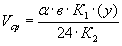 где:         a - производительность завода по спирту, тыс. дал/сутки;       в - количество Амилосубтилина Гх, необходимое для получения 1000 дал спирта - 0,34 м3;         К 1 - коэффициент, учитывающий потери культуры при инфекции и уносе при аэрировании воздухом - 1,2;         у - цикл ферментатора, ч - 62,5;         К 2 - коэффициент заполнения ферментатора - 0,5.4.4.3. Расчет производительности ферментаторов (при производстве Амилосубтилина Гх)В технологии ферментов помимо общепринятых понятий об активности ферментных препаратов принято пользоваться понятием активности условного ферментного препарата.Амилолитический стандартный препарат из глубинных культур-продуцентов a -амилаз имеет активность 2300 ед. на 1 г условного препарата.За одну тонну условного препарата принимается тонна препарата со стандартной активностью.Для пересчета выработанной товарной продукции в условные тонны можно воспользоваться формулой: ,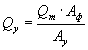 где          Qy - количество условного препарата;         Q т - количество товарного препарата;         А y - ферментативная активность условного препарата - 2300 ед.;         Аф - фактическая ферментативная активность препарата - 90 ед.Производительность ферментационного оборудования рассчитывается по формуле:  усл.т/м3ч,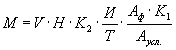 где:         М - производственная мощность цеха глубинного культивирования;         V - вместимость ферментатора, м3;         Н - количество ферментаторов, шт.;         К 1 - коэффициент, учитывающий потери препарата в процессе переработки культуральной жидкости (К1 = 1,2);         К 2 - коэффициент заполнения - 0,5;         И - календарное время работы оборудования - 305 дней.Раздел 5. МЕХАНИЗАЦИЯ ТЕХНОЛОГИЧЕСКИХ ПРОЦЕССОВ ПРОИЗВОДСТВА СПИРТА, ПОГРУЗОЧНО-РАЗГРУЗОЧНЫХ, ТРАНСПОРТНЫХ И СКЛАДСКИХ (ПРТС) РАБОТ5.1. Уровень механизации производства определяется системой показателей.Система показателей механизации производства используется для проведения анализа, а также текущего и перспективного планирования и прогнозирования технического уровня предприятий спиртовой промышленности.Уровень механизации производства определяется по формуле: ,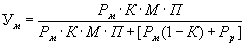 где          Рм - общая явочная численность рабочих по основному производству;         К - коэффициент механизации, выраженный отношением времени механизированного труда к общим затратам времени;         М - коэффициент многостаночности, выраженный отношением количества единиц установленного оборудования к числу обслуживающих его рабочих;         П - коэффициент производительности оборудования, равный отношению производительности единиц данного оборудования в средних условиях к производительности базового оборудования;         Рр - численность рабочих, занятых немеханизированным трудом.5.2. Уровень механизации по цехам спиртового производства составляет в среднем:прием, хранение, подработка зерна                - 96 - 97 %,варка, осахаривание и вакуумохлаждение      - 100 %,приготовление дрожжей и брожение             - 100 %,брагоректификация                                           - 100 %,солодовня                                                           - 97 - 98 %,прием, хранение и перекачка спирта              - 100 %,приготовление ферментных препаратов        - 100 %,бардораздача                                                      - 100 %,прием, хранение и подработка картофеля      - 92 - 96 %.Раздел 6. ПОДСОБНО-ВСПОМОГАТЕЛЬНЫЕ ПРОИЗВОДСТВА И ПОМЕЩЕНИЯРемонтно-механические мастерские6.1. Центральные ремонтно-механические мастерские размещаются в подсобном (инженерном) корпусе и предназначены для обслуживания производственных подразделений, расположенных на промплощадке. В механических мастерских выполняются работы по изготовлению мелкосерийных немассовых запасных деталей оборудования и ремонтные работы по инженерному обеспечению предприятия.6.2. Ориентировочный состав производственных помещений и их площади приведены в табл. 44.Таблица 446.3. Кроме центральных ремонтных мастерских предприятия в основных производственных цехах необходимо предусматривать слесарные отделения, оснащенные верстаками, настольными станками и стеллажом.Хозяйственно-материальный склад6.4. Предназначен для хранения санитарной и спецодежды, хозяйственных и технических материалов, запасных частей оборудования. Хранение материалов производится в стационарных стеллажах. Крупногабаритное оборудование и запасные части хранятся напольно.Транспортировка грузов производится напольными электроштабелерами или ручными гидравлическими тележками.Площади склада для заводов различной мощности приведены в табл. 45.Склад химреактивов6.5. Склад предназначен для приема и хранения кислот, щелочей, формалина, хлорной извести, мела и кальцинированной соды, поступающих по железной дороге или автотранспортом в таре и цистернах, а также для отпуска данных продуктов подразделениям спиртзавода.6.6. Площади склада для заводов различной мощности приведены в табл. 45.Таблица 45Зарядная станция6.7. Число зарядных мест, площади отделений, численность персонала зарядных станций определяется в зависимости от расчетного количества машин электрифицированного напольного транспорта, определяемого по графику работы предприятия для периода с максимальной производственной программой.Гараж6.8. При наличии собственного заводского спецавтотранспорта, автопогрузчиков и тракторов предусматривается автогараж. В состав автогаража входят навес-стоянка и профилакторий, в котором производятся техническое обслуживание и ремонт автомобилей. Численность персонала гаража определяется в зависимости от расчетного количества автомашин с учетом привлечения к ремонту шоферов.Раздел 7. ЗАВОДСКАЯ (ЦЕХОВАЯ) ЛАБОРАТОРИЯ7.1. Размер лаборатории (м2) в зависимости от производительности завода приведен в табл. 46.Таблица 46Примечания: 1. Для текущего контроля за качеством сырья рекомендуется предусматривать экспресс-лаборатории или учитывать увеличение площади основных производственных лабораторий на количество добавляемых лаборантов.2. Для заводов с многопродуктовым процессом, например, производство кормовых дрожжей, углекислоты, ферментных препаратов, дополнительно предусматривается организация лабораторий непосредственно в цехах, производящих эти продукты.3. Помещения лаборатории располагается в основном производственном корпусе, по возможности в отдалении от венткамер и др. помещений с вибрирующим оборудованием.7.2. Перечень лабораторного оборудования приведен в табл. 47.Таблица 47Раздел 8. НОРМЫ РАСХОДА ЭНЕРГОРЕСУРСОВ8.1. Основными данными для определения норм расхода энергоресурсов являются: регламент технологического процесса и производственная программа.В разделе даны расходы энергоресурсов, полученные при разработке проектов спиртовых заводов производительностью 500, 1000, 2000, 3000 и 6000 дал условного спирта-сырца в сутки.В проектах заложены передовые технологические схемы непрерывного производства спирта из зерно-картофельного сырья, разработанные ВНИИПБТ.8.2. Расход воздуха на 1000 дал спиртаа) производство солода                      - 361 м3б) производство спирта                      - 1600 м3в) производство ферментов               - 4000 м3 (из расчета 60 м3/ч на 1 м3 среды)8.3. Расход холода на 1000 дал спиртаа) производство ферментов                - 4,6 Гкал.8.4. Нормы расхода пара, воды и электроэнергии на технологические нужды приведены в табл. 48 - 50.Таблица 48Расход электроэнергии на технологию по основным производствам* Расход электроэнергии при осахаривании ферментными препаратами.Расход пара на технологические целиТаблица 49Таблица 50Расход воды на технологические целиПри производстве спирта из картофеля изменяется расход воды только в подработочном отделении, остальные расходы остаются без изменений.* Расход воды при выработке спирта «Экстра».** Расход воды при осахаривании ферментными препаратами.Раздел 9. ОСНОВНЫЕ ТРЕБОВАНИЯ К СПЕЦИАЛЬНЫМ РАБОТАМ9.1. Автоматизация технологических процессовПодработочное отделение9.1.1. При проектировании автоматизации отделения транспортировки, очистки и подработки зерна следует предусматривать:а) сблокированное управление маршрутами перегрузки зерна;б) предупредительную предпусковую сигнализацию;в) контроль работы норий (обрыв ленты, подпор зерна в приямке, нагрузка электродвигателей) с блокировкой их работы в аварийных ситуациях;г) контроль и сигнализацию предельных уровней зерна в бункерах, периодически пополняемых (опорожняемых) в ходе транспортировки, очистки и подработки зерна;д) сигнализацию работы электродвигателей транспортных механизмов, вентиляторов, положения задвижек и перекидных клапанов.Варочное отделение9.1.2. При проектировании автоматизации участков приготовления замеса, разваривания и осахаривания массы, охлаждения сусла следует предусматривать:а) контроль и стабилизацию температуры замеса в аппаратах ГДФО-1, ГДФО-2 и контактных головках;б) контроль и стабилизацию температуры массы в осахаривателе, трубопроводе охлажденной массы после теплообменника;в) контроль и стабилизацию уровня в паросепараторе и в осахаривателе;г) сигнализацию предельных значений уровня в аппаратах;д) сигнализацию работы насосов;е) местный контроль температуры;ж) контроль давления в напорных патрубках насосов.9.1.3. При проектировании автоматизации аналогичных участков производства на существующих заводах следует предусматривать:а) контроль и стабилизацию температуры массы после контактной головки, испарителя-сепаратора, в нижней части варочной колонны I ступени и сусла после теплообменника;б) контроль температуры массы в верхней части варочной колонны I ступени, в нижней части колонии II ступени и в осахаривателе, воды перед и конденсата после барометрического конденсатора, охлаждающей воды до и после теплообменника;в) контроль и стабилизацию давления пара в паросепараторе;г) контроль давления пара в верхней части варочных колонн I и II ступеней и в брагометрическом конденсаторе;д) контроль и стабилизацию уровня массы в варочной колонне II ступени, в паросепараторе, в сборнике солодового молока в осахаривателе;е) контроль и сигнализацию предельных уровней в напорных баках холодной и горячей воды на замес, массы в смесителе, в варочных колоннах I и II ступеней, в паросепараторе, в сборнике солодового молока;ж) контроль и стабилизацию расхода сырья для приготовления замеса, а также соотношения расходов сырье - вода для замеса и солодовое молоко - сусло в осахариватель;з) контроль расхода сусла в бродильное отделение;и) контроль работы и положения исполнительных механизмов, дистанционное управление их работой.Бродильно-дрожжевое отделение9.1.4. При проектировании автоматизации отделения дрожжегенерирования и сбраживания следует предусматривать:а) контроль и стабилизацию температуры в возбраживателе в дрожжанках и в бродильных чанах;б) контроль температуры в сборниках для дрожжей;в) контроль давления в нагнетательных патрубках насосов;г) контроль и сигнализацию предельных уровней в дрожжанках, в возбраживателе и в бродильных чанах с блокировкой работы подающих и откачивающих насосов;д) контроль концентрации углекислого газа в воздухе рабочих помещений с сигнализацией предельно-допустимой концентрации и включением аварийной вентиляции;е) дистанционное управление исполнительными устройствами и контроль их положения.Брагоректификационное отделение9.1.5. При проектировании автоматизации брагоректификационной установки следует предусматривать:а) контроль и стабилизацию температуры на тарелках питания бражной, ректификационной и сивушной колонн, эфирно-альдегидной фракции, лютерной воды и спирта после соответствующих холодильников;б) контроль и стабилизацию давления в верхних частях бражной, ректификационной и сивушной колонн, в нижней части эпюрационной колонны, в коллекторе пара;в) контроль и стабилизацию расхода бражки на установку, спирта из ректификационной колонны, лютерной воды в эпюрационную и сивушную колонны;г) контроль температуры воды после дефлегматоров, бражки на входе в бражную колонну, сивушных масел в зонах сбора и расхода пара на установку;д) контроль и сигнализацию предельных значений температуры, давления и уровня в разных частях установки, а также контроль работы электроприводов насосов, контроль и сигнализацию предельной концентрации паров спирта в помещениях;е) дистанционное управление исполнительными устройствами и электродвигателями перекачивающих насосов.Спиртохранилище9.1.6. При проектировании автоматизации операций приема, хранения, перекачки и выдачи спирта следует предусматривать:а) контроль и сигнализацию предельных уровней спирта в резервуарах с блокировкой работы подающих насосов;б) контроль давления в напорных патрубках насосов;в) контроль концентрации паров спирта в воздухе помещений с сигнализацией ее предельного значения и включением аварийной вентиляции;г) включение резервного вентилятора при аварийной остановке рабочего.Солодовая9.1.7. При проектировании автоматизации процесса ращения солода и приготовления солодового молока следует предусматривать:а) дистанционное управление маршрутами перегрузки зерна;б) дистанционное управление и контроль работы электродвигателей транспортных механизмов, вентиляторов, насосов, положение задвижек и перекидных клапанов;в) контроль температуры воды в замочных чанах;г) контроль верхнего, промежуточного (1/3 объема) и нижнего уровней в замочных чанах;д) контроль и стабилизацию температуры воды, подаваемой в замочные чаны в холодный период;е) задание и автоматический отсчет длительности отдельных циклов программы операций воздушно-водяной замочки в каждом замочном чане;ж) автоматическое поддержание заданных температурных режимов в солодорастильных грядках;з) контроль влажности воздуха в подситовом пространстве;и) контроль верхнего уровня в сборнике солодового молока;к) контроль температуры воды, подаваемой на орошение, в кондиционере и после камеры орошения.Цех ферментных препаратов9.1.8. При проектировании автоматизации данного участка производства следует предусматривать:а) контроль и стабилизацию давления пара, воды и воздуха на соответствующих коллекторах;б) контроль и стабилизацию температуры в смесителе, ферментаторе и на контактной головке, а также температуры воздуха, поступающего в ферментатор для аэрирования культуры;в) измерение и регистрацию: температуры на контактной головке при разваривании питательной среды; расхода воздуха, температуры и давления в ферментаторе в процессе культивирования продукта; температуры готовой продукции в сборниках;г) световую и звуковую сигнализацию предельных уровней в приемном бункере зерна;д) дозирование подачи зерна в рабочий орган дробилок;е) дистанционное управление исполнительными механизмами.Комплекс технических средств автоматизации9.1.9. При решении вопроса о выборе типа, принципа преобразования информации, состава и комплектности технических средств автоматизации следует руководствоваться соображениями:- надежности и достаточной точности;- работоспособности в конкретных условиях;- удобства обслуживания и эксплуатации;- экономической целесообразности.Немаловажным является учет реального состояния отечественного рынка предложений приборной продукции на период комплектации проектируемого объекта и финансовых возможностей заказчика в приобретении средств автоматизации за рубежом.Метрологическая служба9.1.10. При проектировании заводов и цехов спиртового производства следует предусматривать организацию на предприятии метрологической службы, которая решает комплекс задач по метрологическому обеспечению производства, внедрению нормативно-технической документации и обеспечивает эксплуатацию, внедрение и совершенствование систем автоматизации, техническое обслуживание, ремонт и поверку средств автоматизации.9.1.11. Метрологическая служба предприятия может быть организована в виде центральной лаборатории, лаборатории или группы метрологического обеспечения.9.1.12. С учетом объема и особенностей производства, количества и номенклатуры средств информации и автоматизации, на основании нормативных документов РДТП 18-4-80, РД 18-3-84, РДМУ 18-24-85, РД 10-04-44-25-91 могут быть определены штаты и занимаемые ими площади. Усредненные значения этих величин применительно к параметрическому ряду спиртовых заводов (цехов) приведены в табл. 51.Таблица 519.1.13. Перечень помещений и их оснащение оборудованием и приборами предусматривается в соответствии с указаниями вышеприведенной нормативной документации.9.1.14. Объем автоматизации выполняется в полном соответствии с заданием на проектирование.9.2. Водоснабжение и канализация9.2.1. В спиртовом производстве используется вода питьевого качества ( ГОСТ 2874-82*), техническая, оборотная. Качество технической воды и операции, на которые она используется, определяются технологическим заданием.9.2.2. При проектировании систем водоснабжения и канализации использовать:- действующие СНиПы;- «Рекомендации по замкнутому циклу очистки и использования в обороте производственно-загрязненных сточных вод по бессточной схеме водоиспользования для спиртовых заводов, перерабатывающих крахмалсодержащее сырье», разработанные ВНИПрБ, 1985 г.;- «Регламент замкнутой водохозяйственной системы для спиртовых заводов, перерабатывающих крахмалистое сырье», разработанный ВНИИПБТ, 1987 г.9.2.3. Необходимость устройства в цехах системы автоматического пожаротушения определяется в соответствии с «Перечнем зданий и помещений предприятий агропромышленного комплекса, подлежащих оборудованию автоматической пожарной сигнализацией и автоматическими установками пожаротушения», утвержденным в 1990 г. Государственной комиссией Совета Министров СССР по продовольствию и закупкам.9.2.4. Напор в системе производственного водоснабжения следует определять, исходя из условий нормальной работы технологического оборудования.9.2.5. Мойка оборудования осуществляется питьевой водой через моющую головку или специальные краны и резиновые шланги.9.2.6. Над аппаратным отделением необходимо устанавливать бак для воды емкостью не менее 30 мин. расхода воды на нужды этого отделения.9.2.7. В целях сокращения водопотребления и уменьшения сброса сточных вод предусматривать максимальное использование воды повторной в обороте.9.2.8. Внутри корпусов необходимо проектировать две системы канализации: производственную (от мойки оборудования, посуды и полов) и бытовую.9.2.9. Отвод лютерной воды в канализацию возможен только после ее охлаждения до t = 40 ° С с максимальным использованием отходящего тепла, что решается технологической частью проекта.9.2.10. Необходимость локальной очистки сточных вод решается в каждом конкретном случае в зависимости от их состава.9.2.11. Состав сточных вод следует принимать по данным института ВНИИПБТ.Объем и концентрация производственных сточных вод при получении спирта представлены в табл. 52, составленной на основании «Рекомендаций по замкнутому циклу очистки и использования в обороте производственно-загрязненных сточных вод по бессточной схеме водоиспользования для спиртовых заводов, перерабатывающих крахмалосодержащее сырье» (с. 18, табл. 3).Таблица 529.2.12. Разработку очистных сооружений следует выполнять по утвержденному регламенту института ВНИИПрБ (см. п. 9.2.2).9.3. Отопление, вентиляция и теплоснабжение; метеорологические режимы9.3.1. При проектировании систем отопления и вентиляции необходимо руководствоваться:СНиП 2.04.05-91         «Отопление, вентиляция и кондиционирование»,ГОСТ 12.1.005-88        «Общие санитарно-гигиенические требования к воздуху рабочей зоны»и другими действующими нормативными и справочными материалами.9.3.2. Метеорологические условия и чистоту воздуха в рабочей зоне производственных, складских и административно-бытовых помещений следует проектировать в соответствии с п. 2.1 ¸ 2.10 СНиП 2.04.05-91.9.3.3. Концентрацию вредных веществ в воздухе рабочей зоны производственных помещений следует принимать равной ПДК, установленной ГОСТ 12.1.005-88, а также по действующим нормативным документам.9.3.4. Концентрацию вредных веществ в приточном воздухе следует проектировать в соответствии с п. 2.12 СНиП. 2.04.05-91.9.3.5. Требуемые метеорологические условия в рабочей зоне должны обеспечиваться в комплексе с организационно-технологическими мероприятиями по уменьшению выделения производственных вредностей при наиболее экономичных технических решениях.9.3.6. Количество выделяющихся в помещения производственных вредных веществ, тепла и влаги следует принимать по данным технологической части проекта или норм технологического проектирования.9.3.7. При одновременном выделении в помещения вредных веществ, тепла и влаги количество приточного воздуха при проектировании вентиляции следует принимать большее, полученное из расчетов для каждого вида производственных выделений.9.3.8. Определять количество воздуха для вентиляции по кратностям воздухообмена не допускается, за исключением случаев, оговоренных в нормативных документах.9.3.9. Системы приточной вентиляции с искусственным побуждением для производственных помещений, как правило, следует совмещать с воздушным отоплением.9.3.10. Системы отопления с местными нагревательными приборами следует предусматривать, как правило, однотрубные, горизонтально-проточные, в многоэтажных зданиях - вертикальные.9.3.11. Для систем отопления и внутреннего теплоснабжения следует применять в качестве теплоносителя, как правило, воду; другие теплоносители допускается принимать при обосновании.9.3.12. Системы вентиляции, кондиционирования воздуха и воздушного отопления следует проектировать в соответствии с п. 4.24 ¸ 4.37 СНиП 2.04.05-91.9.3.13. Расход наружного воздуха (наружного или смеси наружного и рециркуляционного) следует принимать в соответствии с п. 4.42 ¸ 4.46 СНиП 2.04.05-91.9.3.14. Распределение приточного воздуха и удаление воздуха в помещениях общественных, административно-бытовых, производственных и складских зданий следует проектировать в соответствии с п. 4.49 ¸ 4.60 СНиП 2.04.05-91.9.3.15. Аварийную вентиляцию производственных помещений, в которых возможно внезапное поступление больших количеств вредных или горючих газов, паров или аэрозолей, следует проектировать по требованиям технологической части проекта.Аварийную вентиляцию следует проектировать в соответствии с п. 4.61 ¸ 4.67 СНиП 2.04.05-91.9.3.16. Воздушные и воздушно-тепловые завесы следует проектировать в соответствии с требованиями технологической части проекта и п. 4.68 ¸ 4.71 СНиП 2.04.05-91.9.3.17. Оборудование систем вентиляции следует принимать в соответствии с п. 4.72 ¸ 4.76 СНиП 2.04.05-91.9.3.18. Размещение оборудования для систем вентиляции следует осуществлять в соответствии с п. 4.82 ¸ 4.86 СНиП 2.04.05-91.9.3.19. Воздуховоды систем вентиляции, воздушного отопления и кондиционирования следует проектировать в соответствии с требованиями п. 4.109 ¸ 4.133 СНиП 2.04.05-91.9.3.20. Для эвакуации людей в начальной стадии пожара, возникшего в одном из помещений категории А, Б и В, или на путях эвакуации людей следует проектировать аварийную противодымную вентиляцию (дымоудаление). Дымоудаление должно проектироваться в соответствии с требованиями п. 5.1 ¸ 5.18 СНиП 2.04.05-91, СНиП 2.08.01-89, СНиП 2.08.02-89, СНиП 2.09.04-87.9.3.21. Выбросы воздуха в атмосферу из систем вентиляции следует осуществлять в соответствии с требованиями п. 7.1 ¸ 7.7 СНиП 2.04.05-91.9.3.22. Отопление, вентиляцию и кондиционирование следует, как правило, проектировать, используя тепловые вторичные энергетические ресурсы (ВЭР). При использовании ВЭР необходимо руководствоваться п. 8.1 ¸ 8.10 СНиП 2.04.05-91, рекомендациями ЦНИИПромзданий, ГПИ «Сантехпроект» и каталогами заводов-изготовителей.9.3.23. Объемно-планировочные и конструктивные решения по отоплению, вентиляции и кондиционированию предусматривать в соответствии с требованиями п. 10.1 ¸ 10.7 СНиП 2.04.05-91.9.3.24. Электроснабжение систем отопления, вентиляции и кондиционирования следует предусматривать в соответствии с требованиями п. 9.1 ¸ 9.5 СНиП 2.04.05-91.9.3.25. Уровень автоматизации и контроля систем следует выбирать в зависимости от технологических требований и экономической целесообразности в соответствии с требованиями п. 9.6 ¸ 9.13 СНиП 2.04.05-91.9.3.26. Нормируемые уровни шума и вибрации от работы оборудования систем (кроме систем аварийной и противодымной вентиляции) - согласно ГОСТ 12.1.003-83*.9.3.27. Эффективность действия систем и снижение капитальных и эксплуатационных затрат должны достигаться путем максимального использования производственных тепловыделений, применения совершенного отопительно-вентиляционного оборудования, рационального применения средств автоматизации для контроля и регулирования, рационального размещения оборудования сантехсистем и коммуникаций.9.3.28. В качестве источника теплоснабжения спиртового завода может служить котельная завода или внешний источник тепла. Проектирование раздела теплоснабжения выполнять в соответствии со СНиП 2.04.07-86 и СНиП II-35-76.9.3.29. Метеорологические условия воздуха в производственных помещениях приведены в табл. 53.Таблица 53Примечания:1. Для районов с температурой наружного воздуха (параметры А) 25 ° С и выше соответственно для категорий работ легкой, средней тяжести и тяжелой температуру на рабочих местах следует принимать на 4 ° С выше температуры наружного воздуха, но не выше указанной в графе 5.2. В населенных пунктах с расчетной температурой наружного воздуха 18 ° С и ниже (параметры А) вместо 4 °С, указанных в графе 5, допускается принимать 6 ° С.3. Нормативная разность температур между температурой на рабочих местах и температурой наружного воздуха (параметры А) 4 или 6 ° С может быть увеличена при обосновании расчетом по п. 2.10 СНиП 2.04.05-91.4. В населенных пунктах с расчетной температурой t ° С на постоянных и непостоянных рабочих местах в теплый период года (параметры А), превышающей:а) 28 ° С - на каждый градус разности температур ( t 1 - 28 ° С) следует принимать скорость движения воздуха на 0,1 м/с, а всего не более 0,3 м/с выше указанной в графе 7;б) 24 ° С - на каждый градус разности температур.( t 1 - 24 ° С допускается принимать относительную влажность воздуха на 5 % ниже указанной в графе 6.5. В климатических зонах с высокой относительной влажностью воздуха (вблизи морей, озер и др.), а также при применении адиабатной обработки приточного воздуха водой для обеспечения на рабочих местах температур, указанных в графе 5, допускается принимать относительную влажность воздуха на 10 % выше, полученной по примечанию 4б.6. Если допустимые нормы невозможно обеспечить по производственным или экономическим условиям, то следует предусмотреть воздушное душирование или кондиционирование воздуха постоянных рабочих мест.9.3.30. Допустимые нормы температуры, относительной влажности и скорости движения воздуха в обслуживаемой зоне общественных и административно-бытовых помещений приведены в табл. 54.Таблица 54* Для общественных и административно-бытовых помещений с постоянным пребыванием людей следует принимать температуру не более 28 ° С, а для районов с расчетной температурой наружного воздуха (параметры А) 25 ° С и выше - не более 33 ° С.** Для общественных и административно-бытовых помещений с пребыванием людей в уличной одежде следует принимать температуру не ниже 14 ° С.*** В районах с расчетной относительной влажностью воздуха более 75 % (параметр А) допускается принимать влажность до 75 %.Примечание: Нормы установлены для людей, находящихся в помещении более двух часов непрерывно.9.3.31. Рекомендуемые системы вентиляции приведены в табл. 55.Таблица 55Примечания: 1. Для помещений категорий А и Б, а также производственных помещений, в которых выделяются вредные вещества, следует предусматривать отрицательный дисбаланс воздуха. Расход воздуха для обеспечения дисбаланса при отсутствии тамбур-шлюза определяется расчетом, но не менее 100 м3/час. на каждую дверь защищаемого помещения. При наличии тамбур-шлюза расход воздуха принимается равным расходу, подаваемому в тамбур-шлюз.2. Приточный воздух следует направлять так, чтобы воздух не поступал через зоны с большим загрязнением в зоны с меньшим загрязнением и не нарушал работы местных отсосов. Приточный воздух следует подавать на постоянные рабочие места, если они находятся у источников вредных выделений.3. Удаление воздуха из помещений следует предусматривать из зон, в которых воздух наиболее загрязнен. При выделении пыли и аэрозолей удаление воздуха следует предусматривать из нижней зоны. Приемные устройства рециркуляционного воздуха следует размещать, как правило, в рабочей или обслуживаемой зоне помещения.4. Расчетные воздухообмены в административно-бытовых помещениях принять по кратностям в соответствии со СНиП 2.09.04-87.5. Основные производственные помещения элеваторного хозяйства не отапливаются.6. Температура воздуха в солодорастильном отделении принимается круглогодично 12 ¸ 14 ° С, j = 70 ¸ 80 %.9.3.32. Системы отопления и отопительные приборы приведены в табл. 56.Таблица 56Примечания: 1. Для зданий и помещений, указанных в поз. 1 и поз. 2, допускается применение однотрубных систем водяного отопления с температурой теплоносителя до 130 ° С, при использовании в качестве отопительных приборов конвекторов с кожухом, скрытой прокладке или изоляции участков, стояков и подводок с теплоносителем, имеющим температуру выше 105 ° С для помещений по поз. 1 и выше 115 ° С для помещений по поз. 2, а также соединений трубопроводов в пределах обслуживаемых помещений на сварке.2. Температуру воздуха при расчете систем воздушного отопления, совмещенного с приточной вентиляцией или кондиционированием, следует определять в соответствии с требованиями п. 4.10.3. Отопление газовыми приборами в зданиях III , IIIа, III б, IV а и V степеней огнестойкости не допускается.4. В графе 2 приведена ссылка на пункты СНиП 2.04.05-91.9.4. Производство пищевой двуокиси углерода. Снабжение производства холодом и сжатым воздухомПроизводство двуокиси углерода9.4.1. В газе, выделяющемся при спиртовом брожении содержится 98 - 99,8 % практически чистой двуокиси углерода. Процент загрязнения (влага, спирт, летучие кислоты и т.д.) по сравнению с выделенной двуокисью углерода в процентном соотношении незначителен.Практический выход двуокиси углерода составляет 4,5 - 5,0 т на 1000 дал спирта.9.4.2. Для обеспечения пищевой и машиностроительной промышленности двуокисью углерода на спиртовых заводах предусматривается углекислотная станция.Углекислотная станция может размещаться в отдельном одноэтажном здании или сблокирована с холодильной и воздушной станциями завода.9.4.3. В состав основных производственных помещений входят:компрессорное отделение;наполнительное отделение;ремонтное отделение;лаборатория и операторская.9.4.4. Выделяющаяся при спиртовом брожении двуокись углерода очищается, осушивается и сжижается. Сжиженная двуокись углерода собирается в стационарных емкостях и затем заливается в изотермические передвижные цистерны или баллоны типа 40-100.9.4.5. К зданию станции должна примыкать наружная площадка для накопителей жидкой двуокиси углерода и склады пустых и наполненных баллонов.9.4.6. Для обеспечения нормального ведения процесса производства жидкой двуокиси углерода при различных параметрах должен быть предусмотрен контроль и автоматизация основных параметров схемы и отдельных процессов, а также автоматическая защита и блокировка схемы и отдельного оборудования от аварийных режимов.9.4.7. Основные трудоемкие операции, связанные с погрузочно-разгрузочными, складскими и ремонтными работами, должны быть механизированы.9.4.8. Охлаждение оборудования станции производится от системы оборотного водоснабжения.9.4.9. Углекислотная станция может работать в 1, 2 или 3 смены 305 дней в году (как производство спирта).9.4.10. При разработке проекта углекислотно-компрессорной станции необходимо руководствоваться следующими нормативными материалами:1. «Правила техники безопасности на заводах сухого льда и жидкой двуокиси углерода»,2. Руководящий технический материал «Оборудование для безбаллонного обеспечения предприятий двуокисью углерода»,3. ГОСТ 8050-85 «Двуокись углерода газообразная и жидкая».Снабжение производства холодомПри производстве спирта для технологического оборудования необходима охлажденная вода.9.4.11. Снабжение водой технологических аппаратов производится от системы оборотного водоснабжения. В системе оборотного водоснабжения вода проходит технологические аппараты, собирается, обрабатывается и поступает на охлаждение в систему градирен, затем направляется на технологические аппараты.Часть этой воды должна иметь температуру не выше +10 ° С.Снижение температуры до +10 ° С производится в холодильно-компрессорной станции.9.4.12. Для спиртовых заводов предусматривается хладоновая холодильно-компрессорная станция, которая размещается в одном корпусе с углекислотой и воздушной станциями или в отдельно стоящем здании. Охлаждение оборудования станции производится от системы оборотного водоснабжения.9.4.13. При разработке проекта холодильно-компрессорной станции необходимо руководствоваться следующими нормативными материалами:1. «Правила техники безопасности на фреоновых холодильных установках», Москва, 1988 г.,2. ВСН 362-87 ММСС СССР «Изготовление, монтаж и испытание технологических трубопроводов на Ру до 10 МПа», Минмонтажспецстрой СССР,3. ГОСТ 5264-80* «Ручная дуговая сварка. Соединения сварные. Основные типы, конструктивные элементы и размеры»,4. ГОСТ 16037-80 «Соединения сварные стальных трубопроводов. Основные типы, конструктивные элементы и размеры»,5. Серия 7.90 6.9-2 «Тепловая изоляция трубопроводов с отрицательными температурами», ВНИПИтеплопроект,6. Серия 5.904-43 «Баки прямоугольные для холодной и отепленной воды».Снабжение сжатым воздухомПотребителем сжатого воздуха на спиртовом заводе является технологическое оборудование, ремонтные работы и приборы КИП.9.4.14. Обеспечение потребителей сжатым воздухом предусматривается от воздушно-компрессорной станции, размещаемой в отдельно стоящих или встраиваемых помещениях, а также в одноэтажных энергоблоках. Размещение компрессорных станций в многоэтажных зданиях не допускается.9.4.15. В задании на проектирование воздухоснабжения должны быть определены:понижающие коэффициенты, учитывающие одновременность работы оборудования,класс загрязненности сжатого воздуха по ГОСТ 17433-80*,потребность в осушенном воздухе,давление сжатого воздуха.9.4.16. Потери в трубопроводах, а также утечки в арматуре и у потребителей, учитываются повышающим коэффициентом, значение которого следует принимать равным 1,2 ¸ 1,4.9.4.17. Выбор типа, количества и производительности компрессоров, устанавливаемых в машинном зале, производится на основании:а) максимально-часовой нагрузки на компрессорную станцию;б) требуемого давления сжатого воздуха у потребителей;в) сведений о типах и марках выпускаемых компрессоров.9.4.18. Для выполнения графика ремонта компрессоров необходимо предусмотреть один резервный.Производительность каждого компрессора в отдельности должна быть в допустимых границах регулирования и не должна превышать производительности резервного компрессора.Вспомогательное оборудование воздушных станций9.4.19. В компрессорной станции необходимо предусмотреть помещение для хранения недельного запаса компрессорного и машинного масел, размещения в нем оборудования для промывки и заправки ячеек фильтров, а также установки для очистки раствором МЛ-72 трубопроводов и оборудования от нагаро-масляных отложений.9.4.20. В компрессорных станциях с компрессорами производительностью 5 м3/мин. и ниже, имеющими всасывающий фильтр воздуха, специального помещения для хранения масла и промывки фильтров можно не предусматривать, а масло хранить в герметичных бидонах.9.4.21. Для очистки атмосферного воздуха от механических примесей, водяных паров, пыли необходимо предусмотреть фильтры на всасывающих линиях.9.4.22. Для понижения конечной температуры сжатого воздуха, а также обеспечения наилучшего последующего отделения масла и влаги из воздуха, перед нагнетанием его в воздухосборник в компрессорных станциях устанавливаются конечные охладители (если они отсутствуют в комплекте поставки компрессоров).9.4.23. Для выравнивания давления в сети сжатого воздуха на наружной площадке воздушной станции необходимо устанавливать воздухосборники. Размещение, монтаж и эксплуатация воздухосборников должны отвечать «Правилам устройства и безопасной эксплуатации сосудов, работающих под давлением».При поставке компрессоров без воздухосборников последние заказываются отдельно.9.4.24. Для удаления конденсата и масла из мест скопления их (холодильники, воздухосборники и пр.) на наружной площадке необходимо предусматривать продувочный бак.Продувку аппаратов следует производить периодически по мере накопления в них воды и масла.9.4.25. Для подачи осушенного воздуха, используемого в технологическом процессе, следует предусмотреть установки осушки воздуха.Водоснабжение компрессорных станцийОсновными потребителями охлаждающей воды в компрессорных станциях являются цилиндры компрессоров, промежуточные и концевые охладители.9.4.26. Температура охлаждающей воды на входе в компрессорный агрегат не должна превышать +25 ¸ 30 ° С.Система водоснабжения компрессорных станций принимается только оборотная. Циркуляционная система водоснабжения может приниматься с разрывом или без разрыва струи.Сети воздухопроводов9.4.27. При разводке трубопроводов сжатого воздуха по цехам принимается тупиковая или кольцевая схемы. Предпочтительнее кольцевая схема разводки.9.4.28. Сети сжатого воздуха следует прокладывать с уклоном 0,003 в направлении движения воздуха.Диаметры трубопроводов сжатого воздуха принимаются по номограмме, исходя из максимально-часового расхода и принятых скоростей.9.4.29. Воздухопроводы диаметром до 40 мм включительно должны монтироваться из труб водогазопроводных по ГОСТ 3262-75*, а воздухопроводы диаметром 50 мм и выше - из труб электросварных по ГОСТ 10704-76*.9.4.30. Трубопроводы неосушенного сжатого воздуха наружной проводки должны быть изолированы.Всасывающие трубопроводы и нагнетательные от компрессора до концевого холодильника должны быть покрыты термоизоляцией.9.4.31. Нормативные материалы для проектирования воздушно-компрессорных станций1. Правила устройства и безопасной эксплуатации стационарных компрессорных установок, воздухопроводов и газопроводов, М., 1973 г.2. Правила устройства и безопасной эксплуатации сосудов, работающих под давлением, Госгортехнадзор, 1987 г.3. ВСН 362-87 ММСС СССР «Изготовление, монтаж и испытание технологических трубопроводов на Ру до 10 МПа, Минмонтажспецстрой СССР.4. СНиП 3.05.05-84. Технологическое оборудование и технологические трубопроводы.5. Серия 7.903.9-2 ВНИПИТеплопроект. Тепловая изоляция трубопроводов с положительными трубопроводами.6. ГОСТ 5264-80*. Ручная дуговая сварка. Соединения сварные. Основные типы, конструктивные элементы и размеры.7. ГОСТ 17375-83, ГОСТ 17376-83, ГОСТ 17378-83 ¸ ГОСТ 17380-83. Детали трубопроводов стальные бесшовные приварные на P у < 10 МПа.8. ОСТ 92-00-39-74. Обозначения условные в гидравлических и пневматических схемах.9. ГОСТ 25129-82*. Грунтовка ГФ-021.9.5. Электроснабжение, электрооборудование и электроосвещение9.5.1. Разрабатываются на основе нормативных документов, утвержденных в энергетике и электротехнике, а также других, включенных в «Перечень действующих общесоюзных нормативных документов по строительству и государственных стандартов», утвержденных Госстроем СССР, основные из которых приведены ниже:ПУЭ                               - Правила устройства электроустановок;ПТЭ и ПТБ                    - Правила технической эксплуатации электроустановок потребителей и Правила техники безопасности при эксплуатации электроустановок потребителей;СН 174-75                   - Инструкция по проектированию электроснабжения промышленных предприятий;СН 357-77                   - Инструкция по проектированию силового и осветительного электрооборудования промышленных предприятий;СНиП II -4-79              - Естественное и искусственное освещение;СНиП 3.05.06-85        - Электротехнические устройства;Правила защиты от статического электричества в производствах химической, нефтехимической и нефтеперерабатывающей промышленности.9.5.2. Электроснабжение предприятий (цехов) осуществляется в соответствии с техническими условиями электроснабжающей организации.Категория надежности по электроснабжению потребителей электроэнергии определяется в соответствии с ПУЭ, СН 174-75, а также технико-экономическими расчетами, с учетом местных условий электроснабжения.Рекомендуется относить потребителей электроэнергии к категории надежности электроснабжения, указанной в табл. 57.Таблица 579.5.3. Электроснабжение силового электрооборудования осуществляется напряжением 380/220 В от трансформаторных подстанций, как правило, встраиваемых в здания.9.5.4. Для распределения электроэнергии в электрощитовых или цехах устанавливаются силовые распределительные шкафы с автоматическими выключателями и предохранителями.9.5.5. Магистральные и групповые электрические сети прокладываются открыто на лотках, по оборудованию в коробах или трубах (пластмассовых или металлических).При технической и экономической целесообразности электропроводка может выполняться в полу, в трубах (пластмассовых или металлических).9.5.6. Электрическое освещение предусматривается следующих видов:рабочее и эвакуационное, напряжением 220 В;местное и ремонтное, напряжением 36 В и 12 В.9.5.7. Освещенность в производственных помещениях принимается в соответствии с отраслевыми нормами и приведена в табл. 58.9.5.8. Исполнение силового и осветительного электрооборудования должно соответствовать классу помещения по ПУЭ согласно табл. 61.9.5.9. Во взрывоопасных и пожароопасных помещениях должна выполняться защита от статического электричества оборудования, трубопроводов и коробов, на которых возможно его накопление.9.5.10. Молниезащита зданий и сооружений выполняется в соответствии с РД 34.21.122-87.9.5.11. Расчет электрических нагрузок рекомендуется выполнить согласно «Указаниям по расчету электрических нагрузок», разработанным ВНИПИ Тяжпромэлектропроект.При расчете рекомендуется применять коэффициенты, указанные в табл. 59.Таблица 58Нормы освещенности рабочих поверхностей производственных помещений для спиртовых заводовТаблица 59При отсутствии полных заданий для ориентировочных расчетов можно использовать коэффициент спроса Кс = 0,55, коэффициент реактивной мощности c o s j = 0,78, годовое число часов использования максимума электрических силовых нагрузок - 4000 час.9.6. Связь и сигнализация9.6.1. Разрабатывается на основе нормативных документов, утвержденных Министерством связи СССР, а также других, включенных в «Перечень действующих общесоюзных нормативных документов по строительству и государственных стандартов, утвержденных Госстроем СССР», основные из которых приведены ниже:ВНТП 114-86          Станции проводного вещанияМинсвязи СССРВНТП 112-86          Станции городских и сельских телефонных сетейМинсвязи СССРВНТП 116-80          Проводные средства связи. Линейно-кабельные сооруженияМинсвязи СССРГОСТ 19472-88      Сети телефонныеГОСТ 21.603-80     Связь и сигнализация. Рабочие чертежиГОСТ 464-79*        Заземления для станционных установок проводной связиСНиП 2.01.02-85    Противопожарные нормыСНиП 2.04.09-84    Пожарная автоматика зданий и сооруженийСНиП 2.07.01-89    Градостроительство. Планировка, и застройка городских и сельских поселенийСНиП II-89-80        Генеральные планы промышленных предприятий.9.6.2. При проектировании связи и сигнализации на заводах необходимо руководствоваться техническими условиями, выданными соответствующими организациями, списками абонентов, заданием смежных отделов.9.6.3. Для оперативного управления производством и внешней связи с городом предусматриваются следующие виды связи и сигнализации:городская телефонная связь,производственная телефонная связь,оперативная телефонная связь,прямая телефонная связь с жел. дор.,производственная громкоговорящая связь,радиофикация,электрочасофикация,пожарная сигнализация,охранная сигнализация,оповещение людей о пожаре.9.6.4. Оборудование зданий и помещений автоматической пожарной сигнализацией следует предусматривать в соответствии с «Перечнем зданий и помещений предприятий агропромышленного комплекса, подлежащих оборудованию автоматической пожарной сигнализацией и автоматическими установками пожаротушения», утвержденным Госкомиссией Совета Министров СССР по продовольствию и закупкам, 1990 г. (см. табл. 61).9.6.5. Оборудование зданий и помещений автоматической охранной сигнализацией следует предусматривать в соответствии с «Перечнем предприятий, зданий и помещений Госагропрома СССР, подлежащих оборудованию автоматической охранной сигнализацией», утвержденным зам. председателя Госагропрома СССР, 1986 г.Раздел 10. ТРЕБОВАНИЯ К СТРОИТЕЛЬНОМУ ПРОЕКТИРОВАНИЮ10.1. Генеральный план и транспорт10.1.1. Генеральные планы предприятий спиртовой промышленности проектируются в соответствии с требованиями СНиП II-89-80 «Генеральные планы промышленных предприятий» и СНиП II -106-79 «Склады нефти и нефтепродуктов».10.1.2. Подсобно-вспомогательные производства (ремонтное и тарное производство, энергетическое и складское хозяйство, системы связи с сигнализацией и др.) проектируются таким образом, чтобы инженерные сооружения и коммуникации были максимально скооперированы с соседними предприятиями промышленного узла.10.1.3. Здания и сооружения, технологически связанные между собой и имеющие общий внутрицеховой транспорт, рекомендуется блокировать.При компоновке на генплане производственных корпусов, складов и других сооружений предусматривать резервирование участков для перспективного развития. Площадки для перспективного развития не занимать наземными сооружениями и подземными путями.10.1.4. Технологическое оборудование, установка которого возможна вне здания:резервуары для спирта, барды, сборники кислоты (в климатических районах I В; II ; III ; IV , СНиП 2.01.01-82).10.1.5. Места отгрузки отходов производства (барды, зерновых отходов), применяемых в качестве кормовой добавки в животноводстве, должны быть удалены от центрального въезда с учетом транспортных и людских потоков.10.1.6. Предприятия спиртовой промышленности следует проектировать с подъездными автомобильными и железными дорогами.Внутризаводские автодороги, служащие для транспортировки сырья, готовой продукции, барды и вспомогательных материалов, а также главный въезд на завод должны быть асфальтированы.10.1.7. На территории предприятия, кроме основных зданий, сооружений и складских помещений, предусматриваются:автомобильные и железнодорожные весы,автомобильные и железнодорожные посты,площадка для хранения двуокиси углерода.10.1.8. При проектировании благоустройства территории предприятия предусмотреть площадки для спокойного отдыха и спортивных игр и размещать их около административно-бытовых зданий.Расстояние между площадками спокойного и активного отдыха должно быть не менее 80 м. В качестве разделительных экранов между ними предусмотреть зеленые насаждения.10.1.9. Ограждение промплощадок предусматривается высотой не менее 2-х метров.10.1.10. Бытовые помещения предусматриваются в соответствии с действующими нормативами.10.2. Архитектурно-строительная частьКорпус производства спирта10.2.1. Производственные здания спиртовой промышленности проектируются в соответствии сСНиП 2.09.02-85*             Производственные здания,СНиП 2.01.02-85*             Противопожарные нормы,СНиП II -106-79                 Склады нефти и нефтепродуктов.10.2.2. Корпус производства спирта состоит из следующих отделений:подработочного,разваривания и осахаривания,бродильно-дрожжевого,брагоректификационного,приема спирта.Все эти отделения сблокированы в одном здании.Подработочное отделение может быть вынесено в рабочую башню элеватора.10.2.3. Размеры отделений в плане и высота этажей обусловлены габаритами и компоновкой технологического оборудования, а также наличием вспомогательных помещений и систем их инженерного обеспечения.10.2.4. Подработочное отделение - многоэтажное помещение с сеткой колонн 6 ´ 6 м; высота этажа - 6,0 и 4,8 м.Отделение разваривания и осахаривания, а также дрожжевое отделение - многоэтажное помещение с сеткой колонн 6 ´ 6 м, высота этажа - 6,0 м.Бродильное отделение - одноэтажное здание с сеткой колонн 6 ´ 12 м, 6 ´ 18, 6 ´ 24 м.Брагоректификационное отделение - многоэтажное здание с сеткой колонн 6 ´ 6 м, высота этажей 4,8; 6,0 м.Спиртоприемное отделение - одноэтажное здание с сеткой колонн 6 ´ 6 м, 6 ´ 12 м, высотой от 7,2 до 10,8 м.10.2.5. По степени взрывоопасности брагоректификационное отделение и отделение приема спирта относятся к категории «А» и имеют II -ю степень огнестойкости. Эти помещения должны отделяться от других противопожарными стенами 2-го типа.Расположение других производственных или вспомогательных помещений над и под этими отделениями не допускается.10.2.6. Наружные ограждающие конструкции зданий и помещений категорий по взрывопожарной и пожарной опасности «А» и «Б» следует проектировать легкосбрасываемыми.10.2.7. Полы в цехах с производствами категорий по взрывоопасной и пожарной опасности «А» и «Б» должны выполняться из негорючих материалов и быть безыскровыми. Проектирование полов производственных помещений осуществлять в соответствии с «Рекомендациями по проектированию и устройству полов в цехах предприятий пивобезалкогольной, винодельческой, ликероводочной, спиртовой, табачной отраслей и производства глюкозно-фруктозного сиропа», разработанными Гипропищепромом-2 и ЦНИИПромзданий.Внутренняя отделка помещений должна выполняться из негорючих материалов, допускающих проводить влажную уборку и в соответствии с СН 181-70 и табл. 60.Элеватор10.2.10. Проектирование элеваторов осуществлять в соответствии со СНиП 2.10.05-85 «Предприятия, здания и сооружения по хранению и переработке зерна».В состав основных производственных зданий и сооружения комплекса элеватора входят:рабочее здание элеватора,силосный корпус,приемное устройство с автотранспорта,приемное устройство с железной дороги,бункера для отходов и пыли.Здания между собой и с корпусом производства спирта соединяются транспортными галереями.Рабочее здание элеватора - многоэтажное здание с сеткой колонн 6 ´ 6 м и высотами этажей 6,0 и 4,8 м.10.2.11. Внутренние поверхности стен, потолков, несущих конструкций, дверей, полов помещений, а также внутренние поверхности стен силосов и бункеров, встроенных в производственные здания, должны быть без внутренних выступов, впадин, поясков и позволять производить их очистку.10.2.12. Силосные корпуса проектируются в соответствии со СНиП 2.10.05-85 из сборных ж/б блоков или монолитными в скользящей опалубке.Отделка поверхностей внутренних стен силосов должна способствовать лучшему течению сыпучего материала.Для зерна и других сыпучих материалов допускается гладкая поверхность стен без дополнительной отделки или затертая цементным раствором.Цех ферментных препаратов10.2.13. Здание прямоугольной формы, многоэтажное с высотами этажей 6,0 и 4,8 м.В корпусе размещены: склад сырья, отделение приготовления питательной среды, ферментационное отделение, отделение готовой культуры.Внутреннюю отделку помещений выполнять в соответствии с СН 181-70 и табл. 60.Полы проектировать в соответствии со СНиП 2.03.13-88.Солодовня10.2.14. Солодовня представляет собой в плане прямоугольное здание, состоящее из:одноэтажной части, однопролетной, высота до низа несущих конструкций - 4,8 м. В ней располагается солодорастильное отделение,двухэтажных частей, с высотами этажей 6,0 и 4,8 м, где располагаются производственные и подсобные отделения, а именно:подработочное,замочное,отделение приготовления солодового молока,электрощитовая, помещение КИП и др.10.2.15. В солодорастильном отделении предусмотреть антикоррозийную защиту всех внутренних поверхностей железобетонных и металлических конструкций, а также закладных деталей в соответствии со СНиП 2.03.11-85 и по заданию технологического отдела.Спиртохранилище10.2.16. Спиртохранилища с приемно-отпускным отделением проектируются 2-х типов.I тип            - резервуары для спирта находятся на открытом воздухе,II тип           - помещения для размещения резервуаров блокируются с приемно-отпускным отделением.В этом случае помещения с категорией по взрывоопасности «А» и «Б» должны отделяться от помещений с другими категориями противопожарными стенами 2-го типа.Отделку помещений выполнять в соответствии с СН 181-70 и табл. 60.Хранение и подготовка картофеля10.2.17. Картофелехранилище состоит из подработочного отделения и рештака.Подработочное отделение - многоэтажное здание с подвалом, выполняется в железобетонном, металлическом каркасе или в кирпиче.Рештак - бункерная заглубленная конструкция открытого или закрытого типа.10.2.18. Внутренняя отделка помещений выполняется в соответствии с СН 181-70 и табл. 60.Проектирование полов солодовни, спиртохранилища, картофелехранилища выполнять в соответствии с «Рекомендациями по проектированию и устройству полов в цехах предприятий пивобезалкогольной, винодельческой, спиртовой, ликероводочной, табачной отраслей и производства глюкозно-фруктозного сиропа», разработанными совместно институтами Гипропищепром-2 и ЦНИИПромзданий.Таблица 60Таблица внутренних отделочных работ производственных и подсобных помещений спиртовых предприятийРаздел 11. ТРЕБОВАНИЯ ПО ТЕХНИКЕ БЕЗОПАСНОСТИ, ПРОИЗВОДСТВЕННОЙ САНИТАРИИ, ВЗРЫВО-ПОЖАРОБЕЗОПАСНОСТИ ПРОИЗВОДСТВА11.1. При проектировании спиртовых заводов необходимо предусматривать комплекс мероприятий по охране труда, технике безопасности и промсанитарии, по взрыво-пожаробезопасности, молниезащите зданий и сооружений в соответствии с требованиями приведенных ниже нормативных материалов, а также дополнений и изменений к ним:СНиП 2.01.02-85*            Противопожарные нормыСНиП 2.04.01-85              Внутренний водопровод и канализацияСНиП 2.04.02-84              Водоснабжение. Наружные сети и сооруженияСНиП 2.04.09-84              Пожарная автоматика зданий и сооруженийСНиП 2.04.03-85              Канализация. Наружные сети и сооруженияСНиП 2.04.05-91              Отопление, вентиляция и кондиционирование воздухаСНиП 2.09.02-85*            Производственные зданияСНиП 2.09.03-85              Сооружения промышленных предприятийСНиП 2.09.04-87              Административные и бытовые зданияСНиП 2.10.05-85              Предприятия, здания и сооружения по хранению и переработке зернаСНиП 2.11.01-85*            Складские зданияСНиП III-4-80*                 Техника безопасности в строительствеСН 181-70                         Указания по проектированию цветовой отделки интерьеров производственных зданий промышленных предприятийГОСТ 12.0.001-82*          Система стандартов безопасности труда. Общие положенияГОСТ 12.1.004-85            ССБТ. Пожарная безопасность. Общие требованияГОСТ 12.1.005-88            ССБТ. Воздух рабочей зоны. Общие санитарно-гигиенические требованияГОСТ 12.1.012-90            ССБТ. Вибрация. Общие требования безопасностиГОСТ 12.2.007.0-75*       ССБТ. Изделия электротехнические. Общие требования безопасностиГОСТ 12.2.016-81*          ССБТ. Оборудование компрессорное. Общие требования безопасностиГОСТ 12.2.022-80*          ССБТ. Конвейеры. Общие требования безопасностиСНиП II-89-80                  Генеральные планы промышленных предприятийГОСТ 12.4.026-76*          ССБТ. Цвета сигнальные и знаки безопасности.ОСТ 8.12.01-84                 Требования безопасности к производственным процессам на элеваторах и хлебоприемных предприятияхОСТ 18-419-84                 Система стандартов безопасности трудаОСТ 18-420-84ОСТ 18-421-84ВНТП-05-88                      Нормы технологического проектирования хлебоприемных предприятий и элеваторов, ЦНИИПромзернопроектОНТП 24-86                      Определение категорий помещений и зданий по взрывопожарной и пожарной опасностиПравила по технике безопасности и производственной санитарии в спиртовой и ликероводочной промышленности, 1980 г.Правила устройства и безопасной эксплуатации сосудов, работающих под давлением, 1987 г.Правила устройства и безопасной эксплуатации аммиачных холодильных установок, ВНИКТИХолодпром, 1981 г.Правила устройства и безопасной эксплуатации фреоновых холодильных установок, ВНИКТИХолодпром, 1988 г.Правила техники безопасности на заводах сухого льда и жидкой углекислотыПравила устройства электроустановок ( ПУЭ), Госэнергонадзор СССР, 1985 г.Типовые правила пожарной безопасности для промышленных предприятийПравила защиты от статического электричества в производствах химической, нефтехимической и нефтеперерабатывающей промышленности, ВНИИТБхимпром, 1978 г.Единая система организации работы по охране труда. Часть 2, 1983 г.Перечень зданий и помещений АПК, подлежащих оборудованию АПС и АУП, Государственная комиссия СМ СССР по продовольствию и закупкам.11.2. Оборудование, аппараты, коммуникации и арматура, установленные во взрывопожароопасных производствах, должны быть герметичны.11.3. Конструкция оборудования и его узлов должна обеспечивать безопасность и удобство при обслуживании, ремонт и санитарную обработку.11.4. Аппараты-агрегаты, требующие наблюдения за температурой, давлением и другими параметрами и находящиеся на значительном расстоянии от рабочего места, должны снабжаться дистанционными и контрольными приборами с показанием на щите управления и на месте установки.11.5. Аппараты, работающие без избыточного давления, но содержащие пожаро- и взрывоопасные продукты производства, необходимо рассчитывать с учетом пневматического испытания их на герметичность давлением не менее 0,01 МПа при емкости аппарата до 30 м3 и 0,005 МПа - при емкости аппарата 30 м3 и более.11.6. Аппараты, работающие под давлением ниже 0,07 МПа, но содержащие пожаро- и взрывоопасные продукты, необходимо рассчитывать с учетом испытания их на герметичность под давлением, превышающим рабочее не менее, чем на 0,03 МПа.11.7. Проектирование, изготовление и эксплуатация аппаратов, работающих под давлением выше 0,07 МПа, а также материалы для их изготовления, должны соответствовать требованиям «Правил устройства и безопасной эксплуатации сосудов, работающих под давлением».11.8. При установке оборудования необходимо предусматривать:а) основные проходы в местах постоянного пребывания работающих, а также по фронту обслуживания щитов управления, шириной не менее 2 м;б) основные проходы по фронту обслуживания машин (компрессоров, насосов, воздуходувок и т.п.) и аппаратов, имеющих «гребенки» управления, местные контрольно-измерительные приборы и т.п. при наличии постоянных рабочих мест, шириной не менее 1,5 м;в) проходы между аппаратами, а также между аппаратами и стенами помещений, при необходимости кругового обслуживания, шириной не менее 1,0 м.11.9. Все оборудование должно быть установлено на фундаментах или крепиться болтами к полу с использованием опор, исключающих смещение и опрокидывание машин и аппаратов.11.10. Размещение оборудования и размеры проходов для его обслуживания должны отвечать требованиям «Правил по технике безопасности и производственной санитарии в спиртовой и ликероводочной промышленности».11.11. Для перекачки легковоспламеняющихся жидкостей рекомендуется применять бессальниковые и мембранные насосы.11.12. Наружные технологические установки следует располагать со стороны глухой стены здания цеха.11.13. Площадь отдельно стоящей открытой установки не должна превышать:а) при высоте до 30 м                     - 2500 м2б) при высоте 30 м и более            - 1500 м211.14. Спиртоотпускное, спиртоприемное отделения должны отделяться от помещения для хранения спирта противопожарной стеной 2 типа. Пол должен иметь уклон в сторону, противоположную двери.11.15. Каждая группа наземных резервуаров должна быть ограждена, обнесена сплошным земляным валом или плотной стеной из несгораемых материалов. Свободный объем внутри обвалования должен быть равным:для отдельно стоящих резервуаров - полной вместимости резервуара;для группы резервуаров - вместимости большего резервуара.Высота вала должна быть на 0,2 м выше расчетного уровня разлитой жидкости. Площадка, на которой расположены резервуары для спирта, должна быть асфальтирована.11.16. В спиртохранилище, в приемно-отпускном помещении спиртохранилища для перекачивания спирта разрешается установка насосов с электродвигателем во взрывозащищенном исполнении.11.17. Хранение ядовитых, токсичных веществ должно предусматриваться в специальных закрытых помещениях.11.18. Необходимость выполнения молниезащиты и категории устройств молниезащиты следует определять в соответствии с инструкцией по устройству молниезащиты зданий и сооружений РД 34.21.122-87 Минэнерго СССР.11.19. Категория зданий и помещений по взрывопожарной и пожарной опасности и классификация зон по ПУЭ, входящих в состав спиртзавода, а также необходимость оборудования автоматическими средствами пожаротушения и пожарной сигнализацией, приведены в табл. 61, составленной в соответствии с «Перечнем зданий и помещений предприятий агропромышленного комплекса, подлежащих оборудованию автоматической пожарной сигнализацией и автоматическими установками пожаротушения», утвержденным в 1990 г.; «Перечнем зданий и помещений предприятий Минсельхозпрода с установлением их категорий по взрывопожарной и пожарной опасности, а также классов взрывоопасных и пожароопасных зон по ПУЭ», утвержденным в 1991 г.Таблица 61Раздел 12. ОХРАНА ОКРУЖАЮЩЕЙ СРЕДЫ12.1. Раздел разрабатывается на основании:задания на проектирование, утвержденного заказчиком;технических условий на водоснабжение, канализацию, теплоснабжение и газоснабжение;технологических и строительных решений.12.2. Характеристики предприятия как источника загрязнения приведены в табл. 62.Таблица 6212.3. Перечень загрязняющих веществ, взбрасываемых производством в атмосферу, приведен в табл. 63.Таблица 6312.4. Ориентировочные удельные величины загрязняющих веществ, отходящих от технологических процессов производства спирта, представлены в табл. 64.Таблица 64Удельные показатели выбросов могут быть использованы для прогнозирования загрязнения воздушного бассейна.Величина выбросов вредных веществ не должна превышать количества, установленного нормативами.12.5. Способ оценки величины выделения загрязняющих веществРасчет валовых выбросов вредных веществ в атмосферу должен быть выполнен на основании следующих нормативных документов:Сборника удельных показателей выбросов загрязняющих веществ в атмосферу от предприятий перерабатывающей промышленности агропромышленного комплекса, согласованного ГУНТИ и ЭН Госкомприроды СССР 06.02.90 г.;Методических указаний по расчету величин выбросов и установлению допустимых выбросов загрязняющих веществ в атмосферу для предприятий перерабатывающей промышленности Госагропрома СССР, согласованных Госгидрометом СССР;Методических указаний по расчету выброса вредных веществ автомобильным транспортом, Гидрометеоиздат, 1985 г.;Методических указаний по расчету выбросов загрязняющих веществ при сжигании топлива в котлах производительностью 30 т/час, Гидрометеоиздат, 1985 г.12.6. Контроль за соблюдением нормативов ПДВКонтроль проводится в соответствии с ГОСТ 17.2.3.01-86, «Руководством по контролю загрязнения атмосферы (под ред. Берлянда М.В., Сидоренко Г.М., Гидрометеоиздат, 1979 г.)».Периодичность контроля за соблюдением нормативов ПДВ составляет 2 раза в год, а периодичность контроля в периоды НМУ - 2 раза в сутки.Замеры концентрации вредных веществ в атмосферном воздухе на промплощадке предприятия и на прилегающей к нему территории осуществляют специалисты гидрометеорологической службы по заказу предприятия.При контроле за соблюдением ПДВ основными должны быть прямые методы, использующие измерения концентрации вредных веществ и объемов газовоздушной смеси в выбросах.Для повышения достоверности контроля за ПДВ можно использовать балансовые и технологические методы. При контроле за соблюдением ПДВ выбросы вредных веществ определяют за период 20 мин., к которому относятся максимально разовые ПДК, а также в среднем за сутки, месяц и год.12.7. Мероприятия по регулированию выбросов при неблагоприятных метеорологических условияхПри состоянии атмосферного воздуха, угрожающем здоровью людей, возникает необходимость проведения мероприятий, предусматривающих уменьшение выбросов загрязняющих веществ в атмосферу. Регулирование выбросов производится по трем режимам.Мероприятия по первому режиму должны разрабатываться самим предприятием и согласовываться с органами Госксгидромета. При этом целесообразно учитывать следующее:усилить контроль за точным соблюдением технологического регламента производства;запретить работу на форсированном режиме;усилить контроль за работой контрольно-измерительных приборов и автоматических систем управления технологическими процессами;запретить продувку и чистку оборудования, газоходов и емкостей, в которых хранились загрязняющие вещества, а также ремонтные работы, связанные с повышением выделения вредных веществ в атмосферу;ограничить движение и использование автотранспорта, запретить работу двигателей на холостом ходу при значительных остановках.Эффективность снижения приземных концентраций загрязняющих веществ при осуществлении мероприятий по первому режиму 15 - 20 %.Мероприятия по сокращению выбросов в периоды НМУ по второму и третьему режимам разрабатываются в случае, если непрерывная продолжительность инверсий в сочетании со слабыми скоростями ветра приводит к превышению ПДК в 3 раза и более ( II режим) и в 5 раз ( III режим).Мероприятия II и III режимов обеспечивают уменьшение выбросов загрязняющих веществ за счет сокращения объемов производства путем частичной или полной остановки агрегатов и цехов предприятия.Эффективность снижения приземных концентраций загрязняющих веществ при осуществлении этих мероприятий должна составлять до 20 % по II режиму и еще до 20 % по III режиму, чтобы суммарное снижение приземных концентраций по трем режимам было 40 - 60 %.12.8. Перечень использованной литературы1. СНиП 1.02.01-85 «Инструкция о составе, порядке разработки, согласовании и утверждении проектно-сметной документации на строительство предприятий, зданий и сооружений».2. Руководство по проектированию санитарно-защитных зон промышленных предприятий, Стройиздат, 1984 г.3. Закон Российской Федерации «Об охране окружающей природной среды» от 03.03.92 г.4. ОНД-86 Госгидромета «Методика расчета концентраций в атмосферном воздухе вредных веществ, содержащихся в выбросах предприятий».5. Временная методика, нормирования промышленных выбросов в атмосферу (расчет и порядок разработки норматива предельно допустимых выбросов), Госкомгидромет, 1981 г.6. Временные указания по определению фоновых концентраций вредных веществ в атмосферном воздухе для нормирования выбросов и установления предельно допустимых выбросов, М., Гидрометеоиздат, 1979 г.7. ОНД 1-84 Госкомгидромета.8. Контроль за выбросами в атмосферу и работой газоочистных установок. Практическое руководство, М.9. Перечень предельно допустимых концентраций (ПДК) загрязняющих веществ в атмосферном воздухе населенных мест, утвержденный Главным санитарным врачом СССР.10. Списки предельно допустимых концентраций (ПДК) и ориентировочно безопасных уровней воздействия (ОБУВ) в атмосферном воздухе и водоемах, утвержденные Минздравом СССР, и дополнения к ним за 1978 - 1985 гг.11. Руководящие указания по расчету выбросов твердых частиц и окислов серы, углерода, азота с дымовыми газами котлоагрегатов СПО «Союзтехэнерго».12. ГОСТ 17.1.1.01-77* Охрана природы. Гидросфера. Использование и охрана вод.13. ГОСТ 17.2.1.02-76* Охрана природы. Атмосфера.14. ГОСТ 17.2.1.04-77* Охрана природы. Атмосфера. Метеорологические факторы загрязнения. Промышленные выбросы.15. ГОСТ 17.5.1.01-83 Охрана природы. Рекультивация земель.16. Санитарные нормы допустимых уровней шума на рабочих местах, утв. Минздравом СССР № 3223-85 от 12.03.85 г.17. Санитарные норы допустимого шума в помещениях жилых и хозяйственных зданий и на территории жилой застройки, утв. Минздравом СССР № 3077-84 от 03.08.84 г.18. Методические указания по расчету выбросов загрязняющих веществ при сжигании топлива в котлах производительностью 30 т/час. М., Гидрометеоиздат, 1985 г.19. Методические указания по расчету выброса вредных веществ автомобильным транспортом, М., Гидрометеоиздат, 1985 г.20. Рекомендации по проектированию отопления и вентиляции заготовительных и сборочно-сварочных цехов. АЗ-499 «Сантехпроект».21. Методические указания по расчету величин выбросов и установлению допустимых выбросов загрязняющих веществ в атмосферу для предприятий перерабатывающей промышленности Госагропрома СССР, утв. Управлением нормирования и надзора за выбросами в природную среду Госкомгидромета СССР 03.03.88 г.22. Сборник удельных показателей выбросов загрязняющих веществ в атмосферу от предприятий перерабатывающей промышленности агропромышленного комплекса, утв. ГУНТИ и ЭН Госкомприроды СССР 05.02.90 г.Раздел 13. ОСНОВНЫЕ ТЕХНИКО-ЭКОНОМИЧЕСКИЕ ПОКАЗАТЕЛИОсновные технико-экономические показатели спиртовых зерно-картофельных заводов приведены в табл. 65.Таблица 65Раздел 14. ОПРЕДЕЛЕНИЕ ЧИСЛЕННОСТИ РАБОТНИКОВ. КВАЛИФИКАЦИОННЫЙ ПЕРЕЧЕНЬ14.1. Численный и профессионально-квалификационный состав рабочих основного производства определяется для каждого предприятия самостоятельно, исходя из принятых в проекте технологии производства, оборудования, сменности работы цехов, средств механизации, схемы погрузо-разгрузочных и транспортных работ, уровня автоматизации и т.д.14.2. Явочная численность вспомогательных рабочих определяется по зонам обслуживания.Списочная численность рабочих определяется в зависимости от режима работы предприятия и необходимости замещения рабочих, отсутствующих на рабочих местах по болезни, в связи с отпусками и т.п., т.е. не выходов на работу.Явочная численность переводится в списочную по коэффициентам:1,13 - при прерывной рабочей неделе,1,59 - при непрерывной рабочей неделе и непрерывном производстве.Среднегодовая списочная численность рабочих определяется, исходя из количества рабочих дней в году.В целом предприятие работает 305 дней.Коэффициент пересчета в среднегодовую численность при работе 305 дней в году принят равным 1,0.В подработочном отделении рабочие на обработке картофеля работают 90 дней (рабочие сезонные). Среднегодовая численность этих рабочих определена с коэффициентом 0,30 (90 дн. : 305 дн.), а остальные дни они работают на обработке зерна.Расчет численности произведен по зерно-картофельным предприятиям следующих типоразмеров: 500, 100, 2000, 3000, 6000 дал в сутки.На зерно-картофельных заводах предусмотрена работа подработочного отделения: на картофеле - 100 дней в году, а остальные 205 дней - на зерне.14.3. Расчет профессионального состава рабочих (явочная численность) приведен в табл. 66.Таблица 66Примечание. *В подработочном отделении на обработке картофеля рабочие работают 90 дней (сезонные рабочие), а остальные дни они работают на приеме и обработке зерна.** При использовании солода рабочие ферментационного цеха будут работать в солодовне.14.4. Списочная (среднегодовая) численность рабочих по спиртовым заводам приведена в табл. 67.Таблица 67(чел.)14.5. Квалификационный перечень рабочих основного производства, функциональное разделение труда и санитарные категории приведены в табл. 68.Таблица 6814.6. При разработке представляемых «Норм технологического проектирования предприятий спиртовой промышленности» использованы следующие документы:«Извлечение из единого тарифно-квалификационного справочника работ и профессий рабочих, занятых в отраслях пищевой промышленности» М., 1989 г.Постановление Госкомитета СМ СССР по труду и социальным вопросам и секретариата ВЦСПС от 23.09.86 г. № 353/22-9 «Об утверждении перечней отдельных профессий рабочих-повременников, занятых в производственных отраслях народного хозяйства (за исключением железнодорожного транспорта и метрополитенов), которым устанавливаются месячные оклады и размеры этих окладов».Нормативы численности рабочих основного и вспомогательного производства спиртовых заводов, М., 1983 г.Приказ «Об утверждении нормативов численности инженерно-технических работников и служащих предприятий спиртовой и ликероводочной промышленности» № 316 от 26.07.84 г., Москва.ГОСТ 12.1.005-88. ССБТ. Общие санитарно-гигиенические требования к воздуху рабочей зоны.СНиП 2.09.04-87 Административные и бытовые здания.Для определения удельного веса ручного труда была использована «Инструкция к форме единовременного учета численности по профессиям по состоянию на 1 августа 1989 г.», утв. постановлением Госкомстата СССР от 18.04.89 г. № 80.Раздел 15. ТРЕБОВАНИЯ НОТ В ПРОИЗВОДСТВЕ15.1. При разработке проектов спиртовых зерно-картофельных заводов научную организацию труда ( HOT ) предусматривать в соответствии с отраслевыми требованиями и нормативными материалами по НОТ.Проектирование технологических процессов с учетом комплекса требований НОТ должно обеспечивать:- рациональные маршрутные схемы технологических и людских потоков и всего производственного процесса;- расстановку и использование рабочих кадров в соответствии с оптимальным разделением и кооперацией труда;- наименьшую длительность производственного цикла, наиболее эффективное использование оборудования;- высокую производительность труда;- благоприятные условия труда и полную безопасность работ.15.2. Требования по научной организации труда охватывают в комплексе основные аспекты технологического проектирования предприятий, предопределяющие решения по формированию технологических и производственных процессов, структуры предприятия.15.3. Состав требований НОТ при разработке и проектировании технологических процессов должен учитываться на стадии технического и рабочего проектирования предприятий по выпуску спирта.СОДЕРЖАНИЕКомитет РФ по пищевой и перерабатывающей промышленностиНормы технологического проектирования предприятий спиртовой промышленностиВНТП 34-93Комитет РФ по пищевой и перерабатывающей промышленностиНормы технологического проектирования предприятий спиртовой промышленностиВзамен «Инструкции по технологическому проектированию предприятий спиртовой промышленности», утв. Госагропромом СССР 
28.03.86 г.Внесены А/О «Агропромнаучпроект»Утверждены15.04.1993 г.Срок введения в действие1 мая 1993 г.№ ппНаименование производстваКоличествоКоличествоКоличество№ ппНаименование производствасмен в суткирабочих дней в неделерабочих дней в году1Зерносклад с приемными устройствами для зерна с автотранспорта и ж. д.1 - 2Непрерывн.3052Производство спирта3-"-3053Спиртохранилище2-"-3054Солодовня3-"-3055Цех ферментных препаратов3-"-3056Бардораздаточная2-"-3057Хранение и подработка картофеля3-"-1008Лаборатория3-"-3059Административно-бытовой корпус10Подсобно-вспомогательные производстваНаименованиеНормирующий документ, ГОСТ, ОСТЗерновое сырье:В соответствии с «Особыми условиями поставки хлебопродуктов», утвержденными постановлением Госарбитража СССР от 16.01.75 г. № 102, предприятиям спиртовой промышленности поставляются в первую очередь хлебопродукты (кроме зерна для солодоращения), непригодные на продовольственные и фуражные целикукуруза, пшеница, рожьВ соответствии с «Особыми условиями поставки хлебопродуктов», утвержденными постановлением Госарбитража СССР от 16.01.75 г. № 102, предприятиям спиртовой промышленности поставляются в первую очередь хлебопродукты (кроме зерна для солодоращения), непригодные на продовольственные и фуражные целиовес, просо, ячменьВ соответствии с «Особыми условиями поставки хлебопродуктов», утвержденными постановлением Госарбитража СССР от 16.01.75 г. № 102, предприятиям спиртовой промышленности поставляются в первую очередь хлебопродукты (кроме зерна для солодоращения), непригодные на продовольственные и фуражные целирис, вика, гаолянВ соответствии с «Особыми условиями поставки хлебопродуктов», утвержденными постановлением Госарбитража СССР от 16.01.75 г. № 102, предприятиям спиртовой промышленности поставляются в первую очередь хлебопродукты (кроме зерна для солодоращения), непригодные на продовольственные и фуражные целичумиза, гречиха, сорго и др.В соответствии с «Особыми условиями поставки хлебопродуктов», утвержденными постановлением Госарбитража СССР от 16.01.75 г. № 102, предприятиям спиртовой промышленности поставляются в первую очередь хлебопродукты (кроме зерна для солодоращения), непригодные на продовольственные и фуражные целиКартофельГОСТ 6014-68*Солодовое зерно:ячменьГОСТ 28672-90просоГОСТ 22983-88рожьГОСТ 16991-71овесГОСТ 28673-90Ферментные препаратыАмилосубтилин Г3хОСТ-59-9-72Амилосубтилин ГхАмилоглюкаваморин ГхГлюкаваморин ГхТУ-10-04-03-07-87ВодаГОСТ 2874-82 *Формалин техническийГОСТ 1625-89ЕКислота серная техническаяГОСТ 2184-77* или ГОСТ 667-73Монохлорамин ХБ технический (взамен хлорной извести)ГОСТ 14193-78Хлорная известьГОСТ 1692-85*Карбамид (мочевина)ГОСТ 2081-75**ЕГибберелловая кислотаСпирт этиловый ректификованный («Экстра» и высшей очистки)ГОСТ 5962-67Фракция головная этилового спиртаОСТ 18-121-80Масло сивушноеОСТ 18-417-83№№ ппНаименование показателяНорма для спирта ректификованногоНорма для спирта ректификованногоНорма для спирта ректификованногоНорма для спирта ректификованного№№ ппНаименование показателя«Люкс»«Экстра»Высшей очистки1 сорта1Объемная доля (концентрация) этилового спирта, %, не менее96,396,596,296,02Проба на чистоту с серной кислотойВыдерживаетВыдерживаетВыдерживаетВыдерживает3Проба на окисляемость, мин., при 20 ºС, не менее222015104Массовая концентрация альдегидов, в пересчете на уксусный, в безводном спирте, мг/дм3, не более224105Массовая концентрация сивушного масла, в пересчете на смесь изоамилового и изобутилового спирта (3:1), в безводном спирте, мг/дм3, не более234156Массовая концентрация эфиров, в пересчете на уксусно-этиловый, в безводном спирте, мг/дм3, не более182530507Объемная доля (концентрация) метилового спирта, в пересчете на безводный спирт, %, не более0,030,030,050,058Массовая концентрация свободных кислот (без СО2), в безводном спирте, мг/дм3, не более81215209Содержание фурфуролане допускаетсяне допускаетсяне допускаетсяне допускаетсяМатериалыРасход по норме в кг на 1000 дал спиртаСостояние утвержденияКислота серная22,8Нормы утверждены в составетехнологического регламента производства спирта из крахмалистого сырья, утвержденного Упрспиртом Минпищепрома СССР 13.11.84 г.Формалин для асептирования25Нормы утверждены в составетехнологического регламента производства спирта из крахмалистого сырья, утвержденного Упрспиртом Минпищепрома СССР 13.11.84 г.Хлорная известь25Нормы утверждены в составетехнологического регламента производства спирта из крахмалистого сырья, утвержденного Упрспиртом Минпищепрома СССР 13.11.84 г.Монохлорамин ХБ технический (взамен извести)33Нормы утверждены в составетехнологического регламента производства спирта из крахмалистого сырья, утвержденного Упрспиртом Минпищепрома СССР 13.11.84 г.Наименование сырья, готовой продукции и отходовНорма храненияНорма храненияНаименование сырья, готовой продукции и отходовсуткимесяцЗерно (в зерноскладе)-3 - 12Зерно (в подработочном отделении)3-Зерновые отходы3 - 5-Сорные отходы2-Солодовое зерно (в зерноскладе)-3 - 5Солодовое зерно (в солодовне)3 - 5-Аспирационная пыль3-Картофель в буртахпо заданию на проектированиепо заданию на проектированиеКартофель в рештаках3 - 5-Кислота серная-6Ферментные препаратыпо заданию на проектированиепо заданию на проектированиеВспомогательные материалы и дезинфекторыто жето жеСпирт этиловый (не более 2000 м3)15 - 20-Фракция головного этилового спирта30 - 40-Масло сивушное-6 - 12Виды сырья по культурамВыход спирта в декалитрах из 1 т усл. крахмалаВыход спирта в декалитрах из 1 т усл. крахмалаВыход спирта в декалитрах из 1 т усл. крахмалаВыход спирта в декалитрах из 1 т усл. крахмалаВиды сырья по культурампо схемам производствапо схемам производствапо схемам производствапо схемам производстваВиды сырья по культурампериодическойполунепрерывнойнепрерывнойнепрерывной с мех.-фермент. обработкойКартофель64,765,065,766,1Кукуруза64,064,365,065,4Рожь62,963,263,964,3Пшеница63,764,064,765,1Ячмень62,462,763,463,8Овес и чумиза61,862,162,863,2Просо, гаолян63,563,864,564,9Гречиха61,161,462,162,5Вика, чечевица и горох59,159,460,160,5Сахарная свекла61,461,762,462,8Рис-зерно (нешелушеный)61,862,162,863,2Рис-крупка64,765,065,766,1Сорго65,365,7№ ппНаименованиеКоличество продуктов, кг на 100 далКоличество продуктов, кг на 100 дал№ ппНаименованиевсегочас1Средняя крахмалистость зерна (пшеницы), %52,37*-2Средний выход спирта из 1 т условного крахмала пшеницы для непрерывной схемы при механико-ферментативной обработке сырья66,7-3Пшеница очищенная2859357,384Ферментные препараты:4амилосубтилин Гх33,24,154глюкаваморин Гх42,25,275Замес11536,41442,056Гидроферментативная обработка11879,9814857Ферментативно-тепловая и гидродинамическая обработка12304,381538,058Охлаждение и осахаривание11698,21462,289Сбраживание сусла12447,81555,9710Зрелая бражка11986,31498,2911Спирт безводный в зрелой бражке790,898,8512Диоксид углерода (теоретический выход)753,7594,213Количество рабочих дней в году305-Место строительства, зона произрастания зернаКоэффициент суточной неравномерностиКоэффициент часовой неравномерностиДля колосовых культур:восточная зона1,61,6центральная зона1,41,6южная зона1,31,6Независимо от района для хлебозаготовительных предприятий с годовым приемом до 20 тыс. т1,81,6Культура зернаНатура, г/лВлажность, %Содержание примеси в товарном зерне, %Содержание примеси в товарном зерне, %Культура зернаНатура, г/лВлажность, %сорнойзерновойПшеница, в т.ч.730 ¸ 840яровая мягкая730 ¸ 75514,5 ¸ 15,512озимая730 ¸ 75514,5 ¸ 15,513яровая твердая неклассная76014,5 ¸ 15,512Рожь680 ¸ 75014,5 ¸ 15,511Ячмень580 ¸ 70014,5 ¸ 15,522Овес400 ¸ 55014,0 ¸ 18,012Кукуруза в зерне680 ¸ 82013,0 ¸ 14,012Просо680 ¸ 78012,0 ¸ 13,011Производительность оборудования, т/чДиаметр самотечного оборудования, ммРазмер прямоугольного сечения, ммдо 30140 - 180от 50 до 75220200 ´ 200от 100 до 175300300 ´ 300от 200 до 350380350 ´ 350Наименование показателейПроизводительность спиртзавода, дал/суткиПроизводительность спиртзавода, дал/суткиПроизводительность спиртзавода, дал/суткиНаименование показателей100020003000Количество поступающего картофеля, т/год100002000030000Общая емкость производственного рештака, м3100020003000в т.ч. емкость прирельсового рештака, м34006701000Габариты рештакарешаются в зависимости от конкретных условий промплощадкирешаются в зависимости от конкретных условий промплощадкирешаются в зависимости от конкретных условий промплощадкиКоличество картофеля, размещаемого на буртовом поле, т4000800012000Количество картофеля, размещаемого на буртовом поле, т(уточняется заданием на проектирование)(уточняется заданием на проектирование)(уточняется заданием на проектирование)Площадь буртового поля, га2,04,06,0Габариты буртового полярешаются в зависимости от конкретных условий промплощадкирешаются в зависимости от конкретных условий промплощадкирешаются в зависимости от конкретных условий промплощадкиНаименование операций и потерьПотериХранение картофеля в буртах в течение одного месяца, процент от массы картофеля0,4 - 1,2 % в зависимости от периода годаПри подаче картофеля в производство в зависимости от вида механизмов, процент от массы картофеля0,2 ¸ 0,4 %СырьеСтепень измельчения, проход через сито с диаметром отверстий 1 мм, %Режим развариванияРежим развариванияСырьеСтепень измельчения, проход через сито с диаметром отверстий 1 мм, %температура, ° Спродолжительность, мин.Все виды зерна, кроме кукурузы55 - 60138 - 14060 - 50Кукуруза55 - 60144 - 15060Все виды зерна, кроме кукурузы70 - 75138 - 14040 - 50То же85 - 90134 - 13640 - 50Кукуруза94 - 95144 - 15045 - 50Картофель100 на сите 3 мм13840Производительность, дал/сутки5001000200030006000Диаметр трубы, мм (не менее)150200300350400№ ппНаименование и характеристика оборудованияКоличество дней работы в годуМощность оборудования или емкостьКоличество оборудования, шт.Количество оборудования, шт.Количество оборудования, шт.Количество оборудования, шт.№ ппНаименование и характеристика оборудованияКоличество дней работы в годуМощность оборудования или емкость1000 дал2000 дал3000 дал6000 далI . Подработочное отделениеI . Подработочное отделениеI . Подработочное отделениеI . Подработочное отделениеI . Подработочное отделениеI . Подработочное отделениеI . Подработочное отделениеI . Подработочное отделение1Дробилка для зерна «ДДМ»3055 т/ч2---2Дробилка для зерна2А1-ДМ2Р-553055,0 т/ч-22-2А1-ДМ2Р-753056,5 т/ч-2243Измельчитель КМЗ-3013053 т/ч12244Дробилка для картофеля4А1-ВДК30515 т/ч12234ДБ-63053 т/ч2---II . Варочное отделениеII . Варочное отделениеII . Варочное отделениеII . Варочное отделениеII . Варочное отделениеII . Варочное отделениеII . Варочное отделениеII . Варочное отделение5Смеситель ВЛ.4-591.043054,0 м31---5Смеситель ВЛ.4-591.043059,0 м3-1126Аппарат гидроферментативной обработки ГДФО1 (1,2)30510,0 м32---6Аппарат гидроферментативной обработки ГДФО1 (1,2)30520 м3-2--6Аппарат гидроферментативной обработки ГДФО1 (1,2)30530 м3--2-6Аппарат гидроферментативной обработки ГДФО1 (1,2)30560 м3---27Аппарат ферментативной обработки ГДФО23053,0 м31---7Аппарат ферментативной обработки ГДФО23056,0 м3-1--7Аппарат ферментативной обработки ГДФО23059,0 м3--128Трубчатый стерилизатор А2-ВРА-3000/53050,1 м31---8Трубчатый стерилизатор А2-ВРА-3000/53050,2 м3-1--8Трубчатый стерилизатор А2-ВРА-3000/53050,28 м3--129Паросепаратор3053,0 м31---9Паросепаратор3056,0 м3-1--9Паросепаратор3058,5 м3--1210Испаритель-осахариватель3058,0 м31---10Испаритель-осахариватель30516,0 м3-1--10Испаритель-осахариватель30525,0 м3--1211Теплообменник 101М-01305F = 10 м2481224III . Бродильно-дрожжевое отделениеIII . Бродильно-дрожжевое отделениеIII . Бродильно-дрожжевое отделениеIII . Бродильно-дрожжевое отделениеIII . Бродильно-дрожжевое отделениеIII . Бродильно-дрожжевое отделениеIII . Бродильно-дрожжевое отделениеIII . Бродильно-дрожжевое отделение12Бродильный чан30550 м310*---12Бродильный чан305100 - 120 м3-10*--12Бродильный чан305150 м3--10*-Бродильный чан с выносным теплообменником F = 70 м2 10-1М-01305300 м3---913Дрожжанка3055,0 м35---13Дрожжанка3058,0 м3-5--13Дрожжанка30515 м3--5-13Дрожжанка30525 м3---5IV. Брагоректификационное отделениеIV. Брагоректификационное отделениеIV. Брагоректификационное отделениеIV. Брагоректификационное отделениеIV. Брагоректификационное отделениеIV. Брагоректификационное отделениеIV. Брагоректификационное отделениеIV. Брагоректификационное отделение14Брагоректификационная установка производительностью дал/сут. условного спирта-сырца3051000 дал/сут.1---14Брагоректификационная установка производительностью дал/сут. условного спирта-сырца3052000 дал/сут.-1--14Брагоректификационная установка производительностью дал/сут. условного спирта-сырца3053000 дал/сут.--1-14Брагоректификационная установка производительностью дал/сут. условного спирта-сырца3056000 дал/сут.---1**Наименование производстваКоличествоКоличествоКоличествоНаименование производствасмен в суткирабочих дней в неделерабочих дней в годуПодработочное отделение3Непрерывн.305Замочное отделение3Непрерывн.305Солодорастильное отделение3Непрерывн.305Отделение приготовления солодового молока3Непрерывн.305НаименованиеГОСТ, ОСТ, нормирующий документСолодовое зерно: ячменьГОСТ 7510-82просоГОСТ 22983-78рожьГОСТ 16991-71овесГОСТ 7757-71*ВодаГОСТ 2874-82 *Формалин техническийГОСТ 1625-89ЕХлорная известьГОСТ 1692-85*Гибберелловая кислотаТУ 64-3-63-73Технологические операцииРасход вспомогательных материаловРасход вспомогательных материаловРасход вспомогательных материаловТехнологические операциинаименование материаловединица измеренияколичествоДезинфекция при замочке зернаформалин - 40 % раствормл на 100 л воды250и дезинфекция зеленого солодахлорная известь стандартнаяг на 100 л воды125Дезинфекция солодового молокаформалин - 40 % раствормл на 1 дал солодового молока20÷25Дезинфекция солодорастильных ящиковформалин - 40 % растворл на 1 м3 солода (последних суток ращения)1,24Культура солодового зерна и способ обработкиРасход гибберелловой кислоты (в пересчете на 100 %)При поливе зеленого солода в процессе ращения, мг/т:ячменя, ржи, овса600проса400При замочке солодового зерна, мг/т:ячмень, рожь, овес800просо600Культура солодового зернаПродолжительность солодоращения, суткиЯчменный и овсяной солод8 - 9Пшеничный солод7 - 8Ржаной солод5 - 6Просяной солод4 - 5Наименование расчетных параметровВеличина расчетного параметраТемпература воздуха, подводимого под сита, ºС13Температура воздуха после прохода через слой солода, ºС16Относительная влажность воздуха, подводимого под сита, %98Относительная влажность воздуха после прохода через слой солода, %85Температура воды для кондиционирования воздуха (условно), °С9 - 10Расход воздуха на 1 м2 площади сит, м3/час80 - 100Наименование операцийКультуры зернаКультуры зернаКультуры зернаКультуры зернаНаименование операцийячменьпросоовесрожьТип замочки - воздушно-водянаяПромывка водойпродолжительность, ч3333температура, ° С18 ¸ 2025 ¸ 3018 ¸ 2018 ¸ 20Первое замачивание:продолжительность, ч3 ¸ 443 ¸ 43 ¸ 4температура воды, ° С18 ¸ 2025 ¸ 3018 ¸ 2018 ¸ 20Насыщение кислородом (без воды)продолжительность, ч3 ¸ 44 ¸ 63 ¸ 43 ¸ 4Второе замачивание:продолжительность, ч3 ¸ 463 ¸ 43 ¸ 4температура, °С18 ¸ 2025 ¸ 3018 ¸ 2018 ¸ 20добавление хлорной извести, г/т зерна400400400400Влажность замоченного зерна, %40 ¸ 4238 ¸ 4040 ¸ 4240 ¸ 42НаименованиеКоличествоМощность, дал/сутки100I вариантОсахаривающий материал - смесь солодов: ячменного, овсяного, просяного в соотношении2:1:1Крахмалистость, %:ячменя49овса42проса48Средняя крахмалистость солодового зерна, %47Средний выход спирта из 1 т условного крахмала пшеницы для непрерывной схемы с надбавками, дал65,6Потери крахмала при солодоращении, %16Расход крахмала для получения 100 дал спирта, т1,5Норма расхода солодового зерна по исходному сырью в % к массе крахмала сырья, включая крахмал солода (при переработке на спирт зерна), %15,5Расход солодового зерна, т0,236в т.ч. ячмень0,118овес0,059просо0,059Количество зеленого солода, т0,331в т.ч. ячменный0,165овсяный0,082просяной0,082Вода на приготовление солодового молока, м31,7Солодовое молоко, поступающее на осахаривание, т2,031Крахмал, поступающий с солодовым молоком, с учетом потерь на солодоращение, т0,093II вариантОсахаривающий материал: смесь солодов ячменного и просяного в соотношении, %:ячмень70просо30Крахмалистость, %:ячмень49просо48Средняя крахмалистость солодового зерна, %48,6Средний выход спирта из 1 т условного крахмала пшеницы для непрерывной схемы с надбавками, дал65,6Потери крахмала при солодоращении, %16Расход крахмала для получения 100 дал спирта, т1,524Норма расхода солодового зерна по исходному сырью в % к массе крахмала сырья, включая крахмал солода, %1,55Расход солодового зерна, т0,236в т.ч.: ячмень0,165просо0,070Количество зеленого солода0,331в т.ч. ячмень0,232просо0,099Вода на приготовление солодового молока, м31,7Солодовое молоко, поступающее на осахаривание, т2,031Крахмал, поступающий с солодовым молоком, с учетом потерь на солодоращение, т0,097НаименованиеКультура, перерабатываемая на спиртКультура, перерабатываемая на спиртНаименованиепшеница и др. зерновыекартофельМощность, дал/сутки100100Средний выход спирта из 1 т условного крахмала для непрерывной схемы с надбавками, дал65,666,6Норма расхода солодового зерна по исходному сырью в % к массе крахмала сырья, включая крахмал солода1,551,35I вариант: осахаривающий материал - смесь солодов: ячменного, овсяного и просяного в соотношении 2:1:1Расход солодового зерна, т0,2360,202в т.ч. ячмень0,1180,101овес0,0590,050просо0,0590,050Средняя крахмалистость солодового зерна, %4747Крахмал, поступающий с солодовым молоком с учетом потерь на солодоращение, т0,0930,075II вариант: осахаривающий материал - смесь солодов ячменного и просяного в процентном отношении 70:30Расход солодового зерна, т0,2360,22в т.ч.: ячмень0,1650,14просо0,0710,06Средняя крахмалистость солодового зерна, %48,648,6Крахмал, поступающий с солодовым молоком, с учетом потерь на солодоращение, т0,0970,082НаименованиеКоличествоМощность, дал/сутки100I вариант (зерновая смесь: ячмень, овес, просо)Расход солодового зерна в сутки, т:ячмень0,118овес0,06просо0,06Объемный вес зерна, т/м3:ячмень0,65овес0,50просо0,75Объем бункеров для зерна на суточный запас с учетом заполнения на 85 %, м3:ячмень0,2овес0,15просо0,1II вариант (зерновая смесь: ячмень, просо)Расход солодового зерна в сутки, т:ячмень0,165просо0,07Объем бункеров для зерна на суточный запас с учетом заполнения на 85 %, м3:ячмень0,3просо0,12НаименованиеКоличествоМощность, дал/сутки100I вариант (зерновая смесь: ячмень, овес, просо)Емкость чанов, м3:для ячменя и овса0,425для проса0,142II вариант (зерновая смесь: ячмень, просо)Емкость чанов, м3:для ячменя0,397для проса0,17Наименование характеристикХарактеристикаХарактеристикаХарактеристикаКоличество суток ращенияячмень, овес, рожь10 суток10 суток10 сутокпросо6 суток6 суток6 сутокТемпература ращения в слое зернаячменьв 1-е, 2-е сутки- 19 ¸ 20 ºСТемпература ращения в слое зернаячменьв 5-е, 6-е сутки- 16 ¸ 17 ºСТемпература ращения в слое зернаячменьк концу ращения- 13 ¸ 14 ºСТемпература ращения в слое зернапросов 1-е, 2-е сутки- 25 ¸ 30 ºСТемпература ращения в слое зернапросов остальные дни- 22 ¸ 24 ºСОборудование ящиковГрупповые камеры кондиционирования, сита, ковшевые ворошители. Подситовое пространство разделено на секции по суткам ращенияГрупповые камеры кондиционирования, сита, ковшевые ворошители. Подситовое пространство разделено на секции по суткам ращенияГрупповые камеры кондиционирования, сита, ковшевые ворошители. Подситовое пространство разделено на секции по суткам ращенияНагрузка на 1 м2 площади сита, кгячмень, овес, рожь270 ¸ 300 кг/м2270 ¸ 300 кг/м2270 ¸ 300 кг/м2просо200 ¸ 250 кг/м2200 ¸ 250 кг/м2200 ¸ 250 кг/м2Перечень операций технологического процессаНаименование продукцииУстанавливаемое оборудованиеПрием зернаСолодовое зерноБункер приемный, нория, конвейеры винтовыеВзвешивание, очисткаЗерноВесы, сепаратор, триерХранение зерна-"-Бункера для зерновых культурПодача зерна на замочкуВзвешенное солодовое зерноВесы порционные конвейеры винтовые, норияЗамочка зернаЗамоченное зерноЗамочные чаныСолодоращениеЗеленый солодПневматическая ящичная солодовня типа «передвижная грядка»Выгрузка и дезинфекция зеленого солодаПродезинфицированный зеленый солодГидротранспортер, сборники с перемешивающим устройством, насосыВодоотделениеОбезвоженный зеленый солодБарабанное сито - водоотделительДробление зеленого солодаСолодовое молокоСолододробилки, сборники с перемешивающим устройствомОтпуск солодового молока в основное производство-"-НасосыНаименование производстваКоличествоКоличествоКоличествоНаименование производствасмен в суткирабочих дней в неделерабочих дней в годуСклад сырья (цеховой)1 - 2непрерывн.305Отделение приготовления питательной среды3-"-305Ферментационное отделение3-"-305Отделение готовой культуры3-"-305Отделение воздухоподготовки3-"-305ПродуктВеличина активности Глюкаваморина Гх, ГлС, ед/млГруппа- I220 ± 22Группа- II180 ± 18Группа- III150 ± 15Группа- IV120 ± 12Группа- V90 ± 9№ ппНаименование сырья и материаловСорт, маркаОбозначение стандарта или ТУПоказатели, обязательные для проверки перед использованиемПоказатели, обязательные для проверки перед использованиемСпециальные требования№ ппНаименование сырья и материаловСорт, маркаОбозначение стандарта или ТУнаименование, единицы измеренияВеличинаСпециальные требования1Аммоний сернокислыйСорт высший и IГОСТ 9097-82ЕМассовая доля азота в пересчете на с. в., %, не менее21,0Гарантийный срок хранения 3 года со дня изготовления2Агар микробиологическийВысший и I сортГОСТ 17206-84*--То же, 1 год со дня изготовления3АнтронХимически чистыйТУ 6-09-1570-72---4ДиаммонийфосфатСорт I ; II марки А, БГОСТ 8515-75*Массовая доля Р2 O 4, %, не менееА - 52,0То же, 6 месяцев со дня изготовления4ДиаммонийфосфатСорт I ; II марки А, БГОСТ 8515-75*Массовая доля Р2 O 4, %, не менееБ - 50 ± 51То же, 6 месяцев со дня изготовления5ГлюкозаКристаллическая гидратнаяГОСТ 975-88---6Д-глюкозаКристаллическая безводнаяГОСТ 6038-79*---7Железо сернокислое-ГОСТ 4148-78*---8Известь хлорнаяМарки А, I и II сортаГОСТ 1692-85*Массовая доля активного хлора, %, не менее20,0Гарантийный срок хранения 3 года со дня изготовления9Калий фосфорнокислый однозамещенныйх. ч.ГОСТ 4198-75*КН2РО4, %, не менее99,0-"-10Натрий фосфорнокислый двузамещенный, 12-водныйх. ч.ГОСТ 4172-76*Гарантийный срок хранения 1 год со дня изготовления11Кальций углекислый (мел)ГОСТ 4530-76Е*Кальций углекислый СаСО3, %, не менее98,0Гарантийный срок хранения 6 месяцев со дня изготовления12Крахмал растворимыйГОСТ 10163-76*Срок хранения 3 года со дня изготовления13Кислота солянаях. ч.ГОСТ 3118-77*Массовая доля соляной кислоты, %35 - 38Срок хранения 1 год со дня изготовления14Кислота серная техническаятехническаяГОСТ 2184-77*Массовая доля моногидрата серной кислоты, %, не менее92,594,0Срок хранения 1 месяц со дня изготовления15Йодч. д. а.ГОСТ 4159-79*Массовая доля йода, %, не менее99,9Срок хранения 1 год со дня изготовления16Калий йодистыйх. ч.ГОСТ 4232-74*Массовая доля йодистого калия, %, не менее99,5Срок хранения 3 года со дня изготовления17Калий гидроокисьх. ч.ГОСТ 24363-80*---18Калий железисто-синеродистыйх. ч.ГОСТ 4207-75*---19Калий хлористыйх. ч.ГОСТ 4234-77*---20Кислота бензойнаяч.ГОСТ 10521-78*---21Кислота солянаях. ч.ГОСТ 3318-77Плотность1,17 - 1,19 г/см3-22Кислота уксуснаяледянаяГОСТ 61-75*---23Кислота сернаях. ч.ГОСТ 4204-77*Плотность1,83 - 1,84 г/см3-24Кислота ортофосфорная-ГОСТ 10678-76*Е---25Масло подсолнечноепищевоеГОСТ 1129-73*---26Масло иммерсионное для микроскопииГОСТ 13739-78Прозрачная светло-желтая жидкость без пузырей и посторонних включений-Не менее 12 месяцев в закрытом сосуде при 20 °27Метиленовый голубой (метиленовая синь)ч. д. а.28Мясо - говядина или телятинаГОСТ 779-87*---29Мука кукурузнаяГОСТ 14176-69*--Степень измельчения зерна не менее 75 - 85 %, проходит через сито 1 мм30Масло иммерсионное (кедровое)-ТУ 81-05-79---31Магний сернокислый-ГОСТ 4523-77---32Масло вазелиновоемедицинскоеГОСТ 3164-78*---33Монохлорамин ХБ техническийВысший и I сортГОСТ 14193-78*Массовая доля активного хлора в пересчете на сухой продукт, %, не менееВысший сорт - 25, I сорт - 24Высший сорт - 1,5 года, I сорт - 1 год34Натр едкий техническийМарки ТР, ТДГОСТ 2263-79 *Массовая доля едкого натра, %, не менееТР - 98,5ТД - 94,0Срок хранения 1 год со дня изготовления35Отруби пшеничные-ГОСТ 7169-66*---36Сода кальцинированная техническаяА, БГОСТ 5100-85*ЕМассовая доля Na 2СО3, %, не менее99,0А - 3 месяца,Б - 6 месяцев со дня изготовления37Спирт этиловый ректификованный техническийГОСТ 18300-8738Формалин техническийФМ, ФВМГОСТ 1625-89ЕМассовая доля формальдегида, %37,2 ± 0,3 37,0 ± 0,5Токсичен, горюч. Срок хранения - 3 месяца со дня изготовления. Применение - в виде водного раствора.39Солод пивоваренный ячменныйОСТ 10-65-8740Пептон сухой ферментативныйДля бактериологических целейГОСТ 13805-76*Содержание истинного пептона, %, не менее70,0Срок годности пептона в герметически закрытых баках 3 года, в фанерных бочках - 1 год со дня изготовления41ПропинолБ-400ТУ 6-14-300-80---42Соль поваренная пищеваяГОСТ 13830-84*--Гарантийный срок - 3 года со дня изготовления43Спирт этиловый (головная фракция)-ОСТ 18-121-80---44Сахарозах. ч.ГОСТ 5833-75*---45Экстракт кукурузный-ОСТ 18-206-74---№ ппНаименование материаловОбозначение стандарта или ТУПоказатели, обязательные для проверки перед использованиемПоказатели, обязательные для проверки перед использованиемСпециальные требования№ ппНаименование материаловОбозначение стандарта или ТУнаименование, единицы измерениявеличинаСпециальные требования1Волокно базальтовое ВСТВ-36ОСТ 1970-86Размер волокон, мкм5 - 7Выпускается холстами 1150 ´ 1100 при толщине 36 мм2Вата медицинская гигроскопическаяГОСТ 5556-81*3Марля медицинскаяГОСТ 9412-77*4Масло авиационноеГОСТ 21743-76*5ПаронитГОСТ 481-80 *6Резина термостойкаяГОСТ 19422-74*№№ ппНаименованиеЕдиница измеренияНорма расходаНорма расхода№№ ппНаименованиеЕдиница измерениярегламентируемаянормируемая1Кукурузная мукакг290304,52Ячменный солод (3 %) или бактериальная a -амилаза (2 единицы на 1 г крахмала, при активности 90 ед/мл)кг8,79,12Ячменный солод (3 %) или бактериальная a -амилаза (2 единицы на 1 г крахмала, при активности 90 ед/мл)л3,113,963Пеногаситель (подсолнечное масло или пропинол)л0,560,594Кислота сернаякг0,20,215Гидроксид натрия (40 % р-р Na ОН)кг0,20,216Хлорная известькг0,50,527Хлораминг5,05,28Формалинкг2,02,19Сода кальцинированнаякг0,50,5210Стеклянное штапельное волокно (стекловата)кг0,20,2111Волокно базальтовоекг0,20,2112Масло авиационноел0,050,0513Вата медицинскаякг0,050,052514Марля медицинскаям0,20,2115Мясо говяжье (ГОСТ 779-87*)кг0,040,04216Спирт этиловыйл0,0750,07917Агар микробиологическийкг0,020,02118Пептонкг0,010,0105№ ппНаименованиеЕдиница измеренияНорма расходаНорма расхода№ ппНаименованиеЕдиница измерениярегламентируемаянормируемая1Вода:1а) питьевая (приготовление питательной среды)л7007351б) оборотнаям344,046,21в) загрязненная водам30,20,212Сжатый воздухм3500052503Электроэнергия (на перемешивание, перекачивание среды, приготовление стерильного воздуха)кВт·ч750787,54Пар давлением 0,4 МПа (для разваривания и стерилизации среды, оборудования, стоков и инфицированной культуры)кг29003045№№ ппНаименование сырья и материаловГОСТ, ОСТ, ТУЕд. изм.На 1 м3натурального Амилосубтилина ГхНа 1 т ферментного препарата (условного Амилосубтилина Гх)Примечание1Мука кукурузнаяГОСТ 14176-69**кг90,02304,0Нормы расхода основного сырья и энергозатрат на получение 1 т условного ферментного препарата рассчитаны при условии, что культуральная жидкость имеет АС 90 ед/мл.2ДиаммонийфосфатГОСТ 8515-75**кг6,0153,6Нормы расхода основного сырья и энергозатрат на получение 1 т условного ферментного препарата рассчитаны при условии, что культуральная жидкость имеет АС 90 ед/мл.3Экстракт кукурузныйТУ 10-04.08-14-88кг20,0512,0Нормы расхода основного сырья и энергозатрат на получение 1 т условного ферментного препарата рассчитаны при условии, что культуральная жидкость имеет АС 90 ед/мл.4Кальций углекислыйГОСТ 4530-76*кг5,0128,0Нормы расхода основного сырья и энергозатрат на получение 1 т условного ферментного препарата рассчитаны при условии, что культуральная жидкость имеет АС 90 ед/мл.5МочевинаГОСТ 6691-77*кг4,0102,4Нормы расхода основного сырья и энергозатрат на получение 1 т условного ферментного препарата рассчитаны при условии, что культуральная жидкость имеет АС 90 ед/мл.6Масло подсолнечноеГОСТ 1129-73*л1,025,6Нормы расхода основного сырья и энергозатрат на получение 1 т условного ферментного препарата рассчитаны при условии, что культуральная жидкость имеет АС 90 ед/мл.7ВодаГОСТ 2874-82 *м367,711733,4Нормы расхода основного сырья и энергозатрат на получение 1 т условного ферментного препарата рассчитаны при условии, что культуральная жидкость имеет АС 90 ед/мл.8Натр едкий (р-р 400 г/л)ГОСТ 2263-79 *л2,051,12Нормы расхода основного сырья и энергозатрат на получение 1 т условного ферментного препарата рассчитаны при условии, что культуральная жидкость имеет АС 90 ед/мл.9Натрий хлористыйГОСТ 13830-84*кг50,01280,0Нормы расхода основного сырья и энергозатрат на получение 1 т условного ферментного препарата рассчитаны при условии, что культуральная жидкость имеет АС 90 ед/мл.10Воздух сжатыйм32400,061440,0Нормы расхода основного сырья и энергозатрат на получение 1 т условного ферментного препарата рассчитаны при условии, что культуральная жидкость имеет АС 90 ед/мл.11Мясо яловоеГОСТ 779-87*г50,01280,0Нормы расхода основного сырья и энергозатрат на получение 1 т условного ферментного препарата рассчитаны при условии, что культуральная жидкость имеет АС 90 ед/мл.12Сусло солодовоел0,225,7Нормы расхода основного сырья и энергозатрат на получение 1 т условного ферментного препарата рассчитаны при условии, что культуральная жидкость имеет АС 90 ед/мл.13ПептонГОСТ 13805-76*г0,512,8Нормы расхода основного сырья и энергозатрат на получение 1 т условного ферментного препарата рассчитаны при условии, что культуральная жидкость имеет АС 90 ед/мл.14Натрий хлористыймг0,25,12Нормы расхода основного сырья и энергозатрат на получение 1 т условного ферментного препарата рассчитаны при условии, что культуральная жидкость имеет АС 90 ед/мл.15Агар-агарГОСТ 17206-84*г2,051,2Нормы расхода основного сырья и энергозатрат на получение 1 т условного ферментного препарата рассчитаны при условии, что культуральная жидкость имеет АС 90 ед/мл.16Кислота солянаяГОСТ 3118-77*мл8,2209,92Нормы расхода основного сырья и энергозатрат на получение 1 т условного ферментного препарата рассчитаны при условии, что культуральная жидкость имеет АС 90 ед/мл.17Крахмал картофельный растворимыйГОСТ 10163-76*г1,025,6Нормы расхода основного сырья и энергозатрат на получение 1 т условного ферментного препарата рассчитаны при условии, что культуральная жидкость имеет АС 90 ед/мл.18ЙодГОСТ 4159-79*г0,512,8Нормы расхода основного сырья и энергозатрат на получение 1 т условного ферментного препарата рассчитаны при условии, что культуральная жидкость имеет АС 90 ед/мл.19Калий йодистыйГОСТ 4232-74*г5,0128,0Нормы расхода основного сырья и энергозатрат на получение 1 т условного ферментного препарата рассчитаны при условии, что культуральная жидкость имеет АС 90 ед/мл.20Спирт этиловый ректификованный техническийГОСТ 18300-87мл30,0768,0Нормы расхода основного сырья и энергозатрат на получение 1 т условного ферментного препарата рассчитаны при условии, что культуральная жидкость имеет АС 90 ед/мл.21ХлораминГОСТ 14193-78*г30,0768,0Нормы расхода основного сырья и энергозатрат на получение 1 т условного ферментного препарата рассчитаны при условии, что культуральная жидкость имеет АС 90 ед/мл.МатериалыНормы расхода основного сырья и энергозатрат на получение 1 т условного ферментного препарата рассчитаны при условии, что культуральная жидкость имеет АС 90 ед/мл.1Волокно базальтовоеОСТ 1970-86кг0,25,12Нормы расхода основного сырья и энергозатрат на получение 1 т условного ферментного препарата рассчитаны при условии, что культуральная жидкость имеет АС 90 ед/мл.2СтекловатаГОСТ 10499-78кг0,25,12Нормы расхода основного сырья и энергозатрат на получение 1 т условного ферментного препарата рассчитаны при условии, что культуральная жидкость имеет АС 90 ед/мл.3Вата медицинскаяГОСТ 5556-81*г30,0768,0Нормы расхода основного сырья и энергозатрат на получение 1 т условного ферментного препарата рассчитаны при условии, что культуральная жидкость имеет АС 90 ед/мл.4Марля медицинскаяГОСТ 9412-77*м0,051,28Нормы расхода основного сырья и энергозатрат на получение 1 т условного ферментного препарата рассчитаны при условии, что культуральная жидкость имеет АС 90 ед/мл.ЭнергоресурсыНормы расхода основного сырья и энергозатрат на получение 1 т условного ферментного препарата рассчитаны при условии, что культуральная жидкость имеет АС 90 ед/мл.1Тепловая энергияГкал0,717,92Нормы расхода основного сырья и энергозатрат на получение 1 т условного ферментного препарата рассчитаны при условии, что культуральная жидкость имеет АС 90 ед/мл.2.ЭлектроэнергиякВт·ч125,03200,0Нормы расхода основного сырья и энергозатрат на получение 1 т условного ферментного препарата рассчитаны при условии, что культуральная жидкость имеет АС 90 ед/мл.3Вода для:Нормы расхода основного сырья и энергозатрат на получение 1 т условного ферментного препарата рассчитаны при условии, что культуральная жидкость имеет АС 90 ед/мл.3а) приготовления средым30,87222,32Нормы расхода основного сырья и энергозатрат на получение 1 т условного ферментного препарата рассчитаны при условии, что культуральная жидкость имеет АС 90 ед/мл.3б) мытья ферментатора и коммуникацийм30,615,4Нормы расхода основного сырья и энергозатрат на получение 1 т условного ферментного препарата рассчитаны при условии, что культуральная жидкость имеет АС 90 ед/мл.3в) охлаждения средым366,241695,74Нормы расхода основного сырья и энергозатрат на получение 1 т условного ферментного препарата рассчитаны при условии, что культуральная жидкость имеет АС 90 ед/мл.ПоказателиЗначениеТемпература среды в ферментаторе, ° С35Частота вращения турбинной мешалки200 - 220Количество подаваемого воздуха, куб. м на 1 м3 среды в часне менее 45 - 50Давление под крышкой ферментатора в процессе роста, МПа0,050 ¸ 0,07Температура воздуха на входе в ферментатор, ° С35 ¸ 40Продолжительность выращивания5 - 6 сутокКоличество тепла, выделяемого при выращивании культуры на 1 м3 среды, кДж/ч5000 - 6300№№ ппНаименованиеХарактеристика и норма1Внешний видГустая подвижная масса2Внешний вид фильтратаСлабо-мутная или опалесцирующая жидкость3ЦветОт желтого до светло - коричневого4ЗапахХарактерный грибной5Массовая доля сухих веществ в фильтрате, %5,0 - 16,06Общее содержание углеводов, г/100 мл, не менее4,07рН2,9 ± 0,28Динамическая вязкость, Па × с0,659Оптимальные условия действия:9рН3,5 - 6,09температура, ° С50,0 - 60,0Наименование операцииПродолжительность операции в часахМойка и осмотр аппарата2,5Проверка на герметичность1,0Подъем давления0,5Стерилизация 132 - 136 ° С2,0Заполнение питательной средой4,0 - 6,0Охлаждение среды до 35 ° С6,0 ¸ 8,0Ферментация при 35 ° С120 - 144Передача культуры в расходные емкости для осахаривания крахмала1,0Общая продолжительность цикла137 ¸ 164ПоказательЗначениеТемпература среды в ферментаторе, ° С35±0,5Частота вращения мешалки, мин.-1200 ¸ 220Количество подаваемого воздуха, куб. м на 1 м3 среды в час.50 ¸ 60Избыточное давление в ферментаторе, МПа0,02 ¸ 0,04рН6,3 ¸ 7,5Продолжительность ферментации, час.48Производственный цикл ферментатора, час.62,8№ ппНаименование показателейХарактеристика и нормы№ ппНаименование показателейТУ 18-3-15-85 Препарат ферментный Амилосубтилин Гх1Внешний видПодвижная масса (жидкость)2ЦветОт светло-коричневого до темно-коричневого3ЗапахСпецифический для данного продукта4Массовая доля сухих веществ, %6,0 ± 15Наличие посторонней микрофлорыНе допускается6Амилолитическая активность, ед/мл90 ± 10 ГОСТ 20264.4-74Ферментные препаратыРасход на тонну условного крахмалаРасход на тонну условного крахмалаРасход на тонну условного крахмалаФерментные препаратыколичество единиц активности млн.товарный продукт, м3 (кг)условный продукт, кгБактериальная a -амилазаамилосубтилин Гх или2,0 - 2,50,022 - 0,0270,870 - 0,92амилосубтилин Г3х2,0 - 2,5(3,32 - 4,15)0,870 - 0,99Глюкоамилазаглюкаваморин6,20,0316,2Продолжительность периодического брожения, чРасход млн. единиц на 1 т перерабатываемого крахмалаРасход млн. единиц на 1 т перерабатываемого крахмалаПродолжительность периодического брожения, чбактериальная a -амилаза по ACглюкоамилаза по ГлС722,06,2602,29,0482,515,0Продолжительность брожения, чОсахаривающая смесьОсахаривающая смесьОсахаривающая смесьОсахаривающая смесьПродолжительность брожения, чЗерно на солод, % к массе перерабатываемого крахмалаГлюкаваморин ГхГлюкаваморин ГхГлюкаваморин ГхПродолжительность брожения, чЗерно на солод, % к массе перерабатываемого крахмалаколичество единиц активностикультуральная жидкость, м3продукт условный, кг4855 × 1060,02554884 × 1060,0246054,5 × 1060,02254,56083,5 × 1060,01753,57254 × 1060,0247283 × 1060,0153№№ ппНаименование оборудованияОперации технологического процессаХарактеристика оборудования1ФерментаторПроизводство глубинной культуры при постоянной аэрации и перемешиванииНоминальный объем, м3 - 16 - 321ФерментаторПроизводство глубинной культуры при постоянной аэрации и перемешиванииС мешальным механизмом и аэратором1ФерментаторПроизводство глубинной культуры при постоянной аэрации и перемешиванииМатериал - сталь 12Х18Н10Т2Фильтр воздушный индивидуальныйФильтрация сжатого воздухаПроизводительность, м3/ч - 100 ¸ 5002Фильтр воздушный индивидуальныйФильтрация сжатого воздухаДавление, МПа - 0,033СмесительПриготовление питательной среды путем смешенияНоминальный объем, м3 - 1,5 - 103СмесительПриготовление питательной среды путем смешенияС мешальным механизмом4ВесыМарка Д-50; Д-204ВесыПроизводительность, т/ч - 3 ¸ 124ВесыГрузоподъемность, кг - 20 ¸ 505Дробилка молотковаяИзмельчение зернаМарка - А1-М7Р-22; ДМ; ДДМ5Дробилка молотковаяИзмельчение зернаПроизводительность, т/ч - 1 ¸ 36Стерилизатор (контактная головка)Нагрев и стерилизация питательной средыМатериал - сталь 12Х18Н10Т7ОсахаривательОсахаривание крахмалаОбъем, м3 - 2 - 107ОсахаривательОсахаривание крахмалаС мешальным механизмом7ОсахаривательОсахаривание крахмалаМатериал - сталь 38ВыдерживательВыдержка продукта при постоянной температуреДавление, МПа (кгс/см2) - 0,425 (4,25)8ВыдерживательВыдержка продукта при постоянной температуреМатериал - сталь 12Х18Н10Т9Сборник готовой культурыХранение готовой культурыНоминальный объем, м3 - 16 ¸ 329Сборник готовой культурыХранение готовой культурыС мешальным механизмом.9Сборник готовой культурыХранение готовой культурыМатериал - сталь 12Х18Н10Т10Фильтр воздушный ячейковыйФильтрация воздухаОбъем, м3 - 0,1 ¸ 0,510Фильтр воздушный ячейковыйФильтрация воздухаМатериал - сталь 12Х18Н10Т11Компрессор воздушныйСтационарный одноступенчатый двойного действия для сжатого воздуха11Компрессор воздушныйПроизводительность, м3/мин. - 5 ¸ 2011Компрессор воздушныйДавление конечное избыточное, МПа - 0,19612Холодильник для сжатого воздухаОхлаждение воздухаТеплообменник кожухотрубчатый12Холодильник для сжатого воздухаОхлаждение воздухаПоверхность теплообмена, м2 - 5 ¸ 2012Холодильник для сжатого воздухаОхлаждение воздухаМатериал - сталь 12Х18Н10Т13Фильтр масляный для сжатого воздухаОчистка воздуха от грубодисперсных туманов и маслаДиаметр корпуса, мм - 600 - 40013Фильтр масляный для сжатого воздухаОчистка воздуха от грубодисперсных туманов и маслаМатериал - сталь 12Х18Н10Т14Подогреватель воздухаПодогрев сжатого воздухаТеплообменник кожухотрубчатый14Подогреватель воздухаПодогрев сжатого воздухаПоверхность теплообмена, м2 - 2 ¸ 814Подогреватель воздухаПодогрев сжатого воздухаДиаметр кожуха, мм - 400 ¸ 20014Подогреватель воздухаПодогрев сжатого воздухаМатериал - сталь 3 и 12Х18Н10Т15Фильтр головнойФильтрация воздухаОбъем, м3 - 0,5 ¸ 2,015Фильтр головнойФильтрация воздухаДиаметр, мм - 200 ¸ 100015Фильтр головнойФильтрация воздухаМатериал - сталь 3 и 12Х18Н10Т15Фильтр головнойФильтрация воздухаФильтрующий материал - базальтовое волокно№№ ппНаименование помещенийПлощадь помещений в м2 при мощности заводов в дал/суткиПлощадь помещений в м2 при мощности заводов в дал/суткиПлощадь помещений в м2 при мощности заводов в дал/суткиПлощадь помещений в м2 при мощности заводов в дал/суткиПлощадь помещений в м2 при мощности заводов в дал/сутки№№ ппНаименование помещений50010002000300060001Механический цех721081441442202Труборемонтная, жестяницкая-183636543Сварочная, термическая36363636544Точильно-шлифовальное отделение--1218365Инструментальная---12186Электроремонтная мастерская--3636547Столярная18363636548Ремонтно-строительный цех---3654№№ ппНаименование помещенийПлощади помещений (м2) при мощности заводов (дал/сутки)Площади помещений (м2) при мощности заводов (дал/сутки)Площади помещений (м2) при мощности заводов (дал/сутки)Площади помещений (м2) при мощности заводов (дал/сутки)Площади помещений (м2) при мощности заводов (дал/сутки)№№ ппНаименование помещений50010002000300060001Хозяйственно-материальный склад721442163605402Склад химреактивов72144216360600Название лабораторного помещенияПлощадь лаборатории в м2 при мощности завода в декалитрах спирта в суткиПлощадь лаборатории в м2 при мощности завода в декалитрах спирта в суткиПлощадь лаборатории в м2 при мощности завода в декалитрах спирта в суткиПлощадь лаборатории в м2 при мощности завода в декалитрах спирта в суткиПлощадь лаборатории в м2 при мощности завода в декалитрах спирта в суткиНазвание лабораторного помещения100020003000600010000Химическая лаборатория - всего120 - 124120 - 124120 - 124180 - 200190 - 200Аналитическая лаборатория5050506060Весовая66699Помещение для приборов и проведения физико-химических измерений14 - 1614 - 1614 - 1618 - 2018 - 20Помещение для хранения реактивов2020203040Кабинет заведующего лабораторией1212121414Подсобные помещения2020202020Сырьевая лаборатория3030304040№ ппНаименование оборудованияТип, ГОСТКоличество1Бокс с предбоксником для пересева чистой культуры и ведения микробиологических работ с УФ-стерилизацией22Вытяжной шкаф13Стол лабораторный44Термостат для выращивания культуры с регулированием температурыС водяной или воздушной рубашкой t = 25 - 60 º C25Термостат для проверки стерильности процесса, воздуха и т.д.С водяной или воздушной рубашкой, t = 37 º C16Термостатная комната для установки качалкиТемпература регулируется t = 28 - 45 ºС37Лабораторная качалка на 30 - 40 колб28Автоклав для стерилизации питательных средС электрическим или паровым обогревомt = 110 - 140 º C29Сушильный шкаф с электрообогревом и терморегуляторомt = 50 - 200 º C210pH-метр, иономер универсальныйЭВ-74211Холодильник бытовой212Весы аналитическиеВЛА-200-М112Весы аналитическиеАДВ-200113Весы техническиеВЛКТ-500, ВЛКТ-160 или Госметр от 50 г до 1 кг214УльтратермостатУТ-15 или V -10, ГДР115ФотоэлектроколориметрФЭК-М или ФЭК-56М1η = 630 - 656 нмКФК-21η = 597 - 610 нм1η = 434 - 453 нм1η = 400 - 403 нм116МикроскопМБИ-3 или БИОЛАМ116МикроскопР5, Р6117Секундомер418РефрактометрРПЛ-3 или УРЛ М-1119Плитка электрическая320Вакуум-насос0 - 50 ºС121Термометры0 - 100 ºС2021Термометры0 - 150 ºС3022Термометр контактный0 - 30 ºС523Штатив для пробирокна 20 гнезд523Штатив для пробирокна 40 гнезд524Зажим для резиновых трубок2025Эксикатор с вставкойÆ 250226Очки предохранительные с бесцветными стеклами227Шкаф медицинский одностворчатый стеклянный428Часы настольные129Штатив лабораторный530Шпатели металлические, набор231Пинцеты аналитические общего назначения532Тигельные щипцы533Колбонагреватели электрические1034Сахаромер с 0 - 10ГОСТ 18.481-813№№ ппНаименование потребителяЕд. изм.Мощность завода, далМощность завода, далМощность завода, далМощность завода, далМощность завода, дал№№ ппНаименование потребителяЕд. изм.50010002000300060001Прием зерна и элеваторкВт·ч3506001100150025002Производство спирта-"-65012002300330060003Солодовенное производство-"-60090016002100-4Производство ферментов-"-2755501100160032004Итого *-"-1275235046006400117004Расход электроэнергии на 1000 дал спирта-"-25502350230021331950№№ ппНаименованиеЕд. изм.Ед. изм.Производительность завода, дал/суткиПроизводительность завода, дал/суткиПроизводительность завода, дал/суткиПроизводительность завода, дал/суткиПроизводительность завода, дал/суткиПроизводительность завода, дал/суткиПроизводительность завода, дал/суткиПроизводительность завода, дал/суткиПроизводительность завода, дал/суткиПроизводительность завода, дал/суткиПроизводительность завода, дал/сутки№№ ппНаименованиеЕд. изм.Ед. изм.50050050010001000200020003000300060006000№№ ппНаименованиеЕд. изм.Ед. изм.в часв суткив суткив часв суткив часв суткив часв суткив часв суткиI . Производство спиртаI . Производство спиртаI . Производство спиртаI . Производство спиртаI . Производство спиртаI . Производство спиртаI . Производство спиртаI . Производство спиртаI . Производство спиртаI . Производство спиртаI . Производство спиртаI . Производство спиртаI . Производство спиртаI . Производство спирта1Отделение разваривания и осахаривания1пар P = 0,5 МПатт0,36,06,00,612,01,224,01,836,03,672,01пар P = 0,07 МПа-"--"-0,102020,10,20,20,40,30,60,61,22Бродильно-дрожжевое отделение2пар P = 0,3 МПа-"-0,350,351,00,70,72,01,34,02,06,04,012,02пар P = 0,07 МПа-"-0,30,31,30;50;52,51,05,01,47,32,814,03Брагоректификационное отделение пар P = 0,4 МПа1,21,2252,32,3504,61006,815013,63003II. Производство ферментов3пар P = 0,4 МПа-"-0,60,62,21,11,14,02,08,03,012,06,024,03Итого-"-2,82,835,75,35,370,710,3141,415,3211,930,6423,23Расход пара на 1000 дал спирта-"---71,4--70,7-70,7-70,6-70,5№ ппНаименование отделенияПроизводительность заводаПроизводительность заводаПроизводительность заводаПроизводительность заводаПроизводительность заводаПроизводительность заводаПроизводительность заводаПроизводительность заводаПроизводительность заводаПроизводительность завода№ ппНаименование отделения500 дал500 дал1000 дал1000 дал2000 дал2000 дал3000 дал3000 дал6000 дал6000 дал№ ппНаименование отделенияв часв суткив часв суткив часв суткив часв суткив часв суткиIПроизводство спирта из зернаПроизводство спирта из зернаПроизводство спирта из зернаПроизводство спирта из зернаПроизводство спирта из зернаПроизводство спирта из зернаПроизводство спирта из зернаПроизводство спирта из зернаПроизводство спирта из зернаПроизводство спирта из зернаПроизводство спирта из зерна1Подработочное отделение зерна:Вода оборотнаяt = 45 °2,043,04,086,07,5172,011,5258,023,0516,0t = 20°0,31,00,31,00,51,50,51,51,03,02Цех разваривания и осахариванияВода оборотная t = 20°7,015014,029028,056042,084084,01650Вода питьевая t = 15°6,512013,024026,048038,070065,014003Бродильно-дрожжевой цехВода питьевая t = 10°4,022,08,041,015,08021,0118,040232,0Вода оборотная t = 20°22,041042,081084,01620126,02430252,048604Ректификация*Вода оборотная t = 20°9,0215,018,043036,0860,054,01290108,02580Вода питьевая t = 12 - 15°4,0858,017016,034024,051048,01020IIСолодовняВода свежая t = 12 - 20°6,032,010,060,018,0120,035,0240,070,0480,0IIIПроизводство ферментовВода оборотная t = 20°1,533,03,065,06,0130,09,019518,0390,0Вода питьевая t = 12 - 20°0,60,61,21,22,42,43,63,67,27,2Итого**56,91079,6111,52134,2221,44245,9329,66346,0646,212658,2в т.ч. питьевой воды15,1227,630,2452,259,4902,486,61331,6160,22659,2на 1000 дал спирта-2159,2-2134,2-2122,9-2115,3-2109,7IIПроизводство спирта из картофеля1Подработка картофеляВода оборотная t = 45°0,255,00,510,01,020,01,530,03,060,0Вода оборотная t = 20 - 25°20,0400,038,077075,01520,0112,02280220,04540Мощность спиртовых заводов (цехов), дал в суткиШтаты, чел.Площади помещений, м2500330100054520008603000670600015110ПоказателиРазмерностьПроизводство спиртаПроизводство спиртаПоказателиРазмерностьзерновые культурыкартофельКоличество водым3/1000 дал97146Взвешенные веществамг/л650500Окисляемость-"-8501900БПК5-"-400600БПКполн.-"-700900рН-6,57,0Температура° С5035Наименование цеха или отделенияНаименование цеха или отделенияХолодный период годаХолодный период годаХолодный период годаТеплый период годаТеплый период годаТеплый период годаНаименование цеха или отделенияНаименование цеха или отделениятемпература, ºСотносительная влажность, %скорость движения, м/с, не болеетемпература, ºСотносительная влажность, %скорость движения, м/с, не более1Спиртовое производство:1.1Подработочное отделение17 - 18не превышает 60 %0,2На 4º выше расчетной температуры наружного воздуха (параметры А), но не более 27/31 °Сне более 75 %0,3 - 0,51.2Отделение разваривания и осахаривания18 - 20-"-На 4º выше расчетной температуры наружного воздуха (параметры А), но не более 27/31 °С1.3Бродильно-дрожжевое отделение18 - 20> 60 %, но не превышает 75 %0,2На 4º выше расчетной температуры наружного воздуха (параметры А), но не более 27/31 °С1.4Брагоректификационное отделение18 - 20-"-1.5Спиртоприемное отделение14 - 16не превышает 60 %2Спиртохранилище---3Солодовня:3.1Подработочное отд.17 - 18не превышает 60 %0,23.2Замочное отделение12 - 15> 60, но не превышает 75 %0,23.3Солодорастильное отделениеобеспечивается системой технологического кондиционирования воздуха tв = 12÷15 ºС,φ = 85÷95 %обеспечивается системой технологического кондиционирования воздуха tв = 12÷15 ºС,φ = 85÷95 %обеспечивается системой технологического кондиционирования воздуха tв = 12÷15 ºС,φ = 85÷95 %обеспечивается системой технологического кондиционирования воздуха tв = 12÷15 ºС,φ = 85÷95 %обеспечивается системой технологического кондиционирования воздуха tв = 12÷15 ºС,φ = 85÷95 %обеспечивается системой технологического кондиционирования воздуха tв = 12÷15 ºС,φ = 85÷95 %3.4Отделение приготовления солодового молока12 - 1585 - 95 %0,2на 4 ºС выше расчетной температуры наружного воздуха (параметры А), но не более 27/31 ºСне более 75 %0,3 - 0,54Цех ферментных препаратов:4.1Склад сырья10 - 12не превышает 60 %0,24.2Отделение приготовления питательной среды17 - 18до 75 %0,2-"--"-0,3 - 0,54.3Ферментационное отделение17 - 20-"-0,24.4Отделение готовой культуры10 - 12не превышает 60 %0,25Бардораздаточная10 - 12> 60 %, но не превышает 75 %0,26Хранение и подработка картофеля10 - 12-"-0,27Зерносклад (элеватор)--0,28Лаборатория18 - 22не превышает 60 %0,29Комнаты обогрева20 - 2440 - 600,210Щитовые, КИП, электрощитовые16 - 1840 - 600,2Период годаТемпература, ° СОтносительная влажность, %, не болееСкорость движения воздуха, м/с, не болееТеплый периодНе более чем на 3 ° С выше расчетной температуры наружного воздуха (параметры А)*65***0,5Холодный и переходные условия18** - 22650,2Наименование цеха или отделенияОсновные вредности, выделяющиеся в помещенииСистемы вентиляцииСистемы вентиляцииСистемы вентиляцииСистемы вентиляцииНаименование цеха или отделенияОсновные вредности, выделяющиеся в помещениивытяжнаяприточнаяприточнаяаварийная вентиляцияНаименование цеха или отделенияОсновные вредности, выделяющиеся в помещениивытяжнаяв холодный и переходный периодв теплый период годааварийная вентиляция1 Спиртовое производство:1 Спиртовое производство:1 Спиртовое производство:1 Спиртовое производство:1 Спиртовое производство:1 Спиртовое производство:1.1 Подработочное отделениезерновая пыльАспирация. Общеобменная из рабочей зоныМеханическая в рабочую зонуМеханическая и естественнаяНе требуется1.2 Отделение разваривания и осахариваниятеплоОбщеобменная из верхней зоныМеханическая-"--"-1.3 Бродильно-дрожжевое отделениеуглекислый газ (СО2)Общеобменная из нижней и верхней зоныМеханическая в рабочую зону-"-Требуется1.4 Брагоректификационное отделениетепло, пары спиртаОбщеобменная. Работает периодически для проветривания-"--"--"-1.5 Спиртоприемное отделениепары спирта-"--"--"--"-2 Спиртохранилище:2 Спиртохранилище:2 Спиртохранилище:2 Спиртохранилище:2 Спиртохранилище:2 Спиртохранилище:2.1 Отделение приема и отпуска спиртапары спиртаОбщеобменная из верхней и нижней зоны. Работает периодически для проветриванияЕстественнаяЕстественнаяТребуется2.2 Спиртохранилище:пары спиртаОбщеобменная из верхней и нижней зоны. Работает периодически для проветриванияЕстественнаяЕстественнаяТребуется3 Солодовня:3 Солодовня:3 Солодовня:3 Солодовня:3 Солодовня:3 Солодовня:3.1 Подработочное отделениепыльМестные отсосы и общеобменнаяМеханическая рассредоточенная с подачей воздуха в верхнюю зону с малыми скоростямиМеханическая и естественнаяНе требуется3.2 Замочное отделениевлага, CO 2Общеобменная из нижней и верхней зоныМеханическая сосредоточенная с подачей воздуха в верхнюю зону-"--"-3.3 Солодорастильное отделениевлага, тепло, CO 2Общеобменная из верхней зоныОбеспечивается системой технологического кондиционирования воздухаОбеспечивается системой технологического кондиционирования воздуха-"-3.4 Отделение приготовления солодового молокавлагаОбщеобменная из рабочей зоныМеханическая, сосредоточеннаяМеханическая и естественная4 Цех ферментных препаратов:4 Цех ферментных препаратов:4 Цех ферментных препаратов:4 Цех ферментных препаратов:4 Цех ферментных препаратов:4 Цех ферментных препаратов:4.1 Склад сырьяпыльМестные отсосы и общеобменнаяМеханическая, рассредоточенная с малыми скоростямиМеханическая и естественнаяНе требуется4.2 Отделение приготовления питательной средывлагаОбщеобменная из рабочей зоныМеханическая сосредоточенная-"--"-4.3 Ферментационное отделениетеплоОбщеобменная из верхней зоныМеханическая, сосредоточенная-"--"-4.4 Отделение готовой культуры-Местные отсосы и общеобменнаяМеханическая, рассредоточенная с малыми скоростями-"--"-5 Бардораздаточнаятепло, влагаОбщеобменная из верхней зоныЕстественнаяЕстественная-"-6 Хранение и подработка картофеля:6 Хранение и подработка картофеля:6 Хранение и подработка картофеля:6 Хранение и подработка картофеля:6 Хранение и подработка картофеля:6 Хранение и подработка картофеля:6.1 РештакпыльОбщеобменнаяЕстественнаяЕстественная-"-6.2 Отделение мойки картофелявлагаОбщеобменная из рабочей зоныМеханическая, сосредоточенная в верхнюю зонуМеханическая и естественная-"-6.3 Дробильное отделениевлага-"--"--"--"-6.4 Отделение приготовления замесавлага-"--"--"--"-7 Зерносклад (элеватор):7 Зерносклад (элеватор):7 Зерносклад (элеватор):7 Зерносклад (элеватор):7 Зерносклад (элеватор):7 Зерносклад (элеватор):7.1 Приемное устройство для зерназерновая пыльАспирация. Общеобменная естественнаяЕстественнаяЕстественнаяHe требуется7.2 Рабочая башня элеватора-"--"--"--"--"-7.3 Надсилосное и подсилосное отделение-"--"--"--"--"-ПомещенияСистемы отопления, отопительные приборы, теплоноситель, предельные температуры теплоносителя или теплоотдающей поверхности1. Общественные и административно-бытовыеВодяное с радиаторами, панелями и конвекторами, при температуре теплоносителя для систем: 95 ° С - двухтрубных и 105 ° С - однотрубных.1. Общественные и административно-бытовыеВодяное со встроенными в наружные стены перекрытия и полы нагревательными элементами по п. 3.16.1. Общественные и административно-бытовыеВоздушное.1. Общественные и административно-бытовыеМестное водяное с радиаторами или конвекторами при температуре теплоносителя 95 ° С.1. Общественные и административно-бытовыеЭлектрическое или газовое с температурой - на теплоотдающей поверхности 95 ° С по пп. 2.7 и 3.18.2. Производственные:Воздушное в соответствии с пунктами 4.10 и 4.11. Водяное и паровое в соответствии с пунктами 3.9, 3.19, 3.44 и 3.45 при температуре теплоносителя: воды 150, пара 130 ° С.а) категорий А, Б и В без выделений пыли и аэрозолей или с выделением негорючей пылиЭлектрическое и газовое для помещений категории В (кроме складов категории В) при температуре на теплоотдающей поверхности 130 ° С по пп. 2.7 и 3.18. Электрическое для помещений категорий А и Б (кроме складов категорий А и Б) во взрывозащищенном исполнении в соответствии с ПУЭ , при температуре на теплоотдающей поверхности 130 ° С по пп. 2.7 и 3.18.б) категорий А, Б и В с выделением горючей пыли и аэрозолейВоздушное в соответствии с пунктами 4.10 и 4.11. Водяное и паровое в соответствии с пунктами 3.9, 3.19, 3.44 и 3.45 при температуре теплоносителя: воды 110 ° - в помещениях категории А и Б, и 130 ° С - в помещениях категории В.б) категорий А, Б и В с выделением горючей пыли и аэрозолейЭлектрическое и газовое для помещений категории В (кроме складов категории В) при температуре на поверхности 110 ° С по пп. 2.7 и 3.18. Электрическое для помеще ний категорий А и Б (кроме складов категорий А и Б) во взрывозащищенном исполнении в соответствии с ПУЭ , при температуре на теплоотдающей поверхности 110 ° С по пп. 2.7 и 3.18.в) категорий Г и Д без выделений пыли и аэрозолейВоздушное.в) категорий Г и Д без выделений пыли и аэрозолейВодяное и паровое с ребристыми трубами, радиаторами и конвекторами при температуре теплоносителя: воды 150 ° С , пара 130 ° С .в) категорий Г и Д без выделений пыли и аэрозолейВодяное со встроенными в наружные стены, перекрытия и полы нагревательными элементами и стояками по п. 3.16.в) категорий Г и Д без выделений пыли и аэрозолейГазовое и электрическое, в том числе с высокотемпературными темпами излучателями по пп. 2.7 и 3.18.г) категорий Г и Д с повышенными требованиями к чистоте воздухаВоздушное.г) категорий Г и Д с повышенными требованиями к чистоте воздухаВодяное с радиаторами (без оребрения), панелями и гладкими трубами при температуре теплоносителя 150 ° С .г) категорий Г и Д с повышенными требованиями к чистоте воздухаВодяное со встроенными в наружные стены, перекрытия и полы нагревательными элементами по п. 3.16.д) категорий Г и Д с выделением негорючих пыли и аэрозолейВоздушное.д) категорий Г и Д с выделением негорючих пыли и аэрозолейВодяное и паровое с радиаторами при температуре теплоносителя: воды 150 ° С , пара 130 ° С .д) категорий Г и Д с выделением негорючих пыли и аэрозолейВодяное со встроенными в наружные стены, перекрытия и полы нагревательными элементами по п. 3.16.д) категорий Г и Д с выделением негорючих пыли и аэрозолейЭлектрическое и газовое с температурой на теплоотдающей поверхности 150 ° С по пп. 2.7 и 3.18.е) категорий Г и Д с выделением горючих пыли и аэрозолейВоздушное.е) категорий Г и Д с выделением горючих пыли и аэрозолейВодяное и паровое с радиаторами и гладкими трубами при температуре теплоносителя: воды: 130 ° С , пара 110 ° С .е) категорий Г и Д с выделением горючих пыли и аэрозолейВодяное со встроенными в наружные стены, перекрытия и полы нагревательными элементами по п. 3.16.ж) категорий Г и Д со значительным влаговыделениемВоздушное.ж) категорий Г и Д со значительным влаговыделениемВодяное и паровое с радиаторами, конвекторами и ребристыми трубами при температуре теплоносителя: воды 150 ° С , пара - 130 ° С .ж) категорий Г и Д со значительным влаговыделениемГазовое с температурой на теплоотдающей поверхности 150 ° С по пп. 2.7 и 3.18.з) с выделением возгоняемых ядовитых веществпо специальным нормативным документам.3. Лестничные клетки, пешеходные переходы и вестибюлиВодяное и паровое с радиаторами, конвекторами и калориферами при температуре теплоносителя: воды 150 ° С, пара 130 ° С.3. Лестничные клетки, пешеходные переходы и вестибюлиВоздушное.4. Тепловые пунктыВодяное и паровое с радиаторами и гладкими трубами при температуре теплоносителя: воды 150 ° С, пара 130 ° С.5. Отдельные помещения и рабочие места в неотапливаемых зданиях, а также рабочие места в отапливаемых помещениях с температурой воздуха ниже нормируемой, кроме помещении категорий А, Б и ВГазовое и электрическое, в том числе с высокотемпературными излучателями с учетом пп. 2.7 и 3.18.ВСН 294-79ММСС СССР- Инструкция по монтажу электрооборудования пожароопасных установок напряжением до 1000 В;ВСН 332-74ММСС СССР- Инструкция по монтажу электрооборудования, силовых и осветительных сетей взрывоопасных зон;РД 34.21.122-87Минэнерго СССР- Инструкция по устройству молниезащиты зданий и сооружений;№ ппПотребители электроэнергииКатегория надежности электроснабжения1Приемное устройство для зерна с автотранспорта и железной дороги32Зерносклад (Элеватор):2.1силосный корпус32.2рабочая башня33Производственный корпус:3.1подработочное отделение23.2отделение разваривания и осахаривания23.3бродильно-дрожжевое отделение23.4ректификационное отделение23.5спиртоприемное отделение24Спиртохранилище25Солодовенное производство26Цех ферментных препаратов27Бардораздаточная28Хранение и подработка картофеля:8.1рештак28.2отделение мойки картофеля28.3дробильное отделение28.4отделение приготовления замеса29Цех жидкой и твердой углекислоты310Холодильно-компрессорная станция (фреон)211Воздушно-компрессорная станция (для приборов КИП)212Отопление, вентиляция:12.1рабочая вентиляция212.2аварийная вентиляция112.3дымоудаление113Водоснабжение:13.1хоз.-питьевое213.2противопожарное114Канализация производственная и бытовая1 или 215Станция пожарной и охранной сигнализации116Лаборатория3№№ ппНаименование помещений и производственных операцийПлоскость (Г - горизонтальная, В - вертикальная) нормиров. освещен. и КЕО, высота плоскости над полом, мИскусственное освещениеИскусственное освещениеИскусственное освещениеИскусственное освещениеИскусственное освещениеИскусственное освещениеИскусственное освещениеИскусственное освещениеЕстественное освещение КЕО е, %Естественное освещение КЕО е, %Естественное освещение КЕО е, %Совмещенное освещение КЕО е, %Совмещенное освещение КЕО е, %Совмещенное освещение КЕО е, %№№ ппНаименование помещений и производственных операцийПлоскость (Г - горизонтальная, В - вертикальная) нормиров. освещен. и КЕО, высота плоскости над полом, мРазряд, подразрядНормированная освещенность, лкНормированная освещенность, лкКоэффициент запасаКоэффициент запасаПоказатель ослепленности, не более, %Коэффициент пульсации, не более, %Дополнительные указанияПри верхнем или верхнем и боковом освещенииПри боковом освещенииПри боковом освещенииПри верхнем или верхнем и боковом освещенииПри боковом освещенииПри боковом освещении№№ ппНаименование помещений и производственных операцийПлоскость (Г - горизонтальная, В - вертикальная) нормиров. освещен. и КЕО, высота плоскости над полом, мРазряд, подразрядпри газоразрядных лампахпри лампах накаливанияпри газоразрядных лампахпри лампах накаливанияПоказатель ослепленности, не более, %Коэффициент пульсации, не более, %Дополнительные указанияПри верхнем или верхнем и боковом освещениив зоне с устойчивым снежным покровомна остальной территорииПри верхнем или верхнем и боковом освещениив зоне с устойчивым снежным покровомна остальной территории1Приемное устройство для зерна:1.1с автотранспортаВ, Г-полVIIIб50301,81,5---0,70,20,20,50,20,21.2с железной дорогиВ, Г-полVIIIб50301,81,5---0,70,20,20,50,20,22Зерносклад: (элеватор)2.1Силосный корпусВ, Г-полVIIIа75501,81,56020-10,20,30,70,20,22.2Рабочая башняВ, Г-полVIIIа75501,81,56020-10,20,30,70,20,23Производственный корпус:3.1Подработочное отделение зернаВ, Г-полVг100751,81,5402030,811,80,50,63.2Отделение разваривания и осахариванияВ, Г-полVб1501001,51,3402030,811,80,50,63.3Бродильно-дрожжевое отделениеВ, Г-полVб1501001,51,3402030,811,80,50,63.4Брагоректификационное отделениеВ, Г-полVб1501001,51,3402030,811,80,50,63.5Спиртоприемное отделениеВ, Г-полVг100751,51,3402030,811,80,50,64Спиртохранилище:4.1Спиртоотпускное отделениеВ, Г-полVг100751,51,3402030,811,80,50,64.2СпиртохранилищеВ, Г-полVIIIб50301,51,3602030,811,80,50,65Солодовенное производство:5.1Подработочное отделениеВ, Г-полVг100751,81,5402030,811,80,50,65.2Замочное отделениеВ, Г-полVг100751,51,3402030,811,80,50,65.3Солодорастильное отделениеВ, Г-полVг100751,51,3402030,811,80,50,65.4Отделение приготовления солодового молокаВ, Г-полVв1501001,51,3402030,811,80,50,66Цех ферментных препаратов:6.1Склад сырьяВ, Г-полVг100751,51,3402030,811,80,50,66.2Отделение приготовления питательной средыВ, Г-полVб1501001,51,3402030,811,80,50,66.3Ферментационное отделениеВ, Г-полVб1501001,51,3402030,811,80,50,66.4Отделение готовой культурыВ, Г-полVб1501001,51,3402030,811,80,50,67БардораздаточнаяВ, Г-полVг100751,51,3402030,811,80,50,68БардохранилищеВ, Г-полVIIIб50301,51,3--0,70,20,20,50,20,29Хранение и подработка картофеля:9.1РештакВ, Г-полVIIIб50301,81,5--0,70,20,20,50,20,29.2Отделений мойки картофеляВ, Г-полVб1501001,51,3402030,811,80,50,69.3Дробильное отделениеВ, Г-полVг100751,51,3402030,811,80,50,69.4Отделение приготовления замесаВ, Г-полVб1501001,51,3402030,811,80,50,6№№ ппНаименование характерных категорий Э.П.Коэффициент использования КиКоэффициент реактивной мощности ( cos φ )1Приемное устройство для зерна с автотранспорта и железной дороги0,40,82Зерносклад (элеватор):2.1силосный корпус0,40,82.2рабочая башня0,50,83Производственный корпус:3.1подработочное отделение зерна0,50,83.2отделение разваривания и осахаривания0,50,83.3бродильно-дрожжевое отделение0,50,83.4брагоректификационное отделение0,50,83.5спиртоприемное отделение0,50,84Спиртохранилище4.1спиртоотпускное отделение0,50,85Солодовенное производство:5.1подработочное отделение0,50,85.2замочное отделение0,50,85.3солодорастильное отделение0,50,85.4отделение приготовления солодового молока0,50,86Цех ферментных препаратов:6.1склад сырья0,30,86.2отделение приготовления питательной среды0,50,86.3ферментационное отделение0,50,86.4отделение готовой культуры0,50,87Бардораздаточная0,50,88Хранение и подработка картофеля:8.1рештак0,50,88.2отделение мойки картофеля0,50,88.3дробильное отделение0,50,88.4отделение приготовления замеса0,50,89Цех жидкой и твердой углекислоты0,70,810Холодильно-компрессорная станция0,70,811Воздушно-компрессорная станция0,70,812Отопление, вентиляция0,70,813Водоснабжение хоз.-питьевое0,70,814Канализация производственная и бытовая0,70,815Лаборатория0,20,9№№ ппНаименование отделенийПотолокПотолокСтеныСтеныПанели (отделка низа стен перегородок, колонн)Панели (отделка низа стен перегородок, колонн)Примечание№№ ппНаименование отделенийПодготовка под окраску. Вид раствораВид окраскиПодготовка под окраску. Вид подготовкиВид окраскиПанели (отделка низа стен перегородок, колонн)Панели (отделка низа стен перегородок, колонн)Примечание№№ ппНаименование отделенийПодготовка под окраску. Вид раствораВид окраскиПодготовка под окраску. Вид подготовкиВид окраскиОкраска или облицовкаВысота, мПримечание1Цех производства спирта:Кирпичные участки оштукатурить цементным раствором и окрасить водоэмульсионной краской1.1подработочное отделениезатирка цементным растворомводоэмульсионнаязатирка цементным растворомводоэмульсионная--Кирпичные участки оштукатурить цементным раствором и окрасить водоэмульсионной краской1.2отделение разваривания и осахаривания-"--"--"-глазурованная плиткаглазурованная плиткана всю высотуКирпичные участки оштукатурить цементным раствором и окрасить водоэмульсионной краской1.3бродильно-дрожжевое отделение-"--"--"--"--"-2,1-"-1.4брагоректификационное отделение-"--"--"-водоэмульсионная---"-1.5спиртоприемное отделение-"--"--"--"----"-2Спиртохранилище:2.1спиртоотпускное отделениеЗатирка сложным растворомизвестковаяштукатурка кирпичных стен газонепроницаемой штукатуркой с добавлением жидкого стеклаизвестковая окраска--2.2спиртохранилище-"--"--"--"---3Солодовня:3.1подработочное отделениезатирка цементным растворомводоэмульсионнаязатирка цементным растворомводоэмульсионная-3.2Замочное отделение-"-грунтовка лаком ХВ-784 или ХС-76 или ХС-724затирка цементным растворомглазурованная плитка-на всю высотуТолщина лакокрасочного покрытия - 0,1 - 0,5 мм3.3солодорастильное отделение-"-покрытие эмалью ХВ-16 или ХВ-113 или ХР-110-"--"----3.4отделение приготовления солодового молока-"-водоэмульсионная-"-водоэмульсионная--4Цех ферментных препаратов:Кирпичные участки оштукатурить цементным раствором и окрасить водоэмульсионной краской4.1склад сырьязатирка цементным растворомводоэмульсионнаязатирка цементным растворомводоэмульсионная--Кирпичные участки оштукатурить цементным раствором и окрасить водоэмульсионной краской4.2отделение приготовления питательной среды-"--"--"--"-глазурованная плитка2,1Кирпичные участки оштукатурить цементным раствором и окрасить водоэмульсионной краской4.3ферментационное отделение-"--"--"---"-на всю высоту-"-4.4отделение готовой культуры-"--"--"-водоэмульсионная-"-2,1-"-5Хранение и подработка картофеля:5.1рештакзатирка цементным растворомводоэмульсионнаязатирка цементным растворомводоэмульсионнаяглазурованная плитка3,05.2отделение мойки картофеля-"--"--"--"--"-2,15.3дробильное отделение-"--"--"--"--"-2,15.4отделение приготовления замеса-"--"--"--"--"-2,1№ ппНаименование помещенийНаименование помещенийКатегория помещения по взрывопожарной опасности по ОНТП 24-86Класс помещения по взрывопожарной опасности согласно ПУЭХарактеристика помещения по условиям среды согласно ПУЭОтносительная влажность в помещении, %Температура в помещении, ° С, для зимнего периодаЗащищаемая площадьЗащищаемая площадьПределы температуры горения материала, °СНаименование основных горючих материаловХарактеристика пожароопасных материаловХарактеристика пожароопасных материаловХарактеристика пожароопасных материалов№ ппНаименование помещенийНаименование помещенийКатегория помещения по взрывопожарной опасности по ОНТП 24-86Класс помещения по взрывопожарной опасности согласно ПУЭХарактеристика помещения по условиям среды согласно ПУЭОтносительная влажность в помещении, %Температура в помещении, ° С, для зимнего периодаАвтоматическое пожаротушениеАвтоматическая пожарная сигнализацияПределы температуры горения материала, °СНаименование основных горючих материаловХарактеристика пожароопасных материаловХарактеристика пожароопасных материаловХарактеристика пожароопасных материалов№ ппНаименование помещенийНаименование помещенийКатегория помещения по взрывопожарной опасности по ОНТП 24-86Класс помещения по взрывопожарной опасности согласно ПУЭХарактеристика помещения по условиям среды согласно ПУЭОтносительная влажность в помещении, %Температура в помещении, ° С, для зимнего периодаАвтоматическое пожаротушениеАвтоматическая пожарная сигнализацияПределы температуры горения материала, °СНаименование основных горючих материаловтеплодымпламя1Приемное устройство для зерна:Приемное устройство для зерна:Приемное устройство для зерна:Приемное устройство для зерна:Приемное устройство для зерна:Приемное устройство для зерна:Приемное устройство для зерна:Приемное устройство для зерна:Приемное устройство для зерна:Приемное устройство для зерна:Приемное устройство для зерна:Приемное устройство для зерна:Приемное устройство для зерна:Приемное устройство для зерна:1.1с автотранспортас автотранспортаВII - IIпыльноеНе превышает 60 %--более 200 кв. м350 - 370зерно, пыль+--1.2с железной дорогис железной дорогиВII - II- " -- " ---- " -350 - 370- " -+--2Зерносклад (элеватор):Зерносклад (элеватор):Зерносклад (элеватор):Зерносклад (элеватор):Зерносклад (элеватор):Зерносклад (элеватор):Зерносклад (элеватор):Зерносклад (элеватор):Зерносклад (элеватор):Зерносклад (элеватор):Зерносклад (элеватор):Зерносклад (элеватор):Зерносклад (элеватор):Зерносклад (элеватор):2.1Силосный корпусСилосный корпусВII - II- " ----более 200 кв. м350 - 370зерно, пыль+--2.2Рабочая башняРабочая башняВII - II- " ----- " -350 - 370- " -+--3Производственный корпус:Производственный корпус:Производственный корпус:Производственный корпус:Производственный корпус:Производственный корпус:Производственный корпус:Производственный корпус:Производственный корпус:Производственный корпус:Производственный корпус:Производственный корпус:Производственный корпус:Производственный корпус:3.1подработочное отделениеподработочное отделениеа) дробильное отделениеа) дробильное отделениеБВ- II апыльноеНе превышает 60 %17 - 18от 500 кв. м и более или объемом до 3000 м3до 500 кв. м или объемом до 3000 м3-зерно, пыль---б) остальные помещенияб) остальные помещенияВII - IIНормальное- " -18 - 201000 кв. м и болеедо 1000 кв. м-----3.2Отделение разваривания и осахариванияОтделение разваривания и осахариванияДнормальноеНормальное- " -18 - 20не требуетсяне требуется-----3.3Бродильно-дрожжевое отделениеБродильно-дрожжевое отделениеД- " -Влажное> 60 % но не превышает 75 %18 - 20- " -- " ------3.4Брагоректификационное отделениеБрагоректификационное отделениеАВ- I аВлажное> 60 % но не превышает 75 %18 - 20от 500 кв. м и более или объемом до 5000 м3до 500 кв. м или объемом до 5000 м3100 - 200пары спирта+--3.5Спиртоприемное отделениеСпиртоприемное отделениеАВ- I аВлажноеНе превышает 60 %14 - 16от 500 кв. м и более или от 3000 м3 и болеедо 500 кв. м или объемом до 3000 м3100 - 200пары спирта+--4Спиртохранилище:Спиртохранилище:Спиртохранилище:Спиртохранилище:Спиртохранилище:Спиртохранилище:Спиртохранилище:Спиртохранилище:Спиртохранилище:Спиртохранилище:Спиртохранилище:Спиртохранилище:Спиртохранилище:Спиртохранилище:4.1спиртоотпускное отделениеспиртоотпускное отделениеАВ- I а---при площади 500 кв. м и болеедо 500 кв. м100 - 200- " -+--4.2спиртохранилище:спиртохранилище:а) открытоеа) открытоеПредусматривать стационарные и первичные средства пожаротушения и передвижныеПредусматривать стационарные и первичные средства пожаротушения и передвижные100 - 200- " ----б) в зданииб) в зданииАВ- I а---от 500 кв. м и болеедо 500 кв. м100 - 200- " -+--5Солодовня:Солодовня:Солодовня:Солодовня:Солодовня:Солодовня:Солодовня:Солодовня:Солодовня:Солодовня:Солодовня:Солодовня:Солодовня:Солодовня:5.1подработочное отделениеВВII - IIпыльноеНе превышает 60 %17 - 181000 кв. м и болееДо 1000 кв. м-пыль+--5.2замочное отделениеДДНормальноеОсобо сырое60 %, но не превышает 75 %12 - 15Не требуетсяНе требуется-----5.3солодорастильное отделениеДД- " -- " -85 - 95 %12 - 15- " -- " ------5.4отделение приготовления солодового молокаДД- " -- " -85 - 95 %12 - 15- " -- " ------6Цех ферментных препаратов:Цех ферментных препаратов:Цех ферментных препаратов:Цех ферментных препаратов:Цех ферментных препаратов:Цех ферментных препаратов:Цех ферментных препаратов:Цех ферментных препаратов:6.1склад сырьяДД- " -НормальноеНе превышает 60 %10 - 12- " -- " ------6.2Отделение приготовления питательной средыДД- " -60 %, но не превышает 75 %17 - 18- " -- " ------6.3ферментационное отделениеДД- " -- " -- " -17 - 20- " -- " ------6.4отделение готовой культурыДД- " -- " -не превышает 60 %10 - 12- " -- " ------7БардораздаточнаяДД- " -Влажное> 60 %, но не превышает 75 %10 - 12- " -- " ------8Хранение и подработка картофеля:Хранение и подработка картофеля:Хранение и подработка картофеля:Хранение и подработка картофеля:Хранение и подработка картофеля:Хранение и подработка картофеля:Хранение и подработка картофеля:Хранение и подработка картофеля:Хранение и подработка картофеля:Хранение и подработка картофеля:Хранение и подработка картофеля:Хранение и подработка картофеля:Хранение и подработка картофеля:Хранение и подработка картофеля:8.1рештакДДНормальноеВлажное> 60, но не превышает 75 %10 - 12Не требуетсяНе требуется8.2отделение мойки картофеляДД- " -- " -- " -10 - 12- " -- " ------8.3дробильное отделениеДД- " -- " -- " -10 - 12- " -- " ------8.4отделение приготовления замесаДД- " -- " -- " -10 - 12- " -- " ------9ЛабораторияВВНормальноеНормальноеНе превышает 60 %18 - 22Не требуетсяНе зависимо от площади400 - 600дерево+--№ ппНаименование отделений основного и вспомогательного производстваИсточники выделения вредных веществНаименование источника выброса вредных веществНаименование выбросаОсновное производствоОсновное производствоОсновное производствоОсновное производствоОсновное производство1Элеватор1Прием зерна с автотранспортаузлы пересыпки зернатрубы аспирационных системорганическая пыль1Прием зерна с железной дороги- " -- " -- " -1Рабочее здание- " -- " -- " -1Силосные корпуса- " -- " -- " -2Производство спирта2Дробильное отделениедробилка, вальцовый станок, измельчительтрубы аспирационных системорганическая пыль2Приготовление спиртабродильные чаны мерники и т.д.трубы вентиляционных системэтиловый спирт2- " -обработка оборудования- " -формальдегидПриемное отделениемерники для спиртатрубы вентиляционных системэтиловый спиртХранилищерезервуары для спирта- " -- " -Отпускное отделениемерники для спирта- " -- " -Вспомогательное производствоВспомогательное производствоВспомогательное производствоВспомогательное производствоВспомогательное производство1Холодильно-компрессорная станцияхолодильные машинытрубы вентиляционных систем (аварийный выброс)аммиак или фреон2МастерскиеМеханический цехметаллообрабатывающие станкитрубы вентиляционных системпыль абразивов и металлов (по окислам железа)Сварочное отделениестол сварщика- " -пыль неорганическая (по окислам железа), окислы марганца3Котельнаякотлыдымовая трубаокись углерода, окислы азота (при работе на природном газе)окись углерода, окислы азота, сернистый ангидрид, сажа (при работе на мазуте)оксид углерода, оксиды азота, диоксид серы, пыль неорганическая (при работе на угле)№№ ппНаименование вредных веществСписок загрязняющих веществСписок загрязняющих веществПДК ОБУВ мг/м3Класс опасности№№ ппНаименование вредных веществ№ вещества в списке№ спискаПДК ОБУВ мг/м3Класс опасности1Органическая пыль (зерновая)5030860,542Этиловый спирт23330865,043Пыль абразивов и металлов (по окислам железа)11630860,434Фреон97308610045Аммиак1730860,246Окислы марганца14530860,0127Формальдегид26830860,03548Окись углерода26030865,049Окислы азота (по двуокиси азота)130860,085410Сернистый ангидрид2030860,5311Сажа21530860,154№№ ппНаименование производственных отделенийНаименование загрязняющего веществаУдельные показатели выбросов1Элеваторорганическая пыль0,0172 г/сек. на 1000 дал спирта2Производство спиртаДробильное отделениеорганическая пыль0,18 кг/тыс. дал спиртаПриготовление спиртаэтиловый спирт31,34 кг/тыс. дал спиртаОбработка оборудованияформальдегид0,0002 г/сек.3Спиртохранилище с приемным и отпускным отделениямиэтиловый спирт4,6 кг/тыс. дал спирта4Вспомогательное производствоХолодильно-компрессорная станцияаммиак (фреон)0,0003 г/сек.Механические мастерскиепыль нетоксическая0,002 г/сек.Сварочное отделение- " -0,0017 г/сек.окислы марганца0,0002 г/сек.№№ ппНаименование показателейЕд. изм.Типоразмеры предприятий, дал в суткиТипоразмеры предприятий, дал в суткиТипоразмеры предприятий, дал в суткиТипоразмеры предприятий, дал в суткиТипоразмеры предприятий, дал в сутки№№ ппНаименование показателейЕд. изм.50010002000300060001Мощность (выпуск) продукциидал в сутки50010002000300060001Мощность (выпуск) продукциитыс. дал спирта-ректификата в год140,1280,2560,4912,61814,51Мощность (выпуск) продукциитыс. дал а/а135,0270,0540879,31747,61в т.ч. спирт-ректификат «Экстра»в т.ч. спирт-ректификат «Экстра»67,6135,3270,6434,01048,61- спирт-ректификат высшей очистки- спирт-ректификат высшей очистки67,4134,7269,4445,3699,02Среднегодовая списочная численность промышленно-производственного персоналачел.1391491892072532в том числе:2- рабочихчел.1171271591722182- специалистов и служащихчел.22223035353Производительность труда на 1 работающего в натуральном выражениитыс. дал а/а0,991,82,94,37,04Трудоемкость продукциитыс. чел. дней4на весь выпуск41,544,556,762,276,24на 1000 дал а/а0,310,160,110,070,045Материалоемкость 1000 дал а/а (по расходу сырья)5зернатонн30303030305картофелятонн1101101101101106Энергоемкость6- по расходу электроэнергии (на технологию)кВт·ч на 1000 дал а/а255023502300213319506- по расходу пара (на технологию)тонн на 100 дал а/а71,470,770,770,670,56- по расходу воды (на технологию)м3 на 1000 дал а/а5575535525445437Удельный вес рабочих, занятых ручным трудом (в основном производстве)%1314161613Типоразмеры предприятий по суточному выпуску продукции, далТипоразмеры предприятий по суточному выпуску продукции, далТипоразмеры предприятий по суточному выпуску продукции, далТипоразмеры предприятий по суточному выпуску продукции, далТипоразмеры предприятий по суточному выпуску продукции, дал5001000200030006000Рабочие основного производстваРабочие основного производства1Приемное устройство с ж/д и автотранспорта1Загрузчик-выгрузчик222221Зернохранилище2(Элеватор для хранения и очистки зерна)2Приемщик-сдатчик пищевой продукции112222Машинист очистительных машин112222Транспортерщик111112Наладчик оборудования в производстве пищевой продукции11111Итого:Итого:446663*Подработочное отделение:3*- картофеля3*Приемщик картофеля-транспортерщик333333*Мойщик картофеля333333*Машинист дробильных установок-3333Итого:Итого:69999- зерна11111Приемщик зернаМашинист дробильных установок33335Итого:Итого:444464Варочное отделение4Варщик сырья333364Наладчик оборудования в производстве пищевой продукции---114Обработчик технологических емкостей и оборудования111124Уборщица производств. помещен.11111Итого:Итого:5566105Отделение охлаждения5Аппаратчик процесса охлаждения--3336Дрожжевое отделение6Оператор выращивания дрожжей333337Бродильное отделение7Аппаратчик процесса брожения333357Уборщица производственного помещения11111Итого:Итого:444468Брагоректификационное отделение8Аппаратчик перегонки и ректификации спирта333339Спиртохранилище9Сливщик-разливщик (прием и отпуск спирта)1122210Бардораздаточное отделение10Приемщик-сдатчик1222211**Ферментационный цех11**Приемщик-сдатчик пищевой продукции1111111**Оператор ферментации4444411**Оператор приготовления раствора питательной среды--22411**Уборщица производственного помещения11111Итого:Итого:66881012Отделение по обслуживанию технологического оборудования и электрооборудования12Слесарь-ремонтник3333312Электромонтер по обслуживанию электрооборудования--333Итого:Итого:33666ВСЕГО рабочих основного производстваВСЕГО рабочих основного производства3842545462Типоразмеры предприятий по суточному выпуску продукции, далТипоразмеры предприятий по суточному выпуску продукции, далТипоразмеры предприятий по суточному выпуску продукции, далТипоразмеры предприятий по суточному выпуску продукции, далТипоразмеры предприятий по суточному выпуску продукции, дал5001000200030006000Рабочие основного производстваРабочие основного производства1Приемное устройство с ж/д и автотранспорта1Загрузчик выгрузчик333332Зернохранилище (элеватор для хранения и очистки зерна)Приемщик-сдатчик пищевой продукции11334Машинист очистительных машин22333Транспортерщик22222Наладчик оборудования в производстве пищевой продукции11222Итого:Итого:661010113Подработочное отделение:3- картофеля3Приемщик-сдатчик (транспортерщик)111113Мойщик картофеля222223Машинист дробильных установок-1111Итого:Итого:34444- зернаПриемщик зерна11111Машинист дробильных установок44448Итого:Итого:555594Варочное отделение4Варщик сырья5555104Наладчик оборудования в производстве пищевой продукции--2224Обработчик технологических емкостей и оборудования111124Уборщица производств. помещения11111Итого:Итого:7799105Отделение охлаждения5Аппаратчик процесса охлаждения--5556Дрожжевое отделение6Оператор выращивания дрожжей555587Бродильное отделение7Аппаратчик процесса брожения555597Уборщица производственного помещения11111Итого:Итого:6666108Брагоректификационное отделение8Аппаратчик перегонки и ректификации спирта555559Спиртохранилище9Сливщик-разливщик (прием и отпуск спирта)2233310Бардораздаточное отделение10Приемщик-сдатчик1222211Ферментационный цех11Приемщик-сдатчик пищевой продукции2222211Оператор ферментации7777711Оператор приготовления раствора питательной среды--33611Уборщица производственного помещения11111Итого:Итого:101013131612Отделение по обслуживанию технологического оборудования и электрооборудования12Слесарь-ремонтник3333312Электромонтер по обслуживанию электрооборудования--444Итого:Итого:33777ИТОГО рабочих основного производства:ИТОГО рабочих основного производства:5354737394Рабочие подсобно-вспомогательных службРабочие подсобно-вспомогательных службЭлектроцех78101215Служба связи11111Углекислотная станция788811Холодильно-компрессорная станция56666Воздушно-компрессорная станция555510Служба отопления, вентиляции и кондиционирования89101214Очистные сооружения55566Метрологическая служба457913Ремонтно-механический цех3781012Ремонтно-строительный цех22457Тепловой пункт55588Материальный склад22335Котельная1010141416ИТОГО рабочих подсобно-вспомогательных служб64738699124ВСЕГО рабочих117127159172218№ ппНаименование профессийФункцииСанитарная категорияКатегория работ СНиП 2.09.04-87Разряд1Приемное устройство с ж/д и автотранспортазагрузчик-выгрузчикподготовит., технологич.ІбІІгІІ, ІІІ2Зернохранилище (элеватор для хранения и очистки зерна)Приемщик-сдатчик пищевой продукцииконтрольнаяІБІАІІ - ІVМашинист очистительных машинтехнологическаяІбІбІІ - ІVТранспортерщиктранспортнаяІбІбІІ, ІІІНаладчик оборудования в производстве пищевой продукцииремонт и наладочнаяІ aІІвІІІ - V І3Подработочное отделение- картофеляПриемщик картофеля (транспортерщик)контрольнаяІбІІгІІ - ІVМойщик картофеляподготовит.ІбІІгІ - ІІІМашинист дробильных установоктехнологич.ІбІбІІ - ІV- зернаПриемщик зернаподготовит.ІбІбІІ - ІVВесовщиктехнологич.ІбІбМашинист дробильных установоктехнологич.ІбІбІІ - ІV4Варочное отделениеВарщик сырьятехнологич.ІбІбIV , VНаладчик оборудования в производстве пищевой продукцииремонт и наладочнаяІаІІвIV - VIОбработчик технологических емкостей и оборудованияподготовительнаяІбІІвII , IIIУборщица производственного помещенияІбІб-5Отделение охлажденияАппаратчик процесса охлаждениятехнологич.ІбІбIII - V6Дрожжевое отделениеОператор выращивания дрожжейтехнологич.ІбІбIII , I V7Бродильное отделениеАппаратчик процесса брожениятехнологич.ІбІбIII - VIОбработчик технологических емкостейподготовительнаяІбІІвI - IIIНаладчик оборудования в производстве пищевой продукцииремонт и наладочнаяІаІІвIV - VIУборщица производственного помещенияІбІб-8Брагоректификационное отделениеАппаратчик перегонки и ректификации спиртатехнологич.ІбІбIV - VI9СпиртохранилищеСливщик-разливщик (прием и отпуск спирта)технологич. контрольнаяІбІІгII - I V10Бардораздаточное отделениеПриемщик-сдатчикконтрольнаяІбІІгII - V11Ферментационный цехПриемщик-сдатчик пищевой продукцииконтрольнаяІбІбII - I VОператор ферментацииОператор приготовления раствора питательной средытехнологич.ІбІбII - I VУборщица произв. помещения-I бIб-12Отделение по обслуживанию технологического оборудования и электрооборудованияСлесарь-ремонтникремонт и наладочнаяI бI бII - VIЭлектромонтер по обслуживанию электрооборудованияремонт и наладочнаяI бI вII - VIРаздел 1. Общие положения . 1Раздел 2. Спиртовое производство . 22.1. Мощность, состав и режим работы спиртового завода . 22.2. Требования к качеству сырья, основным и вспомогательным материалам, готовой продукции; нормы расхода и хранения сырья . 42.3. Продуктовый расчет и технологическая схема производства . 52.4. Требования к основному технологическому оборудованию для производства спирта, режим работы .. 13Раздел 3. Производство солода . 153.1. Мощность, состав и режим работы .. 153.2. Требования к качеству сырья и вспомогательным материалам; нормы расхода вспомогательных материалов. 153.3. Продуктовый расчет и технологическая схема производства . 163.4. Требования к основному технологическому оборудованию для производства солода, режим работы .. 18Раздел 4. Производство ферментов . 204.1. Мощность, состав и режим работы .. 204.2. Требования к качеству основного продукта, сырья, химикатов, вспомогательных материалов; нормы расхода. 214.3. Продуктовый расчет и технологические схемы производства . 254.4. Требования к основному технологическому оборудованию для производства ферментов, режим работы .. 29Раздел 5. Механизация технологических процессов производства спирта, погрузочно-разгрузочных, транспортных и складских (ПРТС) работ . 30Раздел 6. Подсобно-вспомогательные производства и помещения . 31Раздел 7. Заводская (цеховая) лаборатория . 32Раздел 8. Нормы расхода энергоресурсов . 33Раздел 9. Основные требования к специальным работам .. 359.1. Автоматизация технологических процессов . 359.2. Водоснабжение и канализация . 389.3. Отопление, вентиляция и теплоснабжение; метеорологические режимы .. 399.4. Производство пищевой двуокиси углерода. Снабжение производства холодом и сжатым воздухом .. 459.5. Электроснабжение, электрооборудование и электроосвещение . 479.6. Связь и сигнализация . 51Раздел 10. Требования к строительному проектированию .. 52Раздел 11. Требования по технике безопасности, производственной санитарии, взрыво-пожаробезопасности производства . 56Раздел 12. Охрана окружающей среды .. 61Раздел 13. Основные технико-экономические показатели . 64Раздел 14. Определение численности работников. квалификационный перечень . 65Раздел 15. Требования НОТ в производстве . 69